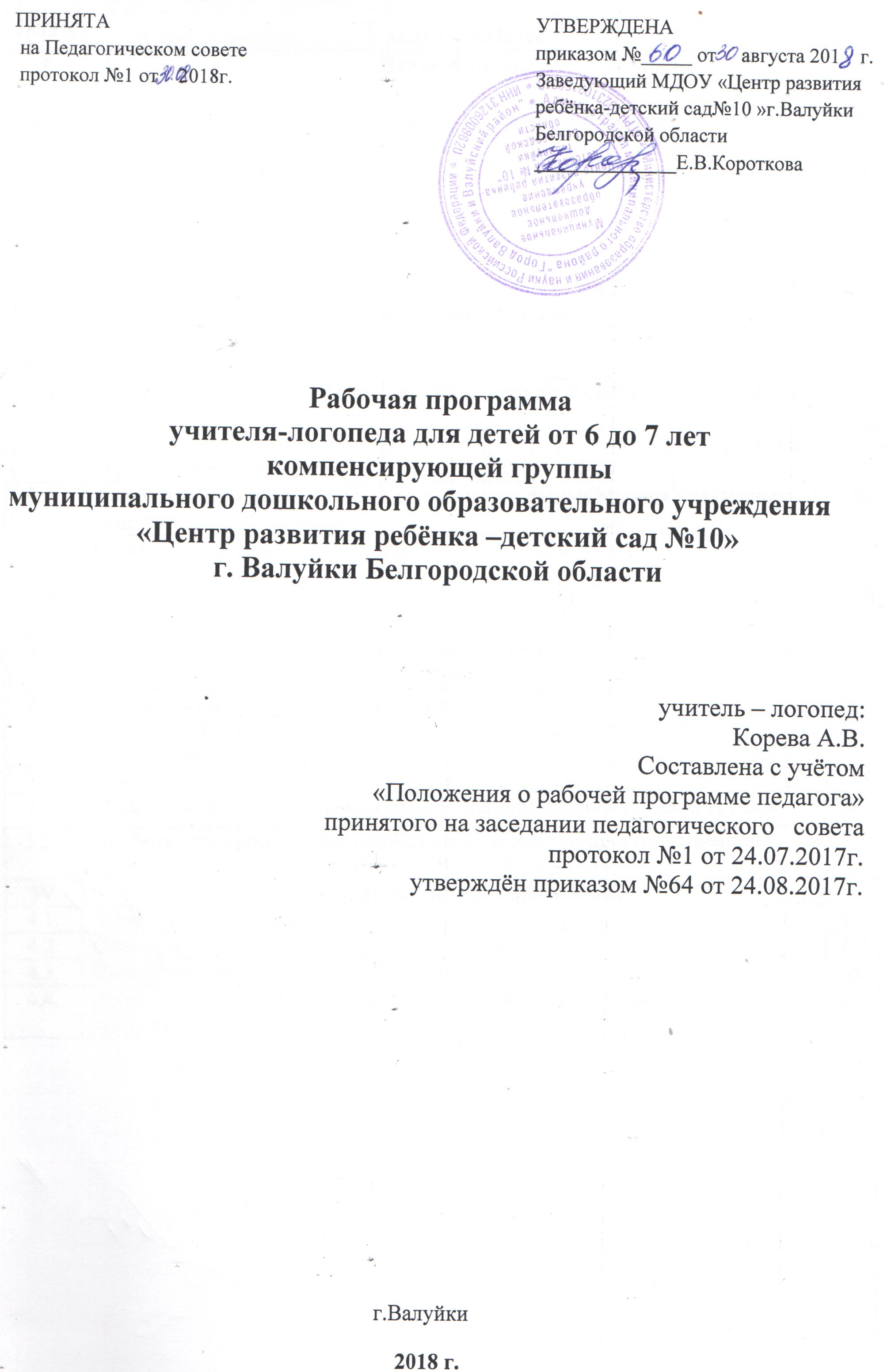 I. Целевой раздел1.1. Пояснительная запискаРабочая программа  разработана на основе АООП МДОУ « Центр развития ребенка- детский сад№10» г.Валуйки Белгородской области с учётом комплексной    программы для детей с тяжелыми нарушениями речи( общим недоразвитием речи) с 3 до 7 лет » под редакцией  Н.В. Нищевой.) , на период 2018-2019 учебного года . При разработке программы учитывался контингент детей группы в возрасте от 6 до 7 лет, имеющие речевые нарушения: общее недоразвитие речи (ОНР)  третьего уровня.Речевое развитие включает владение речью как средством общения и культуры; обогащение активного словаря; развитие связной, грамматически правильной диалогической и монологической речи; развитие речевого творчества; развитие звуковой и интонационной культуры речи, фонематического слуха; знакомство с книжной культурой, детской литературой, понимание на слух текстов различных жанров детской литературы; формирование звуковой аналитико-синтетической активности как предпосылки обучения грамоте.Актуальность данного обучающего курса обусловлена непреклонным ростом числа детей с речевой патологией, в том числе одним из наиболее сложных и распространенных дефектов речи, каким является общее недоразвитие речи (ОНР). Дети с ОНР имеют особые образовательные потребности, поэтому остро нуждаются в специальной квалифицированной помощи логопеда.Программа разработана в соответствии со следующими нормативными документами:1. Федеральным законом  от  29  декабря  2012г.  №273-ФЗ  «Об  образовании  в Российской Федерации» принят Государственной Думой 21 декабря 2012 года, одобрен Советом Федерации 26 декабря 2012 года.2.Приказ Министерства образования и науки Российской Федерации от  17  октября  2013  г.  №  1155  г.  Москва.  Зарегистрирован  в  Минюсте  РФ  14 ноября ., регистрационный № 30384.«  Об утверждении Федерального государственного  образовательного стандарта  дошкольного образования». 3. Коментарии Минобрнауки России к ФГОС ДО от 28.02.2014г №08-2494. Приказом Министерства образования и науки Российской Федерации от30.08.2013г №1014 об утверждении порядка организации и осуществления образовательной деятельности по основным образовательным программам.5. Приказом Министерства образования и науки Российской Федерации от 28.12.2010г №2106 « Об утверждении и введении в действие Федеральных требований к образовательным учреждениям в части охраны здоровья обучающихся, воспитанников».6.Постановлением  Главного  государственного  санитарного  врача  Российской Федерации  от  15  мая  2013  г.  №26  г.  Москва  «Об  утверждении  Сан ПиН 2.4.1.3049-13«Санитарно-эпидемиологическими  требованиями  к устройству,  содержанию  и организации  режима  работы  дошкольных  образовательных  организаций» - 7.Уставом ДОУ от   2015г.	Рабочая программа представляет коррекционно – развивающую систему, обеспечивающую овладение навыками правильного звукопроизношения, интенсивное развитие фонематического восприятия, лексико – грамматических категорий языка, развитие связной речи, что обуславливает формирование коммуникативных способностей, речевого и общего психического развития ребёнка дошкольного возраста с речевой патологией. Планирование работы во всех образовательных областях строится с учетом особенностей речевого и общего развития детей с тяжелыми речевыми нарушениями, предполагает комплексное педагогическое воздействие и направлено на полную коррекцию речевого и психофизического развития детей и обеспечение их всестороннего гармоничного развития. Коррекционно- педагогический процесс в группе для детей с нарушениями речи организуется в соответствии с возрастными потребностями и индивидуальными особенностями развития воспитанников.Планирование работы во всех пяти образовательных областях учитывает особенности речевого и общего развития детей с тяжелой речевой патологией. Комплексность педагогического воздействия направлена на выравнивание речевого и психофизического развития детей и обеспечение их всестороннего гармоничного развития.Цели и задачи реализации программы  Цель рабочей программы:- построение системы работы в выпускной группе  для детей с тяжелыми нарушениями речи (общим недоразвитием речи) в возрасте с 6 до 7 лет, предусматривающей полную интеграцию действий всех специалистов дошкольной образовательной организации и родителей дошкольников.Планирование работы во всех пяти образовательных областях учитывает особенности речевого и общего развития детей с тяжелой речевой патологией. Комплексность педагогического воздействия направлена на выравнивание речевого и психофизического развития детей и обеспечение их всестороннего гармоничного развития.Программа включает обязательную часть и часть, формируемую участниками образовательных отношений. Обе части являются взаимодополняющими и необходимыми с точки зрения реализации требований Федерального государственного образовательного стандарта дошкольного образования (далее – ФГОС ДО).Основными задачами рабочей программы являются:охрана и укрепление физического и психического здоровья детей, в том числе их эмоционального благополучия;создание благоприятных условий для развития детей в соответствии с их возрастными и индивидуальными особенностями и склонностями, развития способностей и творческого потенциала каждого ребенка как субъекта отношений с самим собой, другими детьми, взрослыми и миром;овладение детьми самостоятельной, связной, грамматически правильной речью и коммуникативными навыками, фонетической системой русского языка, элементами грамоты, что формирует психологическую готовность к обучению в школе и обеспечивает преемственность со следующей ступенью системы общего образования.формирование общей культуры личности детей, в том числе ценностей здорового образа жизни, развития их социальных, нравственных, эстетических, интеллектуальных, физических качеств, инициативности, самостоятельности и ответственности ребенка, создание предпосылок к учебной деятельности;обеспечение вариативности и разнообразия содержания программ и организационных форм дошкольного образования, возможности формирования программ различной направленности с учетом образовательных потребностей, способностей и состояния здоровья детей;обеспечение психолого-педагогической поддержки семьи и повышения компетентности родителей (законных представителей) в вопросах развития и образования, охраны и укрепления здоровья детей.Коррекционные задачи:- выявление и предупреждение речевых нарушений; - исправление недостатков в речевом развитии; - воспитание артикуляционных навыков звукопроизношения; - развитие звуковой и интонационной культуры речи, фонематического слуха;- обогащение активного словаря;- формирование лексико – грамматических категорий и связной речи;- развитие речевого творчества;- формирование звуковой аналитико-синтетической активности как предпосылки обучения грамоте.- осуществление совместной деятельности с родителями воспитанников и педагогами для закрепления пройденного материала.В части программы, формируемой участниками образовательных отношений	Программа разработана в соответствии  АООП МДОУ "Центр развития ребенка - детский сад №10" г.Валуйки (УМК комплексной программы для детей с тяжелыми нарушениями речи (общим недоразвитием речи)  с 3до 7 лет. (Н.В. Нищева). Объем обязательной части Программы составляет 60% от ее общего объема,  полностью соответствует АООП  ДО, иные 40% составляют объем части Программы, формируемой участниками образовательных отношений. Разработана с учетом следующих инновационных технологий парциальных программ:1.О.С. Ушакова « Развитие речи детей дошкольного возраста в детском саду» ( от 3 до 7 лет).Цель: творческое овладение ребенком нормами и правилами родного языка, умение гибко их применять в конкретных ситуациях, овладение основными коммуникативными способностями. Задачи: это овладение нормами и правилами родного языка, определяемыми для каждого возрастного этапа, и развитие его коммуникативных способностей; развитие связной речи, развитие лексической стороны речи, формирование грамматического строя речи, развитие звуковой стороны речи, развитие образной речи; воспитание звуковой и лексической культуры речи, формирование грамматического строя речи, ее связанности при построении развернутого высказывания.2.Колесникова Е.В. «От звука к букве» Цели :-Раскрытие основных направлений речевого развития детей 2-7 лет и задач в соответствии с требованиями Стандарта к структуре Программы, условиям ее реализации и результатам освоения, с учётом возрастных особенностей детей 2-7 лет.-Создание благоприятных условий для формирования аналитико-синтетической активности как предпосылки к обучению грамоте.-Формирование теоретического мышления, интереса и способности к чтению.-Введение ребёнка в мир слов, звуков через решение проблемно-поисковых задач, ознакомление с окружающим миром, игровую деятельность, художественное слово, экспериментирование, метод проекта.Задачи: -Развитие потребности активно мыслить.-Создание условий не только для получения знаний, умений и навыков, но и для развития -психических процессов (внимания, памяти, мышления).-Формирование первоначальных лингвистических представлений о слове, звуке, предложении.-Обеспечение возможности непрерывного обучения в условиях образовательной организации.-Развитие логических форм мышления.-Формирование предпосылок учебной деятельности.-Формирование инициативности, самостоятельности.Обеспечение вариативности и разнообразия содержания Программы, организационных форм ее усвоения.Развитие умения применять полученные знания в разных видах деятельности (игре, общении и т. д.).Формирование и развитие приёмов умственной деятельности (анализ и синтез, сравнение, обобщение, классификация, моделирование).Формирование простейших графических умений и навыков, развитие мелкой моторики с целью подготовки руки ребёнка к письму.1.3 Принципы и подходы к формированию программыПрограмма сформирована в соответствии с принципами и подходами, определёнными Федеральным государственным стандартом. Общие принципы и подходы к формированию программы  поддержки разнообразия детства;  сохранения уникальности и самоценности дошкольного детства как важного этапа в общем развитии человека;  полноценное  проживание  ребёнком  всех  этапов  детства  (младенческого,  раннего  и  дошкольного  возраста),  обогащения (амплификации) детского развития;  индивидуализацию дошкольного образования (в том числе одарённых детей и детей с ограниченными возможностями здоровья);   содействие  и  сотрудничество  детей  и  взрослых,  признание  ребенка  полноценным  участником  (субъектом)  образовательных отношений;  поддержку инициативы детей в различных видах деятельности;  партнерство с семьей;  приобщение детей к социокультурным нормам, традициям семьи, общества и государства;   формирование познавательных интересов и познавательных действий ребенка в различных видах деятельности;  возрастную адекватность (соответствия условий, требований, методов возрасту и особенностям развития);  учёт этнокультурной ситуации развития детей.  обеспечение преемственности дошкольного общего и начального общего образованияСпецифические принципы и подходы к формированию программы-Принцип комплексности коррекционной работы, предполагающий интеграцию усилий разных специалистов-принцип конкретности и доступности учебного материала, соответствия требований, методов, приемов и условия образования индивидуальным и возрастным особенностям детей;- принцип систематичности и взаимосвязи учебного материала;-принцип постепенности подачи учебного материала;-принцип концентрического наращивания информации во всех пяти образовательных областях («Речевое развитие», «Познавательное развитие», «Художественно-эстетическое развитие», «Физическое развитие», «Социально-коммуникативное развитие»).-Принцип здоровьесберегающего сопровождения детей в образовательном процессе-Принципы формирования программы основаны на особенностях и традициях организации образовательного процесса, сложившиеся в МДОУ «ЦРР – Д/С№10»:	В части программы, формируемой участниками образовательных отношенийВ разработку программы О.С.Ушаковой «Развитие речи дошкольников»  положены три основных направления развития речи дошкольников и совершенствования содержания и методов обучения родному языку: - структурное (формирование разных структурных уровней системы языка — фонетического, лексического, грамматического); - функциональное (формирование навыков владения языком в его коммуникативной функции — развитие связной речи и речевого общения); - когнитивное — познавательное (формирование способности к элементарному осознанию языковых и речевых явлений). Наряду с этими общими принципами программа проникнута идеей преемственности и интегрирования различных речевых задач. Преемственность реализуется в ней на основе концентрического расположения учебного материала от одной возрастной группы детского сада к другой. Решение главных речевых задач (воспитание звуковой культуры речи, формирование грамматического строя языка, словарная работа, развитие связной речи) осуществляется путем увеличения объемов программного материала внутри каждой задачи, а также углубления и расширения умений детей в области использования родного языка. Варьируется и сочетаемость упражнений, их смысл и связь. В разработку программы Колесниковой Е.В. «От звука к букве» взят  принцип системы дошкольного обучения Д.Б. Эльконина: знакомству и работе с буквами должен предшествовать добуквенный, чистозвуковой период обучения. «От того, как ребёнку будет открыта звуковая действительность языка,строение звуковой формы слова, зависит не только усвоение грамоты, но и всё последующее усвоение языка» 1.4.Значимые для разработки и реализации программы характеристики1.Характеристики особенностей развития детей дошкольного возраста, в том числе с тяжелыми речевыми нарушениями.2.Особые образовательные потребности дошкольников с тяжелыми нарушениями речи.3.Региональные, этнокультурные, социальные особенности осуществления образовательной деятельности.Характеристики особенностей развития детей дошкольного возраста, в том числе с тяжелыми речевыми нарушениямиРечевое расстройство у дошкольников часто встречается совместно с различными особенностями психической деятельности. Нарушения речи ведут за собой отставание в общем развитии. Программа опирается на характеристики особенностей развития детей с ОНР (см. Основы теории и практики логопедии/под ред. Р.Е. Левиной. - М.: Просвещение, 1967; Филичева Т.Б., Туманова Т.В. Дети с общим недоразвитием речи.)Особые образовательные потребности детей с тяжелыми речевыми нарушениямиУчитывая особенности детей с тяжелыми нарушениями речи, программа включает:— организацию систематической логопедической помощи в соответствии с выявленными нарушениями речи;— организацию координированного взаимодействия усилий логопедов, педагогов-воспитателей, медицинских работников, родителей;— организацию дифференцированной образовательной «траектории» в зависимости от уровня и вида нарушения речи;— здоровьесберегающий режим;— педагогическое взаимодействие с семьей в процессе коррекционно-развивающей работы.Региональные, этнокультурные, социальные особенности осуществления образовательной деятельностиДошкольное учреждение находится на территории г. Валуйки Белгородской области. Город Валуйки географически находится на юго-западе Среднерусской возвышенности. Рельеф местности пересеченный, холмистый. Климат умеренный, континентальный. Многолетние средние температуры: январь -- 7,4о, июль + 20,3о. Выпадает осадков около 500 мм в год. Среднегодовое направление ветра юго-западное. Промерзание почвы в морозные года до 70 см. Высота снежного покрова может достигать до 30 см. Переход от зимы к весне начинается в марте. Лето продолжительное. Обычно стоит жаркая погода. Пасмурных дней мало. Осень, как и весна, непродолжительна. Поэтому мы учитываем сезонные особенности  в воспитательно-образовательном процессе (прогулки, наблюдения, опытно-экспериментальная деятельность проходит согласно этим изменениям).     Растительность характерна на севере района лесостепной зоне, а на юге района -- степной. В отношении почвенного покрова в основном преобладают чернозёмные почвы, однако холмы в своем большинстве имеют меловые отложения. В наличии имеются залежи полезных ископаемых -- мел, песок, глина.    Леса занимают северо-восточную и северо-западную части района и составляют около 25% площади. Леса в основном лиственные (преобладает дуб), однако в пойме реки Оскол имеются искусственные насаждения хвойных пород. Разнотравно-луговые степи в большей части распаханы и используются в сельском хозяйстве.По территории района протекает более 10 рек и речек, наиболее крупные: Оскол и Валуй, 15 прудов. Учитывая то, что на территории района имеется хорошая сырьевая база для пищевой перерабатывающей промышленности, в городе функционируют следующие градообразующие предприятия: ОАО «Валуйкисахар», ОАО «Комбинат растительных масел», ОАО «Молоко», ОАО «Валуйский консервный завод», ОАО «Валуйский мясокомбинат», ОАО «Валуйский элеватор». В Валуйках находится крупный железнодорожный узел, достопримечательности: Валуйский историко-художественный музей, Валуйский районный краеведческий музей, Дом-музей генерала армии Ватутина Н.Ф., Валуйский Успенский Николаевский мужской монастырь (со Свято-Николаевским собором), Храм Священномученика Игнатия Богоносца. Храм Святителя Николая ЧудотворцаВозрастные и индивидуальные особенности контингента воспитанников Седьмой год жизни — продолжение очень важного целостного периода в развитии детей, который начинается в пять лет и завершается к семи годам. В шестилетнем возрасте идет процесс активного созревания организма. Вес ребенка увеличивается в месяц на 200 граммов, рост на 0,5 см, изменяются пропорции тела. В среднем рост 7-летних детей равен 113—122 см, средний вес — 21—25 кг. Идет развитие крупной и особенно мелкой мускулатуры. Интенсивно развивается координация мышц кисти. Общее физическое развитие тесно связано с развитием тонкой моторики ребенка. Тренировка пальцев рук является средством повышения интеллекта ребенка, развития речи и подготовки к письму.Изменения в сознании характеризуются появлением так называемого внутреннего плана действий — способностью оперировать различными представлениями в уме, а не только в наглядном плане. Одним из важнейших изменений в личности ребенка являются дальнейшие изменения в его представлениях о себе, его образе Я. Развитие и усложнение этих образований создает к шести годам благоприятные условия для развития рефлексии — способности осознавать и отдавать себе отчет в своих целях, полученных результатах, способах их достижения, переживаниях, чувствах и побуждениях; для морального развития, и именно для последнего возраст шести-семи лет является сензитивным, то есть чувствительным. Этот период во многом предопределяет будущий моральный облик человека и в то же время исключительно благоприятен для педагогических воздействий. В процессе усвоения нравственных норм формируются сочувствие, заботливость, активное отношение к событиям жизни. Самооценка ребенка достаточно устойчивая, возможно ее завышение, реже занижение. Дети более объективно оценивают результат деятельности, чем поведения. Ведущей потребностью детей данного возраста является общение (преобладает личностное).Ведущей деятельностью остается сюжетно-ролевая игра. В сюжетно-ролевых играх дошкольники седьмого года жизни начинают осваивать сложные взаимодействия людей, отражающие характерные значимые жизненные ситуации. Игровые действия становятся более сложными, обретают особый смысл, который не всегда открывается взрослому. Игровое пространство усложняется. В нем может быть несколько центров, каждый из которых поддерживает свою сюжетную линию. При этом дошкольники оказываются способными отслеживать поведение партнеров по всему игровому пространству и менять свое поведение в зависимости от места в нем. Одной из важнейших особенностей данного возраста является проявление произвольности всех психических процессов. Психолого-педагогическая характеристика воспитанниковВ группе 15 детей. Мальчиков-3, девочек -12Диагноз ОНР – lll уровня- у 15 детейПо группам здоровья:I гр. здоровья….II гр. здоровья….III гр. здоровья….Физическое развитиеВнешний вид, специфика поведения детей-логопатов, воспитанников группы компенсирующей направленности, соответствуют возрастным показателям. Скованность и общая моторная неловкость у детей отсутствует. Дети относительно легко усваивают задания на ходьбу, бег, прыжки, но затрудняются в выполнении упражнений, требующих работы мелких мышц. Мелкая моторика рук недостаточно развита, дети испытывают трудности в работе с мелкими деталями (застежки, шнуровки и т.д.). Присутствует знак левшества (неустоявшаяся или смешанная латерализация) у одного ребенка. У детей группы нервно-психическое развитие соответствует возрастным показателям. Дети владеют основными жизненно важными движениями. Показатели в физическом развитии                  68%  ребенка –высокий уровень,   32%  детей- средний. Низкого нет. В показателях таких качеств как способный управлять своим поведением: дети отвечают на вопросы, что такое хорошо и что такое плохо, о дорожных правилах и как вести себя на улице, знают правила поведения в общественных местах, но из бесед с родителями выяснили, что дети не применяют эти правила в жизни и. Однако показатели сформированности представлений о здоровом образе жизни и соблюдений, элементарных правил здорового образа жизни находятся на среднем уровне.Речевое развитиеДля детей с общим недоразвитием речи с нормальным слухом и сохранным интеллектом представляет собой специфическое проявление речевой аномалии, при которой нарушено или отстает от нормы формирование основных компонентов речевой системы: лексики, грамматики, фонетики. При этом типичными являются отклонения в смысловой и произносительной сторонах речи. Дети могут относительно свободно общаться с окружающими, но нуждаются в постоянной помощи взрослых, вносящих в их речь соответствующие пояснения. Отмечаются ошибки в передаче слоговой структуры слов.Установлена определенная зависимость между характером ошибок слогового состава и состоянием фонематических или артикуляционных возможностей ребенка. Фонематическое недоразвитие проявляется в основном, в несформированности процессов дифференциации звуков, отличающихся тонкими акустико-артикуляционными признаками. Иногда дети не различают и более контрастные звуки, что задерживает овладение звуковым анализом и синтезом. Речевая активность у детей-логопатов невысокая, наблюдается сужение объема активного внимания, слухоречевого запоминания, выраженная не сформированность пространственных представлений. За счет несформированности пространственных представлений на всех уровнях у детей затруднено понимание и продуцирование причинно-следственных отношений, понимание сложных речевых конструкций, всех форм словообразования. В то же время, задания наглядно-действенного и наглядно-образного невербального типа выполняются в соответствии с условно нормативными показателями.Данные речевого развития занесены в индивидуальные речевые карты развитияучителя-логопеда.Познавательное развитиеПродолжает совершенствоваться восприятие цвета, формы и вели чины, строения предметов; представления детей систематизируются. Дети различают по светлоте и называют не только основные цвета и их оттенки, но и промежуточные цветовые оттенки; форму прямоугольников, овалов, треугольников. Воспринимают величину объектов, легко выстраивают в ряд по возрастанию или убыванию до десяти различных предметов.Дети достаточно хорошо ориентируются  в сенсорных эталонах, различают форму цвет, параметры величины, проводят целостно - расчлененный анализ объектов не достаточном уровне .Формировании элементарных математических представлений- средний уровень.        % детей выстраивают в ряд по возрастанию или убыванию до десяти различных предметов. Имею представления о временах года, различают и называют части суток, месяцы года. Характерной особенностью детей данного возраста является так же развитие познавательных и мыслительных психических процессов: внимания, мышления, воображения, памяти, речи.Внимание. Наряду с развитием непроизвольного внимания, начинает развиваться произвольное внимание. Дети начинают его сознательно направлять и удерживать на определенных предметах и объектах.Память. Происходит развитие произвольной зрительной и слуховой памяти. Память начинает играть ведущую роль в организации психических процессов.Развитие мышления. Происходит развитие наглядно-образного мышления и начинает развиваться логическое мышление, что способствует формированию способности ребенка выделять существенные свойства и признаки предметов окружающего мира, формированию способности сравнения, обобщения, классификации.Развитие воображения идет развитие творческого воображения, этому способствуют различные игры, неожиданные ассоциации, яркость и конкретность представляемых образов и впечатлений. Волевые качества. У  детей  могут наступать признаки утомления, неравномерный темп работы, особенно при работе с вербальными заданиями. На фоне утомления может проявляться как импульсивность, так и выраженная вялость, потеря интереса. Незначительная несформированность регуляторных функций, особенно на фоне утомления. В этом случае контроль за собственными действиями снижается более заметноСоциально-коммуникативное развитиеУ детей сформированы представления и практические умения в области гигиены. Гигиенические навыки становятся достаточно устойчивыми. Они могут уже самостоятельно и осознанно выполнять многие гигиенические и закаливающие водные процедуры. В помощи при одевании верхней одежды не нуждаются.Дети соблюдают правила поведения на улице, в общественных местах, способны к волевому усилию, стараются соподчинять мотивы поведения. Уровень формирования целостного представления о себе близок к низкому только у 2 детей. При наблюдении за игрой выявилось, что большинство детей самостоятельно и правильно используют модели и символы в своей деятельности. Половина детей нуждается в помощи и дополнительных объяснениях. Два ребенка затрудняются воспроизводить образец после повторного объяснения.Эмоциональная сфера развита у всех детей группы, отзывчивые, с удовольствием участвуют в играх и сюжетно-ролевых, совместных, в достаточной степени владеют коммуникативными умениями, а также адекватно использование вербальные и невербальные средства общения. В совместных играх дети активны, конфликтные ситуации из-за трудности саморегуляции возникают редко. Негатив может быть вызван тем, что ребенок не может выразить свою точку зрения на игру. Воспитанники проявляют дружелюбие, уважение по отношению друг к другу, оказывают взаимопомощь.У всех них наблюдается устойчивое положительное эмоциональное состояние. Дети спокойно играют рядом с другими детьми. Для них характерны яркие эмоциональные реакции, связанные с непосредственными желаниями ребенка, проявляется эмоциональный механизм сопереживания, сочувствия, радости. Есть дети с особенностями эмоционально-личностного развития: могут проявлять неуверенность в себе, робость. Как правило, контакты со сверстниками у них не нарушены. Но в игре чаще всего берут на себя пассивную роль, притязания на успех невысокие. У детей 6 – 7 летнего возраста формируется самооценка на основе осознания успешности своей деятельности, оценок сверстников, оценки педагога, одобрения взрослых и родителей. Воспитанники учатся осознавать себя и то положение, которое они в данное время занимают в семье, в детском коллективе сверстников. Низкий уровень самооценки отсутствует. Формируется рефлексия, т. е. осознание своего социального «я» и возникновение на этой основе внутренних позиций. Художественно-эстетическое развитиеРазвивается изобразительная деятельность детей. Это возраст наиболее активного рисования. Рисунки могут быть самыми разными, но содержанию: это и жизненные впечатления детей, и воображаемые ситуации, и иллюстрации к фильмам и книгам. Обычно рисунки представляют собой схематичные изображения различных объектов, но могут отличаться оригинальностью композиционного решения, передавать статичные и динамичные отношения. Рисунки приобретают сюжетный характер.Конструирование характеризуется умением анализировать условия, в которых протекает эта деятельность. Проявляется конструирование в ходе совместной деятельности. Дети могут конструировать из бумаги, складывая ее в несколько раз (два, четыре, шесть сгибаний); из природного материала. Они осваивают два способа конструирования.Дети эмоционально воспринимают содержание произведения, запоминают и узнают знакомые картины, иллюстрации. Все умеют выделять и замечать изобразительно-выразительные средства (цвет, ритм, форму, композицию). Большинство детей стараются создать образ в рисунке, но не умеют оценивать то, что получилось, и отмечать выразительность формы, линий, силуэта, цветового сочетания.Ножницами владеют не все дети, правила работы с пластилином знают недостаточно, лепят простейшие предметы окружающей действительности, при соединении форм испытывают затруднения.       Часть программы, формируемой участниками образовательных отношений      При организации образовательного процесса нужно учитывать, что основной контингент подготовительной группы компенсирующей направленности являются дети с ОНР, которые характеризуются: А) остаточные явления недоразвития лексико-грамматических и фонетико- фонематических компонентов языковой системы. Б) затруднения в воспроизведении слов сложного слогового состава и их звуконаполняемости. В) несколько вялая артикуляция звуков, недостаточная выразительность речи и нечеткая дикция, «смазанность» речи. Г) незавершенность формирования звуко-слоговой структуры, смешение звуков, низкий уровень дифференцированного восприятия фонем. Д) отдельные нарушения смысловой стороны речи - неточное понимание редко встречающихся слов, слабый подбор синонимических и антонимических пар. Е) специфические словообразовательные ошибки: в притяжательных прилагательных, в сложных словах, в приставочных глаголах.... Ж) неточно понимание и употребление пословиц, слов и фраз с переносным значением. З) Ошибки в употреблении существительных родительного и винительного падежей множественного, нарушения в согласовании порядковых числительных и прилагательных с существительными мужского и женского рода, единственного и множественного числа. И) сложности в конструировании предложений с придаточными: пропуски или замены союзов. К) В связной речи затруднения в передаче логической последовательности, «застревание» на второстепенных деталях сюжета наряду с пропуском его главных событий, повтор отдельных эпизодов по нескольку раз, использование преимущественно коротких малоинформативных предложений.          В подготовительной группе компенсирующей направленности воспитывается 15 детей. Среди них есть ребенок, который испытывают трудности при усвоении программы. Семенихина Влада – малообщительный ребенок. Адаптационный период в логопедической группе проходил с трудом. Девочка испытывала и продолжает испытывать трудности в общении с детьми и взрослыми. Одним из ведущих признаков является более позднее начало речи: первые слова проявились  к 3 годам. Речь аграмматична и недостаточно фонетически оформлена. Наиболее выразительным показателем является отставание экспрессивной речи при относительно благополучном, на первый взгляд, понимании обращенной речи. Наблюдается недостаточная речевая активность.Неполноценная речевая деятельность накладывает отпечаток на формирование у ребенка сенсорной, интеллектуальной и аффективно-волевой сферы. Отмечается недостаточная устойчивость внимания, ограниченные возможности его распределения. При относительно сохранной смысловой, логической памяти снижена вербальная память, страдает продуктивность запоминания. Она забывает сложные инструкции, элементы и последовательность заданий.Наряду с общей соматической ослабленностью им присуще и некоторое отставание в развитии двигательной сферы, которая характеризуется плохой координацией движений, неуверенностью в выполнении дозированных движений, снижением скорости и ловкости выполнения. Наибольшие трудности выявляются при выполнении движений по словесной инструкции. Девочка отстает от нормально развивающихся сверстников в воспроизведении двигательного задания по пространственно-временным параметрам, нарушает последовательность элементов действия, опускает его составные части. Например, перекатывание мяча с руки на руку, передача его с небольшого расстояния, удары об пол с попеременным чередованием; прыжки на правой и левой ноге, ритмические движения под музыку.Отмечается недостаточная координация пальцев, кисти руки, недоразвитие мелкой моторики. Обнаруживается замедленность, застревание на одной позе. Влада предпочитает играть в малых группах или одна. Часто приносит свои игрушки из дома. Предпочитает рисование, лепку. 1.5.Приоритетные направления деятельности образовательного учреждения по               реализации Программы.	Приоритетной деятельностью 	МДОУ «Центр развития ребенка – детский сад №10» г.Валуйки в группах для детей с ТНР старшего дошкольного возраста является обеспечение равных стартовых возможностей для обучения детей в учреждениях начального общего образования. Образовательный процесс в ДОУ направлен на:   всестороннее и гармоничное развитие личности ребёнка,  реализацию особых образовательных потребностей воспитанников (коррекцию и развитие речи), оказание им квалифицированной помощи в освоении Программы;  освоение детьми с тяжелыми нарушениями речи Программы, их разностороннее развитие с учетом возрастных и индивидуальных особенностей и особых образовательных потребностей,  социальную адаптацию детей.  Взаимодействие с семьями воспитанников для обеспечения полноценного развития детей.Приоритетным направлением  подготовительной группы компенсирующей направленности  является речевое направление.Основные направления работы по речевому  речи детей:  1.Развите словаря: освоение значений слов и их уместное употребление в соответствии с контекстом высказывания, с ситуацией, в которой происходит общение. 2.Воспитание звуковой культуры речи: развитие восприятия звуков родной речи и произношения.3. Формирование грамматического строя: Морфология (изменение слов по родам, числам, падежам) Синтаксис (освоение различных типов словосочетаний и предложений) Словообразование4. Развитие связной речи: Диалогическая (разговорная) речь Монологическая речь (рассказывание)5.Формирование элементарного осознания явлений языка и речи: различение звука и слова, нахождение места звука в слове. Воспитание любви и интереса к художественному слову.Коррекционная работа учителя -  логопеда с детьми направлена на преодоление речевых нарушений путём проведения индивидуальных, подгрупповых, фронтальных логопедических занятий.На фронтальных занятиях по развитию лексико-грамматических категорий ведется работа по расширению и активизации словарного запаса детей наименованиями предметов, их частей, качеств, действий, на правильность соотнесения слова с образом предмета. Вводятся и уточняются обобщающие понятия. Формируются и развиваются словообразовательная функция речи и словоизменение.На подгрупповых занятиях по развитию связной речи дети учатся составлять различные модели предложений, пересказывать и составлять рассказы по демонстрации действий, серии сюжетных картин, сюжетной картине, личному опыту, описательные и творческие рассказы.На занятиях по звуковой культуре речи и подготовке к обучению грамоте дети учатся правильно произносить изучаемый звук, дифференцировать его на слух и в произношении, выполнять звуко- буквенный анализ и синтез слогов и слов.На индивидуальных занятиях с детьми проводится:1. Дыхательная гимнастика (формирование длительной, сильной, плавной воздушной струи для правильного произношения звуков);2. Артикуляционная гимнастика (различные упражнения на развитие мышц артикуляционного аппарата);3. Пальчиковая гимнастика (упражнения и игры на развитие моторики пальцев рук);4. Коррекция звукопроизношения разными способами;5. Автоматизация звуков в речи;6. Дифференциация звуков в речи;7. Обогащение словарного запаса;8. Закрепление знаний, полученных детьми на фронтальных и подгрупповых логопедических занятиях.                 Часть, формируемая участниками образовательных отношенийОдним из направлений работы  группы является – развивать связную монологическую речь старших дошкольников через интеграцию речевых задач, охватывающих разные стороны речевого развития: связную речь, словарь, грамматику, звуковую культуру речи, через разнообразные формы организации занятий,  безопасность дошкольников.( О.С.Ушакова «Развитие речи детей дошкольного возраста в детском саду» (от 3 до 7 лет). Выбранное направление стало основой для реализации на базе ДОУ, включая подготовительную группу компенсирующей направленности долгосрочного проекта «Мама-папа-я-читающая семья». Проект направлен на приобщение детей к книге во взаимодействии всех участников процесса: педагогов, детей, родителей. Учёт специфики условий ДООРежим работы дошкольного образовательного учреждения: Муниципальное дошкольное образовательное учреждение «Центр развития ребёнка – детский сад №10» города Валуйки Белгородской области функционирует в режиме 10, 5 -часового пребывания воспитанников в период с 7-00 до 17-30, круглосуточная  группа с 24– часовым пребыванием с 7-00 до 19.00 при 5-дневной рабочей неделе. Группа  компенсирующей направленности работает – 5 дней в неделю, с 7.00 - 17.00 час. Основанием для организации коррекционной работы является медико-психолого-педагогическое заключение, определяющее особые образовательные потребности воспитанников, имеющих недостатки в развитии речи, познавательной и эмоциональной сфер личности, особенности физического развития. Основным контингентом этих групп являются дети с тяжёлым нарушением речи. Коррекцию в этой  группе осуществляет учитель-логопед. Дети с заключениями не интегрированы в общеразвивающие группы,  а находятся в группе компенсирующей направленности. Коррекцию в этих группах осуществляет учитель-логопед высшей квалификационной категории. Для проведения индивидуальных и подгрупповых работ с детьми оборудован логопедический кабинет.  .Образовательная деятельность, осуществляется:1. Через непосредственно образовательную деятельность (НОД) посредством интеграции пяти образовательных областей, организации комплексного взаимодействия участников образовательного процесса (воспитателей, учителя-логопеда, педагога-психолога, родителей, музыкального руководителя, инструктора по ФИЗО) через реализацию задач общеразвивающей и коррекционной направленности во всех видах детских деятельностей.2. В ходе режимных моментов.3. В самостоятельной деятельности детей.4.Во взаимодействии с семьями воспитанников.Содержание рабочей программы включает совокупность образовательных областей, которые обеспечивают планомерной, систематической, с постепенным усложнением, разностороннее развитие детей с учетом их возрастных и индивидуальных особенностей.Рабочая программа позволяет проводить комплекс профилактических мероприятий по предупреждению у детей ОНР со всеми участниками образовательного процесса. Приоритетом в работе является индивидуальный подход к каждому ребёнку, что возможно как на занятиях, на логопедических коррекционно-обучающих занятиях так и в самостоятельной, совместной деятельности детей в речевом пространстве детского сада.Это позволяет воспитателям и педагогам плавно перевести ребенка от одной ведущей деятельности (игровой), к другой (учебной), не нарушая при этом психологического и физического здоровья детей.Работу в образовательной области «Физическое развитие» осуществляют инструктора по физической культуре и воспитатели при обязательном участии остальных педагогов.В соответствии с задачами «Социально – коммуникативной» области условия для усвоения детьми норм и ценностей, принятых в обществе, включая моральные и нравственные ценности, создают все специалисты детского сада при тесном взаимодействии с родителями и общественными организациямиРаботой в образовательной области «Речь. Навыки речевого общения» руководит учитель-логопед, а другие специалисты планируют свою образовательную деятельность в соответствии с его рекомендациями.В образовательной области «Познание» участвуют воспитатель, учитель- логопед и педагог-психолог. Логопед помогает воспитателям выбрать адекватные методы и приемы работы с учетом особенностей развития детей с ОНР. Воспитатели организуют работу по формированию у дошкольников целостной картины мира и расширению кругозора, координируют познавательно-исследовательскую деятельность, работают над развитием навыков конструирования и математических представлений. Педагог-психолог корректирует познавательные процессы.В «Художественно- эстетической» образовательной области работой руководят воспитатели при условии, что другие специалисты подключаются к его работе. Музыкальный руководитель берет на себя координирующую рольВ соответствии с задачами «Социально – коммуникативной» области условия для усвоения детьми норм и ценностей, принятых в обществе, включая моральные и нравственные ценности, создают все специалисты детского сада при тесном взаимодействии с родителями и общественными организациями.Приоритетным направлением в группе является «Духовно-нравственное развитие». Цель: воспитывать духовно – нравственную личность дошкольника через обретение им духовного опыта, основанного на традициях православия. Задачи: Познакомить детей с храмами, основными православными праздниками; углублять понимание детьми «добра», «зла», учить верному отношению к добру и злу. Детей знакомятся с историей православных праздников, традициями отечественной культуры, с тем, как встречают православные праздники в России, помогают в подготовке и проведении (с участием детей и родителей) календарных праздников, раскрывают их жизненный смысл. Большое внимание педагоги уделяют организации театрализованных игр детей. Театрализованные игры являются эффективным средством коррекции недостатков в психическом развитии дошкольников. В процессе театрализованной деятельности у детей развиваются психические процессы (внимание, память, восприятие), коммуникативная, эмоциональная сфера, речь, движения, формируются навыки социального поведения. В образовательный процесс ДОУ включены мероприятия, направленные на оздоровление детей и предупреждение утомляемости. В дни каникул и в летний период отменяются специально организованные занятия специалистов, непосредственно образовательная деятельность воспитателей с детьми. Создаются оптимальные условия для самостоятельной двигательной, игровой, продуктивной и музыкально-художественной деятельности детей, проводятся музыкальные и физкультурные досуги. В тёплое время года при благоприятных метеорологических условиях жизнедеятельность детей, преимущественно, организуется на открытом воздухе. Целостность Программы обеспечивается установлением связей между образовательными областями, интеграцией взаимодействия специалистов и родителей дошкольников. Все специалисты в своей работе учитывают возрастные и личностные особенности детей, состояние их двигательной сферы, характер и степень нарушения речевых и неречевых процессов: слухового и зрительного восприятия, внимания, памяти и т.д.Коррекционное направление работы является ведущим, а общеобразовательное — подчиненным. Все педагоги, следят за речью детей и закрепляют речевые навыки, сформированные логопедом. Кроме того, все специалисты под руководством логопеда занимаются коррекционной работой, участвуют в исправлении речевого нарушения и связанных с ним процессов При реализации рабочей программы в образовательном процессе детского сада, логопедом и воспитателями используются специфические методы и приёмы, помогающие освоить детям, испытывающим затруднения, материал данной программы. Эти методы и приемы отражены в календарных планах воспитателя и логопеда. Успешность в реализации программы рассчитана и на понимание и поддержку со стороны семьи.Таким образом, решение программных задач осуществляется в совместной деятельности взрослых и детей и самостоятельной деятельности детей не только в рамках коррекционной и непосредственно образовательной деятельности, но и при проведении режимных моментов в соответствии со спецификой дошкольного образования.1.6.  Планируемые результаты реализации Программы с воспитанниками ОВЗЦелевые ориентиры на этапе завершения дошкольного образования в соответствии с ФГОС ДО:   ребенок овладевает основными культурными способами деятельности, проявляет инициативу и самостоятельность в разных видах деятельности - игре, общении, познавательно-исследовательской деятельности, конструировании и др.; способен выбирать себе род занятий, участников по совместной деятельности;  ребенок обладает установкой положительного отношения к миру, к разным видам труда, другим людям и самому себе, обладает чувством собственного достоинства; активно взаимодействует со сверстниками и взрослыми, участвует в совместных играх. Способен договариваться, учитывать интересы и чувства других, сопереживать неудачам и радоваться успехам других, адекватно проявляет свои чувства, в том числе чувство веры в себя, старается разрешать конфликты;  ребенок обладает развитым воображением, которое реализуется в разных видах деятельности, и прежде всего в игре; ребенок владеет разными формами и видами игры, различает условную и реальную ситуации, умеет подчиняться разным правилам и социальным нормам;  ребенок достаточно хорошо владеет устной речью, может выражать свои мысли и желания, может использовать речь для выражения своих мыслей, чувств и желаний, построения речевого высказывания в ситуации общения, может выделять звуки в словах, у ребенка складываются предпосылки грамотности;  у ребенка развита крупная и мелкая моторика; он подвижен, вынослив, владеет основными движениями, может контролировать свои движения и управлять ими;  ребенок способен к волевым усилиям, может следовать социальным нормам поведения и правилам в разных видах деятельности, во взаимоотношениях со взрослыми и сверстниками, может соблюдать правила безопасного поведения и личной гигиены;  ребенок проявляет любознательность, задает вопросы взрослым и сверстникам, интересуется причинно-следственными связями, пытается самостоятельно придумывать объяснения явлениям природы и поступкам людей; склонен наблюдать, экспериментировать. Обладает начальными знаниями о себе, о природном и социальном мире, в котором он живет; знаком с произведениями детской литературы, обладает элементарными представлениями из области живой природы, естествознания, математики, истории и т.п.; ребенок способен к принятию собственных решений, опираясь на свои знания и умения в различных видах деятельности. Целевые ориентиры по речевому развитию детей с ТНР (ОНР III уровня речевого развития).Ребенок: усваивает значения новых слов на основе углубленных знаний о предметах и явленияхокружающего мира; употребляет слова, обозначающие личностные характеристики, с эмотивным значением, многозначные; умеет подбирать слова с противоположным и сходным значением; правильно употребляет грамматические формы слова; продуктивные и непродуктивныесловообразовательные модели; умеет строить простые распространенные предложения; предложения с однороднымичленами; простейшие виды сложносочиненных и сложноподчиненных предложений;сложноподчиненных предложений с использование подчинительных союзов; составляет различные виды описательных рассказов с соблюдением цельности исвязности высказывания; владеет простыми формами фонематического анализа, владеет понятиями «слово»,«предложение»; умеет составлять графические схемы небольших слов; знает печатные буквы (без употребления алфавитных названий); правильно произносит звуки (в соответствии с онтогенезом); воспроизводит слова со сложной звукослоговой структурой: трёхсложные со стечениемсогласных звуков и закрытыми слогами.В части программы, формируемой участниками образовательных отношений, представлены целевые ориентиры  освоения парциальных программ в старшем дошкольном возрастеДанные планируемые результаты освоения Программы конкретизируют требования ФГОС ДО к целевым ориентирам и представлены подробно в педагогической диагностике.  В соответствии с п. 4.7 ФГОС ДО целевые ориентиры Программы выступают основаниями преемственности дошкольного и начального общего образования. При соблюдении требований к условиям реализации Программы настоящие целевые ориентиры предполагают формирование у детей дошкольного возраста предпосылок к учебной деятельности на этапе завершения ими дошкольного образования.1.7.Развивающее оценивание качества образовательной деятельности по ПрограммеВ соответствии с ФГОС ДО, целевые ориентиры не подлежат непосредственной оценке, в том числе в виде педагогической диагностики (мониторинга), и не являются основанием для их формального сравнения с реальными достижениями детей. Они не являются основой объективной оценки соответствия, установленным требованиям образовательной деятельности и подготовки детей. Педагогическая диагностика  по реализации программы предполагает оценку индивидуального развития детей. Такая оценка производится педагогическим работником в рамках педагогической диагностики (оценки индивидуального развития дошкольников, связанной с оценкой эффективности педагогических действий и лежащей в основе их дальнейшего планирования). Диагностика основывается на материале, предложенном Нищевой Н.В. в Примерной адаптированной программе коррекционно-развивающей работы в группе компенсирующей направленности ДОО для детей с тяжёлыми нарушениями речи (общим недоразвитием речи) с 3 до 7 лет. — СПб.: ДЕТСТВО-ПРЕСС, 2015. Проводится 2 раза в год - в сентябре 3 недели (с 01.09.17.по 22.09.17), в апреле 2 недели (с 16.04.18 по 27.04.18) (см. приложение 1). Рекомендуется использовать  методику логопедического обследования детей с нарушениями речи Иншаковой О.Б. – смотри: О.Б. Иншакова. Альбом для логопеда. – М.: Гуманит. Изд. Центр ВЛАДОС, 1998. – 280 с.: ил.Результаты педагогической диагностики могут использоваться исключительно для решения следующих образовательных задач: 1) индивидуализации образования (в том числе поддержки ребенка, построения его образовательной траектории или профессиональной коррекции особенностей его развития); 2) оптимизации работы с группой детей. В ходе образовательной деятельности педагоги должны создавать диагностические ситуации, чтобы оценить индивидуальную динамику детей и скорректировать свои действияРазвивающее оценивание качества образовательной деятельностиПрограммой предусмотрена система мониторинга динамики развития детей, динамики их образовательных достижений, основанная на методе наблюдения и включающая: – педагогические наблюдения, педагогическую диагностику, связанную с оценкой эффективности педагогических действий с целью их дальнейшей оптимизации; – детские портфолио, фиксирующие достижения ребенка в ходе образовательной деятельности; – карты развития ребенка; – анкетирование родителей: Удовлетворенность дошкольным образованием со стороны семьи ребенка.       Диагностика развития детей проводится в начале учебного года (сентябрь) и в конце учебного года (май). После диагностики родители знакомятся под роспись с результатами диагностики. II. Содержательный  раздел2.1. Образовательная деятельность в соответствии с направлениями развития детей, представленными в 5 образовательных областях.Содержание программы обеспечивает развитие личности, мотивации и способностей детей в различных видах деятельности и охватывает следующие структурные единицы программы, представляющие определенные направления развития и образования детей (далее —образовательные области):социально-коммуникативное развитие;познавательное развитие;речевое развитие;художественно эстетическое развитие; физическое развитие.                  2.1.1. Образовательная область «Социально-коммуникативное развитие»Согласно ФГОС ДО: «Социально-коммуникативное развитие» направлено на:- усвоение норм и ценностей, принятых в обществе, включая моральные инравственные ценности;- развитие общения и взаимодействия ребенка со взрослыми и сверстниками;- становление самостоятельности, целенаправленности и саморегуляциисобственных действий; развитие социального и эмоционального интеллекта,эмоциональной отзывчивости, сопереживания;- формирование готовности к совместной деятельности со сверстниками;- формирование уважительного отношения и чувства принадлежности к своейсемье и к сообществу детей и взрослых в Организации; формирование позитивныхустановок к различным видам труда и творчества;- формирование основ безопасного поведения в быту, социуме, природе».                   2.1.2.Образовательная область «Познавательное развитие»Согласно ФГОС ДО: «Познавательное развитие» предполагает:- развитие интересов детей, любознательности и познавательной мотивации;- формирование познавательных действий, становление сознания;- развитие воображения и творческой активности; формирование первичныхпредставлений о себе, других людях, объектах окружающего мира, о свойствах иотношениях объектов окружающего мира (форме, цвете, размере, материале, звучании,ритме, темпе, количестве, числе, части и целом, пространстве и времени, движении ипокое, причинах и следствиях и др.), о малой родине и Отечестве, представлений осоциокультурных ценностях нашего народа, об отечественных традициях и праздниках, опланете Земля как общем доме людей, об особенностях ее природы, многообразии стран инародов мира».                                   2.1.3.Образовательная область «Речевое развитие»Согласно ФГОС ДО: «Речевое развитие» включает:- владение речью как средством общения и культуры;- обогащение активного словаря;- развитие связной, грамматически правильной диалогической и монологической речи;- развитие речевого творчества;- развитие звуковой и интонационной культуры речи, фонематического слуха;- знакомство с книжной культурой, детской литературой, понимание на слух текстов различных жанров детской литературы;- формирование звуковой аналитико-синтетической активности как предпосылки обучения грамоте.             2.1.4.Образовательная область «Художественно-эстетическое развитие»Согласно ФГОС ДО: «Художественно-эстетическое развитие» предполагает:- развитие предпосылок ценностно-смыслового восприятия и понимания произведений искусства (словесного, музыкального, изобразительного), мира природы;- становление эстетического отношения к окружающему миру; формирование элементарных представлений о видах искусства;- восприятие музыки, художественной литературы, фольклора;- стимулирование сопереживания персонажам художественных произведений;- реализацию самостоятельной творческой деятельности детей (изобразительной, конструктивно-модельной, музыкальной и др.).                               2.1.5. Образовательная область «Физическое развитие»Согласно ФГОС ДО: «Физическое развитие» включает:- приобретение опыта в следующих видах деятельности детей:- двигательной, в том числе связанной с выполнением упражнений, направленных на развитие таких физических качеств, как координация и гибкость;- способствующих правильному формированию опорно-двигательной системы организма, развитию равновесия, координации движения, крупной и мелкой моторики обеих рук, а также с правильным, не наносящим ущерба организму, выполнением основных движений (ходьба, бег, мягкие прыжки, повороты в обе стороны);- формирование начальных представлений о некоторых видах спорта;-овладение подвижными играми с правилами; становление целенаправленности и саморегуляции в двигательной сфере;- становление ценностей здорового образа жизни, овладение его элементарными нормами и правилами (в питании, двигательном режиме, закаливании, при формировании полезных привычек и др.)               Интеграция образовательных областей в логопедической работе.Социально- коммуникативное развитие:– игровые ситуации;– разыгрывание пантомимических этюдов;– беседа по прочитанному тексту (по сюжетной картинке, серии картин), установление причинно-следственных связей, выявление морально-нравственных ценностей, формирование основ безопасного поведения в быту, социуме, природе;– развитие способности к монологической и диалогической речи;– развитие слухового внимания и самоконтроля за автоматизацией поставленных звуков в собственной речи;– выполнение поручений взрослого.Познавательное развитие:– беседа по прочитанному тексту (по сюжетной картинке, серии картин), установление причинно-следственных связей, выявление морально-нравственных ценностей, формирование основ безопасного поведения в быту, социуме, природе;– составление описательных рассказов;– развитие способности к монологической и диалогической речи;– дидактические игры на развитие слухового и зрительного восприятия;– упражнения на группировку и классификацию предметов, по заданному признаку;– упражнения на ориентацию в пространстве, схеме собственного тела и на плоскости листа.Речевое развитие:– автоматизация поставленных звуков в слогах, словах, словосочетаниях, простой фразе,стихотворных текстах, рассказах, в свободном речевом общении;– развитие интереса к художественной литературе, через слушанье художественныхпроизведений, формирование эмоционального отношения к прочитанному, к поступкам героев;стимулирование к высказыванию своего отношения к прочитанному;– учить выразительно читать стихи, скороговорки, участвовать в инсценировках, режиссёрских играх.Художественно- эстетическое развитие:–развивать умение слышать и воспроизводить невербальный и вербальный ритмический рисунок;– дидактические игры и упражнения;– заучивание стихотворных строк, пословиц, поговорок, загадок;– составление описательных рассказов, пересказов;– рассказывание по ролям;– стимулирование к творческому рассказыванию;– развитие графомоторных навыков.Физическое развитие:- артикуляционная гимнастика;– пальчиковая гимнастика;– дыхательная гимнастика;– физкультминутки с речитативом;– упражнения на развитие мелкой моторики;– упражнения на развитие координации движения;– беседы, формирующие мотивацию к здоровому образу жизни. Описание коррекционной деятельности в соответствии с направлениями развития ребенка, представленными в пяти образовательных областях (физическое, речевое, познавательное, социально- коммуникативное, художественно- эстетическое развитие). Часть Программы, формируемая участниками образовательных отношенийПарциальная	программа для дошкольных образовательных организаций «Развитие речи детей дошкольного возраста в детском саду» (от 3 до 7 лет). Авторы программы: О.С.Ушакова Программа имеет следующую структуру и включает в себя: - Воспитание звуковой культуры речи. - Словарная работа. - Формирование грамматического строя речи. - Развитие связной речи.                      Е.В. Колесникова. Программа «От звука к букве»Характеристики возможных достижений:• Развивается звуковая культура речи • Развивается фонематический слух • Развивается звуко-буквенный анализ • Формируются первоначальные навыки чтения • Развивается интерес и способность к чтению • Подготавливается рука ребенка к письмуСодержание программы обеспечивает:-Личностно – ориентированный подход во взаимодействие ребенка со взрослым;-Развитие  интеллектуально-речевых  и  общих  способностейкаждого  ребенка;2.2. Описание вариативных форм, способов, методов и средств реализации программы ФОРМЫ ОБУЧЕНИЯ Простые формы обучения. Построены на минимальном количестве методов и средств, посвящены, как правило, одной теме:- беседа;- чтение литературных произведений;- развивающие образовательные ситуации;- экскурсия;- викторина;- обучение в повседневной жизни/режимные моменты и т.п. Составные формы обучения. Строятся на развитии простых форм обучения или на их разнообразных сочетаниях:- традиционная форма работы - занятие/НОД;- занятия с использованием социально-игровых методов обучения (когда дети учат друг друга);- занятия в центрах активности;- конкурс;- квест-игры;- праздничный вечер и др. Комплексные формы обучения. Создаются как целенаправленная подборка (комплекс) простых и составных форм:- дни открытых дверей;- недели театра, книги, музыки, спорта и т.д.СПОСОБЫ ОБУЧЕНИЯОрганизация совместной деятельности педагога с детьми:- с одним ребенком;- с подгруппой детей;- с целой группой детей.Выбор количества детей зависит от:- возрастных и индивидуальных особенностей детей;- вида деятельности (игровая, познавательно - исследовательская, двигательная, продуктивная)- их интереса к данному занятию;- сложности материалаМЕТОДЫ ОБУЧЕНИЯНаглядные: наблюдение, демонстрация, использование ТСО.Словесные: объяснение, рассказ, чтение, беседа.Практические и игровые: упражнение, игровые методы, элементарные опыты, моделирование.Методы обучения в совместной (партнерской) деятельности педагога с детьми1. Организованная образовательная деятельность- игры дидактические, дидактические с элементами движения, сюжетно - ролевые, подвижные, психологические, музыкальные, хороводные, театрализованные, игры -драматизации, игры на прогулке, подвижные игры имитационного характера;- просмотр и обсуждение мультфильмов, видеофильмов;- чтение и обсуждение программных произведений разных жанров, чтение, рассматривание и обсуждение познавательных и художественных книг;- создание ситуаций педагогических, морального выбора, беседы социально -нравственного содержания, ситуативные разговоры с детьми;-тематические беседы и рассказы, презентации, творческие и исследовательские проекты, практические упражнения, прогулки по экологической тропе, коллекционирование, моделирование; викторины, сочинение загадок; инсценирование и драматизация отрывков из сказок, разучивание стихотворений, развитие артистических способностей в подвижных играх имитационного характера; - организация акций, детские квесты;-организация мероприятий волонтерской направленности; рассматривание и обсуждение предметных и сюжетных картинок, иллюстраций к знакомым сказкам и полешкам, произведений искусства, обсуждение средств выразительности. 2.Мероприятия групповые, межгрупповые совместно с родителями- физкультурные досуги (проводятся 1 раз в месяц);- спортивные праздники (проводятся 2 раза в год);- соревнования;- дни здоровья;- тематические досуги;- праздники;- театрализованные представления;- смотры и конкурсы;- экскурсии.3. Методы обучения в самостоятельной деятельности детейречевое развитие: самостоятельные игры по мотивам художественных произведений, самостоятельная работа в уголке книги, в уголке театра, сюжетно-ролевые игры, рассматривание книг и картинок; развивающие настольно -печатные игры, игры на прогулке, дидактические игры; самостоятельное рисование, лепка, конструирование, музицирование, игра на детских музыкальных инструментах.СРЕДСТВА ОБУЧЕНИЯЦентр речевого развитияМатериал по лексическим темамДемонстрационные картиныПредметные картиныИгрушкиДидактические игрыСюжетные картиныИллюстрацииАудиозаписиМультимедийные презентации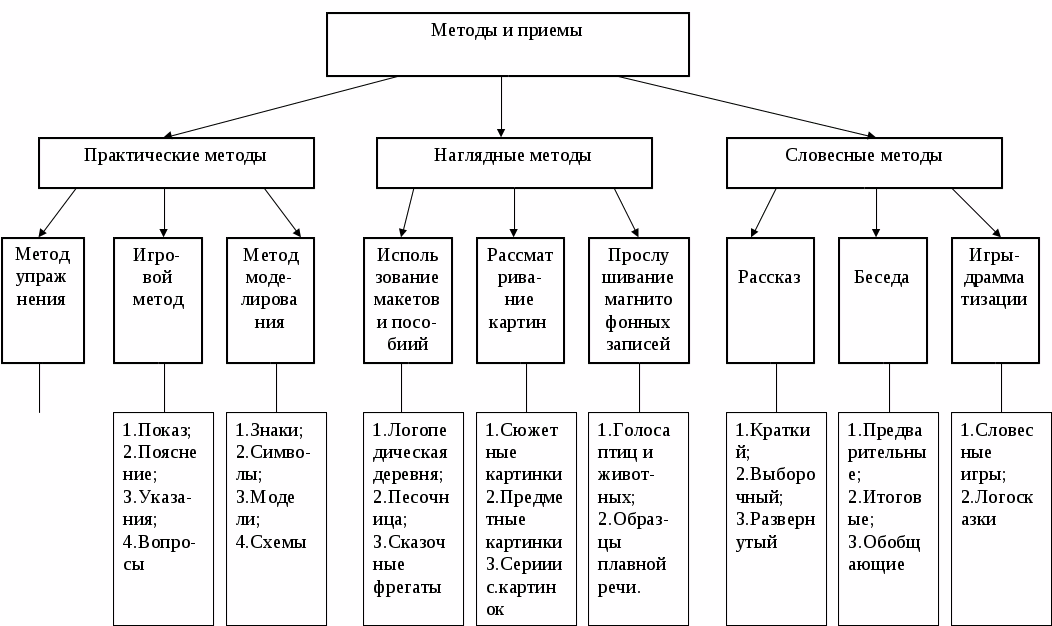 Содержание образовательного процесса осуществляется с учетом основных видов детской деятельности дошкольника.Педагогу необходимо отслеживать развитие игровой деятельности детей.Использование в коррекционной работе современных технологий, разнообразных нетрадиционных методов и приемов оказывает положительное влияние на развитие произвольного внимания и памяти детей, самостоятельности, усидчивости, моторики пальцев рук, творческого воображения, словарного запаса, а также предотвращает утомление детей, поддерживает у них познавательную активность, повышает эффективность логопедической работы в целом. Активно Для реализации рабочей программы используются  следующие современные образовательные технологии:Технология развивающего обучения  направлена на развитие индивидуальных познавательных способностей каждого ребенка, на познание себя личностью, на самоопределение и самореализацию в процессе обучения; формирование теоретического мышления и сознания.Технология развивающего обучения предполагает взаимодействие педагога и детей на основе коллективно-распределительной деятельности, поиске различных способов решения учебных задач посредством организации учебного диалога в исследовательской и поисковой деятельности обучающихся.Применение в учебном процессе: ориентация учебного процесса на потенциальные возможности детей. Взаимодействие воспитанников с окружающей средой как самостоятельных субъектов на всех этапах деятельности: целеполагание, планирование, организация, реализация целей, анализ результатов деятельности.Результатом использования данной технологии является: усвоение новых знаний и приобретение умений творческой деятельности. Развитие внимания, наблюдательности, активного мышления, активизация познавательной деятельности. Технология развивающего обучения рассматривают ребенка как самостоятельного субъекта процесса обучения, взаимодействующего с окружающим миром.Игровые технологии направлены на включение детей в образовательную деятельность, коллективную деятельность и общение, организацию заинтересованной познавательной деятельности дошкольников.Применение в учебном процессе: имитирование реальных ситуаций, придуманных или восстановленных сказочных сюжетов или мини-историй.Результатом использования данной технологии является: обеспечение  заинтересованного восприятия детьми изучаемого материала и привлекание  их к овладению новыми знаниями. Игра помогает сконцентрировать внимание детей на учебной задаче, позволяет сделать более доступными сложные задачи обучения и способствует становлению осознанной познавательной мотивации дошкольников.   Одно из преимуществ игры – то, что она всегда требует активных действий каждого ребенка. Поэтому с ее помощью в непосредственной образовательной деятельности я организую не только умственную, но и моторную активность детей, поскольку выполнение игровых заданий во многих случаях связано с различными движениями, что   особенно важно для детей – логопатов.Технология сотрудничества направлена на реализацию равенства, партнерства в  отношениях педагога и ребенка, гуманно-личностный подход к ребенку.Применение в учебном процессе: совместно с детьми вырабатываются цели, содержание занятий, дается оценка, находясь в состоянии сотрудничества, сотворчества.         Важнейшее место в нем занимают отношения "педагог - ребёнок". В концепции сотрудничества ребёнок представлен как субъект своей учебной деятельности. Поэтому два субъекта одного процесса должны действовать вместе; ни один из них не должен стоять над другим.Результатом использования данной технологии является: развитие навыков культуры общения, создание атмосферы сотрудничества и равенства, развитие самостоятельного критического мышления.Технология проблемного обучения направлена на усвоение  способов самостоятельного приобретения знаний, умений, навыков, мотивирование поиска существенных особенностей новой ситуации, в которой надо действовать.        Применение в учебном процессе:  создание для детей проблемной ситуации; осознание, принятие и разрешение возникшей проблемы, в процессе которого они овладевают обобщенными способами приобретения новых знаний.Результатом использования данной технологии является: высокая самостоятельность детей, творческое овладение знаниями, умениями, навыками, развитие мыслительных и творческих способностей детей: продуктивного мышления, воображения, познавательной мотивации.Технология дифференцированного обучения направлена на создание оптимальных условий для выявления и коррекции речевых нарушений, учитывая личностные отношения воспитанников к окружающей действительности, степень освоения нового материала, интерес к изучению нового материала.Применение в учебном процессе : условное деление группы с учетом индивидуальных  особенностей детей и уровней речевого развития воспитанников.Результатом использования данной технологии является: эффективное усвоение и получение новой информации, успешная коррекция недостатков речевого развития.Здоровьесберегающие технологии направлены на сохранение и укрепление здоровья детей.Применение в учебном процессе: на всех этапах образовательной деятельности используется пальчиковая гимнастика, артикуляционная гимнастика, дыхательная гимнастика, развитие мимических мышц, самомассаж  лица, физкультминутки, гимнастика для глаз, песочная терапия (на индивидуальных занятиях).Результатом использования данной технологии является: повышение успеваемости детей, улучшение внимания, восприятия; снижение уровня заболеваемости; повышение работоспособности, выносливости; развитие  психических процессов; улучшение зрения; развитие общей и мелкой моторики; повышение речевой активности; увеличение уровня социальной адаптации.Технология наглядного моделирования облегчает запоминание у детей и увеличивает объём памяти путём образования дополнительных ассоциаций.Применение в учебном процессе: используются мнемотаблицы, коллажи, при обучении составлению описательных рассказов, пересказов,  заучивании стихов, для обогащения словарного запаса, а также при автоматизации звуков. Обеспечивает запоминание и увеличение объема памяти путем образования дополнительных ассоциаций.Результатом использования данной технологии является: облегчение детям с ОНР в  овладении связной речью, т.к. использование картинок, символов, облегчает запоминание и увеличивает объем памяти и в целом развивает речемыслительную деятельность детей;Технология позитивного настроя направлена на  создание ситуации успеха.Применение в учебном процессе: на всех этапах образовательной деятельности использую такие направления как: метод  позитивного настроя; аффирмации позитивного утверждения; метод  поддержки и похвалы;  прием комплимента; звукотерапия; сказкотерапия; метод волшебный рисунок ( рисуем то, о чем мечтаем);  метод  визуализации «волшебный экран» (представляем то, о чем мечтаем).  Квест – технологии  Это современная игровая технология, где игроку необходимо искать различные предметы, находить им применение, разговаривать с различными персонажами в игре, решать головоломки и т.д. Квест – это командная игра. Идея игры проста – команды, перемещаясь по точкам, выполняют различные задания, но изюминка такой организации игровой деятельности состоит в том, что, выполнив одно задание, дети получают подсказку к выполнению следующего. Квест является эффективным средством повышения двигательной активности и мотивационной готовности к познанию и исследованию. Квест построен на коммуникационном взаимодействии между игроками. Общаясь с другими игроками достигаются индивидуальные цели, что стимулирует общение и служит хорошим способом сплотить играющих. Технология проектной деятельности. Это  комплексная совместная работа педагогов, детей и их родителей, в процессе которой ребята развивают познавательные способности и творческое мышление, повышают свою самооценку, учатся искать информацию и использовать эти знания в самостоятельной деятельности.2.3. Образовательная деятельность по профессиональной коррекции нарушений развития детейУстановление причин речевых нарушений, квалификации их характера, степени выраженности, структуры речевого дефекта позволяют определить цель, задачи, содержание и формы логопедического воздействия.  Цель – развитие речи и коррекция ее недостатков, а также формирование умения пользоваться речью как средством коммуникации для дальнейшей успешной социализации и интеграции в среду сверстников. Задачи:  Изучение уровня речевого, познавательного, социально- личностного, физического развития и индивидуальных особенностей детей, нуждающихся в логопедической поддержке, определение основных направлений и содержание работы с каждым ребёнком.  Привитие детям навыков коммуникативного общения.  Систематическое проведение необходимой профилактической и коррекционной работы с детьми в соответствии с планами индивидуальных и подгрупповых занятий.  Проведение мониторинговых исследований результатов коррекционной работы, определение степени речевой готовности детей к школьному обучению.  Координация деятельности педагогов и родителей в рамках речевого развития детей (побуждение родителей к сознательной деятельности по речевому развитию дошкольников в семье).  Организация эффективного коррекционно-развивающего сопровождения детей с различными речевыми нарушениями. Содержание коррекционно-развивающей логопедической работы направлено на создание условий для устранения речевых дефектов, на предупреждение возможных последствий речевых недостатков. Для достижения конечного результата коррекционно-образовательной деятельности – устранения недостатков в речевом развитии дошкольников, коррекционный процесс планируется в соответствии с основными этапами и задачами каждого этапа, что можно представить в виде следующей модели: Основными направлениями работы в течение обучения в  компенсирующей группе  являются:Диагностика познавательной, мотивационной и эмоционально-волевой сфер личности воспитанников. Коррекционно-развивающая работа (индивидуальные , подгрупповые , фронтальные НОД с детьми с ТНР). Консультативная работа с педагогами, воспитанниками и родителями. Информационно – просветительская работа . Организационная работа. Диагностическая работа.В начале учебного года  (сентябрь) учителями - логопедами проводится логопедическое исследование устной речи воспитанников с целью получения актуального уровня развития каждого ребёнка и составления перспективных планов индивидуальной и фронтальной работы. Для проведения исследования используется единая речевая карта детей с общим недоразвитием речи. Все задания включения в речевую карту и направлены на исследование фонематических процессов, звукопроизношения, словаря, слоговой структуры речи, грамматического строя речи, связной речи (обследование по речевой карте проводится 2 раза в год: сентябрь, январь).  Нормативы обследования следующие. 5 баллов – все задания выполнены самостоятельно и верно. 4 балла – в основном все задания выполнены самостоятельно и верно; ошибки исправляются самостоятельно, либо после уточняющего вопроса; 3 балла – большинство заданий выполняются с помощью уточняющих вопросов, некоторые задания недоступны; 2 балла – при выполнении требуется значительная помощь (расширение инструкции, подсказки), многие задания недоступны; 1балл – невыполнениеОбследование ребенка начинается с беседы с родителями, в ходе которой уточняются следующие сведения:общая информация о родителях; анамнез ребенка; особенности раннего психомоторного развития. После беседы с родителями логопед приступает к непосредственному обследованию ребенка. Для проведения обследования используется наглядный материал, представленный в альбоме.  В речевой карте в соответствующих графах записываются ответы ребенка и, при необходимости, дополнительные сведения (характер выполнения задания, реакция на задание, способ выполнения и т.п.). По окончании диагностики учитель – логопед формулирует речевое заключение и составляет план индивидуальной коррекционной работы с ребенком на год. Каждый родитель имеет право на ознакомление с результатами обследования, а также присутствовать во время его проведения.Коррекционно - развивающая работа включает:организацию и проведение специалистами индивидуальных и групповых коррекционно – развивающих занятий, необходимых для преодоления нарушений развития и трудностей обучения -практическое усвоение лексических и грамматических средств языка; формирование правильного произношения (воспитание артикуляционных навыков, овладение слоговой структурой , развитие фонематического слуха и восприятия); подготовка к обучению грамоте и овладение ее элементами; развитие навыков связной речикоррекцию и развитие высших психических функций развитие эмоционально – волевой сферы и личностных сфер ребёнка и психокоррекцию его поведения;развитие мелкой и общей моторики, темпа и ритма речи.Консультативная работа включает:выработку совместных обоснованных рекомендаций по основным направлениям работы с детьми с ОНР;единых для всех участников образовательного процесса; консультирование специалистами педагогов по выбору индивидуально-ориентированных методов и приёмов работы с воспитанниками с ТНР; консультативную помощь в семье в вопросах выбора стратегии воспитания и приёмов коррекционного обучения ребёнка с ТНР. Информационно – просветительская работа предусматривает:различные формы просветительской деятельности (индивидуальные беседы, консультирование, анкетирование, индивидуальные практикумы, информационные стенды, печатные материалы, презентации), направленные на разъяснение участникам образовательного процесса: родителям (законным представителям), педагогическим работникам вопросов, связанных с особенностями образовательного процесса и сопровождения. Организационная работа это создание единого информационного поля детского сада, ориентированного на всех участников образовательного процесса — проведение больших и малых педсоветов, обучающих совещаний с представителями администрации, педагогами и родителями. Содержание коррекционно-развивающей логопедической работы учителя-логопеда МДОУ конкретизируется в соответствии с категориями воспитанников, имеющих речевые нарушения: ОНР (III ур.речевого развития). Эффективность коррекционно – развивающей работы определяется чёткой организацией детей в период их пребывания в детском саду, правильным распределением нагрузки в течение дня, координацией и  преемственностью в работе всех субъектов коррекционного процесса. Логопедическая работа осуществляется на индивидуальных, подгрупповых занятиях и микрогруппами. При комплектовании групп для занятий учитывается не только структура речевого нарушения, но и психоэмоциональный и коммуникативный статус ребенка, уровень его работоспособности. Занятия организуются с учетом психогигиенических требований к режиму логопедических занятий, их структуре, способам взаимодействия ребенка с педагогом и сверстниками. Обеспечивается реализация здоровьесбережения по охране жизни и здоровья воспитанников в образовательном процессе. На коррекционно-развивающих занятиях с помощью специальных игр и упражнений, психогимнастических этюдов создаются условия для повышения работоспособности детей, преодоления психоэмоционального напряжения, стабилизации эмоционального фона, развития мотивации к участию в организованной взрослым деятельности и профилактике конфликтов между детьми.  В соответствии с ФГОС ДО  основной формой работы с детьми-дошкольниками по всем направлениям развития является игровая деятельность. Рабочая программа учитывает это положение, но предполагает, что занятие остается одной из основных форм работы с детьми, имеющими нарушения речи при максимальном использовании игровых форм в рамках каждого занятия. В соответствии СанПинами продолжительность подгрупповых занятий с детьми 7-го года жизни 30 минут. Логопедические подгрупповые и индивидуальные занятия проводятся по расписанию, составленному учителем-логопедом. Расписание занятий с логопедом составляется таким образом, чтобы не мешать усвоению общеобразовательной программы. Для подгрупповых занятий объединяются дети одной возрастной группы, имеющие сходные по характеру и степени выраженности речевые нарушения, по 4-6 человек. Основная цель подгрупповых занятий – воспитание навыков коллективной работы. На этих занятиях дети должны научиться адекватно, оценивать качество речевых высказываний сверстников. Состав подгрупп является открытой системой, меняется по усмотрению логопеда в зависимости от динамики достижений дошкольников в коррекции произношения. Планирование занятий с детьми, имеющими диагноз ОНР III-  ур.р. 7 года жизни разделено на 2 периода обучения I период – сентябрь – декабрь. 13 недель, 26 занятий – 2 занятия в неделю. II период – январь–май. 21 неделя 42 занятия – 3 занятия в неделю (звукопроизношение, подготовка к обучению грамоте + связная речь) Всего 68 занятий в год. С 15 мая – повторение пройденного материала. ИНДИВИДУАЛЬНЫЕ ЗАНЯТИЯ Роль индивидуальных занятий особенно велика в работе с детьми, индивидуальные(поведенческие, характерологические) особенности которых мешают им установить продуктивные контакты со взрослым, а тем более со сверстниками. Тем не менее постепенный отход от индивидуальных занятий к занятиям в микрогруппах в течение учебного года позволяет оптимизировать временные затраты и перейти к формированию некоторых навыков совместной продуктивной и речевой деятельности детей. Занятия в подвижных микрогруппах представляют логопеду возможность варьировать их цели и содержание в зависимости от задач коррекционной работы, речевых и индивидуально – типологических особенностей воспитанников. В начале года, когда большее количество времени отводится на постановку звуков, как правило, объединяют детей, имеющих более или менее однородные дефекты произношения звуков. Позднее, когда акцент перемещается на закрепление поставленных звуков, возрастает возможность включать упражнения, направленные на расширение словаря и овладение грамматически правильной речью, целесообразно перегруппировывать детей с учетом всего объема речевой работы. Данный подход помогает дифференцированно работать с детьми, недостатки которых выражены в основном в звуковой стороне речи. Так же на занятия в подвижных микрогруппах происходит закрепление лексико – грамматических категорий, работа по развитию фонематического слуха и формированию фонематического восприятия. Частота проведения индивидуальных занятий определяется характером и степенью выраженности речевого нарушения, возрастом и индивидуальными психофизическими особенностями детей, продолжительность индивидуальных занятий 10-15 минут. 2-3 раза в неделю. Продолжительность коррекционно-развивающей работы во многом обусловлена индивидуальными особенностями детей. Основная цель индивидуальных занятий состоит в выборе и в применении комплекса артикуляционных упражнений, направленных на устранение специфических нарушений звуковой стороны речи, характерных для дислалии, дизартрии и др. Индивидуальная работа по коррекции и развитию речи строится по следующим основным направлениям: - совершенствование мимической моторики. - совершенствование статической и динамической организации движений (общая, мелкая и артикуляционная моторика).- развитие артикуляционного и голосового аппарата;  развитие просодической стороны речи; - формирование звукопроизносительных навыков, фонематических процессов; - уточнение, обогащение и активизация лексического запаса в процессе нормализации звуковой стороны речи;- формирование грамматической и синтаксической сторон речи; - развитие диалогической и монологической речи. Содержание коррекционной работы по образовательной области «Речевое развитие»Задачи образовательной области «Речевое развитие»: владение речью как средством общения и культуры;обогащение активного словаря; развитие связной, грамматически правильной диалогической и монологической речи;развитие речевого творчества; развитие звуковой и интонационной культуры речи, фонематического слуха;знакомство с книжной культурой, детской литературой, понимание на слух текстов различных жанров детской литературы;формирование звуковой аналитико-синтетической активности как предпосылки обучения грамоте.Старший дошкольный возраст (6-7 лет)РАЗВИТИЕ СЛОВАРЯРасширять, уточнять и активизировать словарь на основе систематизации и обобщения знаний об окружающем.Учить практическому овладению существительными с уменьшительными и увеличительными суффиксами, существительными суффиксами единичности; существительными, образованными от глаголов.Обогащать экспрессивную речь сложными словами, неизменяемыми словами, словами-антонимами и словами-синонимами.Расширять представления о переносном значении и многозначности слов. Учить использовать слова в переносном значении, многозначные слова.Обогащать экспрессивную речь прилагательными с уменьшительными суффиксами, относительными и притяжательными прилагательными; прилагательными, обозначающими моральные качества людей.Способствовать дальнейшему овладению приставочными глаголами, глаголами с оттенками значений.Способствовать практическому овладению всеми простыми и основными сложными предлогами. Обогащать экспрессивную речь за счет имен числительных, местоименных форм, наречий, причастий.Закрепить понятие слово и умение оперировать им.СОВЕРШЕНСТВОВАНИЕ ГРАММАТИЧЕСКОГО СТРОЯ РЕЧИСовершенствовать умение употреблять имена существительные единственного и множественного числа в именительном падеже и в косвенных падежах как в беспредложных конструкциях, так и в конструкциях с предлогами. Совершенствовать умение образовывать и использовать имена существительные и имена прилагательные с уменьшительными суффиксами.Формировать умение образовывать и использовать имена существительные с увеличительными суффиксами и суффиксами единичности.Закрепить умение согласовывать прилагательные и числительные с существительными в роде, числе и падеже; подбирать однородные определения к существительным.Сформировать умение образовывать и использовать в активной речи сравнительную степень имен прилагательных. Закрепить умение образовывать и использовать возвратные глаголы, глаголы в разных временных формах, в том числе в форме будущего простого и будущего сложного времени.Совершенствовать навыки составления простых предложений по вопросам, по демонстрации действия, по картине; распространения простых предложений однородными членами.Совершенствовать навыки составления и использования сложносочиненных предложений с противопоставлением и сложноподчиненных предложений с придаточными времени, следствия, причины.Закрепить навыки анализа простых двусоставных распространенных предложений без предлогов. Сформировать навыки анализа предложений с простыми предлогами и навыки составления графических схем таких предложений.Закрепить знание некоторых правил правописания, с которыми дети были ознакомлены в предыдущей группе.РАЗВИТИЕ ФОНЕТИКО-ФОНЕМАТИЧЕСКОЙ СИСТЕМЫ ЯЗЫКА И НАВЫКОВ ЯЗЫКОВОГО АНАЛИЗА И СИНТЕЗАРазвитие просодической стороны речи.Продолжить работу по развитию речевого дыхания, формированию правильной голосоподачи и плавности речи.Учить соблюдать голосовой режим, не допускать форсирования голоса, крика. Учить детей произвольно изменять силу голоса: говорить тише, громче, умеренно громко, тихо, шепотом.Развивать тембровую окраску голоса, совершенствовать умение изменять высоту тона в играх.Учить говорить в спокойном темпе.Продолжать работу над четкостью дикции, интонационной выразительностью речи.Коррекция произносительной стороны речиАктивизировать и совершенствовать движения речевого аппарата.Уточнить произношение звуков [j], [ц], [ч], [щ] в слогах, словах, предложениях, небольших текстах, в игровой и свободной речевой деятельности.Завершить автоматизацию правильного произношения звуков всех групп в свободной речевой деятельности.Работа над слоговой структурой слова, формирование навыков слогового анализа и синтезаПродолжить работу над трехсложными словами со стечением согласных и закрытыми слогами (абрикос, апельсин) и введением их в предложения. Работать над односложными словами со стечением согласных в начале и конце слов (слон, мост) и над двусложными словами с двумя стечениями согласных (планка) и введением их в предложения.Работать над трех-, четырех-, и пятисложными словами со сложной звукослоговой структурой (динозавр, градусник, перекресток, температура) и введением их в предложения.Закрепить навыки слогового анализа и синтеза слов, состоящих из одного, двух, трех слогов.Совершенствование фонематических представлений, навыков звукового анализа и синтезаЗакрепить представления о гласных и согласных звуках, их отличительных признаках. Упражнять в различении гласных и согласных звуков, в подборе слов на заданные гласные и согласные звуки.Закрепить представления о твердости-мягкости, глухости-звонкости согласных звуков. Упражнять в дифференциации согласных звуков по акустическим признакам и по месту образования.Познакомить с новыми звуками [j], [ц], [ч], [щ], [л], [л’], [р], [р’]. Сформировать умение выделять эти звуки на фоне слова, подбирать слова с этими звуками.Совершенствовать навыки звукового анализа и синтеза слов из трех-пяти звуков.ОБУЧЕНИЕ ГРАМОТЕПознакомить с буквами Й, Е, Ё, Ю, Я, Ц, Ч, Щ, Л, Р, Ь, Ъ.Сформировать умение правильно называть буквы русского алфавита.Развивать навыки выкладывания букв из палочек, кубиков, мозаики; «печатания»; лепки их из пластилина.Закрепить умение трансформировать буквы, различать правильно и неправильно напечатанные буквы, «допечатывать» незаконченные буквы.Совершенствовать навык осознанного чтения слов, предложений, небольших текстов.Закрепить знание уже известных детям правил правописания.Познакомить детей с некоторыми правилами правописания (написание ча-ща с буквой А, чу-щу с буквой У).Научить разгадывать ребусы, решать кроссворды, читать изографы.РАЗВИТИЕ СВЯЗНОЙ РЕЧИ И РЕЧЕВОГО ОБЩЕНИЯРазвивать стремление обсуждать увиденное, рассказывать о переживаниях, впечатлениях.Стимулировать развитие и формирование не только познавательного интереса, но и познавательного общения.Совершенствовать навыки ведения диалога, умение задавать вопросы, отвечать на них полно или кратко.Закреплять умение составлять описательные рассказы и загадки-описания о предметах и объектах по заданному плану и самостоятельно составленному плану.Совершенствовать навыки пересказа знакомых сказок и небольших рассказов.Сформировать навык пересказа небольших рассказов с изменением времени действия или лица рассказчика.Совершенствовать навык составления рассказов по серии картин и по картине, в том числе с описанием событий, предшествующих изображенному или последующих за изображенным событием.Перспективное планированиеРабота  со специалистами	Успешность реализации данной программы во многом зависит от включения в систему намеченных коррекционных мероприятий родителей, а также педагогов и специалистов детского сада (музыкальный руководитель, руководитель по физической культуре, педагог-психолог). Работа по речевому развитию детей проводится не только логопедом, но и воспитателями: на прогулках, в вечерние и утренние часы, а также во время образовательной деятельности и по заданию логопеда. 	Работой по образовательной области «Речевое развитие» руководит учитель-логопед, а другие специалисты подключаются к работе и планируют образовательную деятельность в соответствии с рекомендациями учителя-логопеда. 	В работе по образовательной области «Познавательное развитие» участвуют воспитатели, педагог-психолог, учитель-логопед. При этом педагог-психолог руководит работой по сенсорному развитию, развитию высших психических функций, становлению сознания, развитию воображения и творческой активности, совершенствованию эмоционально-волевой сферы, а воспитатели работают над развитием любознательности познавательной мотивации, формированием познавательных действий, первичных представлений о себе, других людях, объектах окружающего мира, о свойствах и отношениях объектов окружающего мира, о планете Земля как общем доме людей, об особенностях ее природы, многообразии стран и народов мира. Учитель-логопед подключается к этой деятельности и помогает воспитателям выбрать адекватные методы приемы работы с учетом индивидуальных особенностей и возможностей каждого ребенка с ТНР и этапа коррекционной работы. 	Основными специалистами в области «Социально-коммуникативное развитие» выступают воспитатели и учитель-логопед при условии, что остальные специалисты и родители дошкольников подключаются к их работе. Решение задач этой области осуществляется в ходе режимных моментов, в игровой деятельности детей, во взаимодействии с родителями. 	В образовательной    области    «Художественно-эстетическое    развитие»принимают участие воспитатели, музыкальный руководитель и учитель-логопед, берущий на себя часть работы по подготовке занятий логопедической ритмикой, при подготовке к театрализованным мероприятиям. 	Работу в образовательных области «Физическое развитие»» осуществляют инструктор по физическому развитию при обязательном подключении всех остальных педагогов и родителей дошкольников.               План работы учителя – логопеда  с инструктором  по физической культуреПлан работы учителя – логопеда  с  музыкальным руководителем             Перспективное планирование  учителя-логопеда с педагогом-психологомРабота с воспитателямиРешение задач коррекционной деятельности МДОУ осуществляется путём интеграции деятельности воспитателей  группы  на основе реализации модели координации взаимодействия учитель-логопед – воспитатели.Модель взаимодействия учителя – логопеда с воспитателямикоррекционно-образовательного процесса в МДОУ детский сад № 102.5. Особенности образовательной деятельности разных видов и культурных практик.  Решение программных коррекционно-развивающих задач осуществляется в                   ходе образовательной деятельности, осуществляемой в процессе организации различных видов детской деятельности, при выполнении культурных практик.Организация культурных практик носит преимущественно подгрупповой характер. 	Ребёнок самостоятельно видит проблему и может определить её содержание. Активно высказывает предложения, способы решения проблемы, пользуется аргументацией и доказательствами в процессе познавательно – исследовательской деятельности. В культурных практиках создается атмосфера свободы выбора, творческого обмена и самовыражения, сотрудничества взрослого и детей. Организация культурных практик носит преимущественно подгрупповой характер.Варианты культурных практик:1. Совместная игра учителя-логопеда с детьми (сюжетно-ролевая, режиссерская, игра-драматизация, строительно-конструктивные игры) направлена на обогащение содержания творческих игр, освоение детьми игровых умений, необходимых для организации самостоятельной игры.2. Ситуации общения и накопления положительного социально-эмоционального опыта носят проблемный характер и заключают в себе жизненную проблему, близкую детям дошкольного возраста, в разрешении которой они принимают непосредственное участие. Такие ситуации могут быть реально-практического характера (оказание помощи малышам, старшим), условно-вербального характера (на основе жизненных сюжетов или сюжетов литературных произведений) и имитационно-игровыми.3. Творческая мастерская предоставляет детям условия для использования и применения знаний и умений. Мастерские разнообразны по своей тематике, содержанию например: занятия рукоделием, приобщение к народным промыслам («В гостях у народных мастеров»), просмотр познавательных презентаций, оформление художественной галереи, книжного уголка или библиотеки («Мастерская книгопечатания», «В гостях у сказки»), игры и коллекционирование.4. Музыкально-театральная и литературная гостиная - это форма организации художественно-творческой деятельности детей, предполагающая организацию восприятия музыкальных и литературных произведений, творческую деятельность детей и свободное общение воспитателя и детей на литературном или музыкальном материале.5. Сенсорный и интеллектуальный тренинг— система заданий преимущественно игрового характера, обеспечивающая становление системы сенсорных эталонов (цвета, формы, пространственных отношений и др.), способов интеллектуальной деятельности (умение сравнивать, классифицировать, составлять сериационные ряды, систематизировать по какому-либо признаку и пр.). Сюда относятся развивающие игры, логические упражнения, занимательные задачи.6. Детский досуг— вид деятельности, целенаправленно организуемый педагогом для игры, развлечения, отдыха. пр. Все культурные практики представляют собой элемент детского творчества. В процессе творческой деятельности изменяется и сам ребенок: формы и способы его мышления, личностные качества. Сам ребенок становится творческой личностью. В творчестве, как основном показателе результативности культурных практик, проявляется новизна. Это может быть оригинальный рисунок, поделка, конструкция, правила игры, свойство предмета в ходе экспериментирования. Иначе говоря, новизна результата творческой деятельности носит объективный характер, поскольку создается то, что раньше не существовало в жизни ребенка. В процессе создания нового проявляется инициативность ребенка. В инициативности просматривается самостоятельность в выборе материалов, правил для игры, собственное мнение и выводы.2.6. Способы и направления поддержки детской инициативы.Одним из направлений поддержки детской инициативы  является   создание предметно – развивающей  среды. В  развивающей  среде присутствуют разнообразные дидактические речевые игры , которые ребёнок может использовать для самостоятельной деятельности. Вторым направлением является совместная проектная деятельность воспитателя и детей.По инициативе и предложению детей организуются совместные выставки, вернисажи работ, оформляются газеты, собираются коллекции, организуются творческие мастерские. По детской инициативе идет поздравления именинников, детей за достижения.Третьим направлением поддержки детской инициативы является творческое сотрудничество детей и родителей. Родители принимают активное участие в организации и обогащении развивающей среды группы и участка. Организуется проектная деятельность, участие в различных творческих конкурсах.Четвертым направлением поддержки детской инициативы является взаимодействие с социумом. Наш детский сад  успешно сотрудничает     с  детской библиотекой : экскурсии, тематические беседы, участие в конкурсах, выставках; со школой: зкскурсии, тематические беседы;  с Домом Культуры.Способы проявления детской инициативы             Реализация принципа развивающего обучения, заявленного в целевом разделе программы в качестве одного из основных принципов построения коррекционной  программы, определяет главной целью всего коррекционно – образовательного процесса полноценное психическое развитие ребёнка, развитие познавательных и художественных способностей. Огромное значение для развития этих способностей имеет педагогическая поддержка инициативы детей и их самостоятельности. Детская инициатива проявляется в свободной самостоятельной деятельности детей по выбору и интересам. Возможность играть, сочинять и т.д. в соответствии с собственными интересами является важнейшим источником эмоционального благополучия ребёнка в детском саду. Самостоятельная деятельность детей протекает в основном в утренний отрезок времени и во второй половине дня. Все виды деятельности детей осуществляются в форме самостоятельной инициативной деятельности: - самостоятельные театрализованные игры; - импровизации; - речевые игры, игры с буквами, звуками и слогами; В развитии детской инициативы и самостоятельности специалисты обязаны соблюдать ряд требований: - развивать активный интерес детей к окружающему миру, стремление к получению новых знаний и умений; - создавать разнообразные условия и ситуации, побуждающие детей к активному применению знаний, умений, способов деятельности в личном опыте; - постоянно расширять область задач, которые дети решают самостоятельно. Постепенно выдвигать перед детьми более сложные задачи, требующие сообразительности, творчества, поиска новых подходов, поощрять детскую инициативу.2.7. Особенности взаимодействия педагогического коллектива семьями воспитанников.Одним из важных условий реализации программы является совместная работа  с родителями  по  речевому  развитию дошкольников, вовлечение родителей в коррекционный процесс дошкольного учреждения.  Работа с родителями должна соответствовать следующим задачам:• Установить партнёрские отношения с семьёй каждого воспитанника;• Формирование потребности в участии в коррекции речи ребенка;• Приобщить родителей к участию в коррекционном процессе через поиск и внедрение наиболее эффективных форм работы;• Повысить грамотность родителей в области развития и коррекции речи;• Расширить общую психолого-педагогическую осведомленности родителей;• Формировать адекватную воспитательную позицию в отношении к ребенку;• Обучать практическим приемам работы с детьми по коррекции и развитию речи.Формы работы с родителямиРодительские собрания:- ознакомление с итогами логопедического обследования, с перспективными планами подгрупповой и индивидуальной работы;-рекомендации по речевому поведению в семье, необходимостью систематическогоконтроля за произношением вызванных звуков и аграмматизмами в речи, знакомство с положительным семейным опытом участия родителей в коррекционном процессе, - выяснение логопедических затруднений родителей;- подведение готовых итогов, рекомендации на лето.- анкетирование родителей по выявлению удовлетворенности работой ДОУ;Индивидуальные и подгрупповые консультации (очные и заочные по электроннойпочте):- рекомендации по выполнению артикуляционных и дыхательных упражнений, грамматических заданий, исправлению нарушений слоговой структуры слова; преодолению психологических проблем ребёнка, - обучение работе с логопедической тетрадью дома;- ознакомление родителей с приёмами звуко-слогового анализа и синтеза; с этапами обучения грамоте детей-логопатов; с формированием мотивации к исправлениюречи.Открытые просмотры индивидуальных и подгрупповых занятий:- родитель чётче осознает речевые и психологические проблемы своего ребёнка, охотнее настраивается на сотрудничество, вовлекается в коррекционно-образовательный процесс, лучше усваивает игровые подходы в коррекционной работе и еѐ необходимость;Пропаганда логопедических знаний среди родителей:-ширмы, папки-передвижки, диски с рекомендациями по конкретной речевой проблеме,- логопедическая библиотечка- детская логопедическая тетрадь (ознакомление с текущей работой логопеда и приемами коррекции, постепенное воспитание школьных качеств.-участие в тренингах, мастер-классах, круглых столах;Информационные стенды, ширмы, папки-передвижки  представляют собой сменяемый материал с практическими советами и рекомендациями, который передаётся от семьи к семье внутри группы. Папки- передвижки могут быть как групповые, так и индивидуальные. Экран звукопроизношения – показывает количество нарушенных звуков у детей и динамику исправления звукопроизношения. Родители видят, как продвигается процесс коррекции звуков (это обозначается цветными символами). Они могут наглядно увидеть какой звук ещё автоматизируется, а какой введён в речь. К практическим формам работы можно отнести: Открытые занятия. Занятия-практикумы - взрослые, которые не могут заниматься с детьми дома из-за отсутствия навыков организации поведения ребёнка или низкой педагогической грамотности, приходят на просмотр индивидуальных занятий логопеда. Основное внимание родителей обращается на необходимость комбинации речевых упражнений с заданиями на развитие психических процессов. Взрослые обучаются практическим приёмам работы с ребёнком. Основной формой взаимодействия с родителями у логопеда является тетрадь для домашних заданий. Тетрадь заполняется логопедом один раз  в неделю.. В зависимости от тяжести нарушения речи задания в тетради даются не только по звукопроизношению, но и по формированию словаря, грамматических умений и навыков на развитие внимания и памяти. Полезными для развития коммуникативных умений и навыков, повышения самооценки, осознания необходимости правильной речи, закрепления пройденного материала оказались речевые праздники. К праздникам предъявляются следующие требования: речевой основой становится то, что готовилось дома детьми с их родителями; максимальная активность родителей и детей (логопед берет на себя организационные моменты, а роли исполняют дети и родители). Тематика праздников охватывает разные стороны речевого развития ребёнка. Привлечение родителей к участию в праздниках происходит по- степенно. В группе компенсирующей направленности  учитель-логопед и другие специалисты пытаются привлекают родителей к коррекционно-развивающей работе через систему методических рекомендаций. Эти рекомендации родители получают в устной форме на вечерних приемах и еженедельно по пятницам в письменной форме на карточках или в специальных тетрадях. Задания в тетрадях подобраны в соответствии с изучаемыми в группе компенсирующей направленности лексическими темами и требованиями программы. Дни открытых дверей (для родителей вновь поступающих детей):- ознакомление с системой преодоления речевых нарушений в детском саду на стендах и в индивидуальных беседах и экскурсиях по саду,- предоставление информации о программе ДОУ, консультирование по интересующим родителей вопросам.Организация совместных мероприятий:  -викторины, конкурсы –-акции, -флэшмобы; -реализация минипроектов.                          Модель взаимодействия педагогов с родителями:                                  План взаимодействия учителя-логопеда с родителямиIII.   Организационный   раздел3.3.1. Материально – технического обеспечение рабочей программыЗдание МДОУ «ЦРР-детский сад №10» г.Валуйки   двухэтажное, общая площадь комплекса – Учебно-вспомогательные – 790.9 кв.м, подсобные – 252 кв.м., административные – 32 кв.м. Детский сад имеет все виды благоустройства: водопровод, канализацию, централизованное отопление. Здание окружает большая зеленая благоустроенная территория с 6-ю прогулочными площадками и фруктовым садом.    Территория ДОУ достаточна для организации прогулок и игр детей на открытом воздухе. Каждая возрастная группа детей имеет свой участок. Площадки обеспечены необходимым оборудованием (снаряды для развития основных видов движений). Обеспеченность ДОУ отведенной ему территорией, его оборудование и оснащение, соответствует нормативам.Территория детского сада ограждена забором. Вход на территорию детского сада доступен с двух сторон, открыт только в часы приема и раздачи детей домой с родителями. Организация, реализующая Программу обеспечивает материально-технические условия, позволяющие достичь обозначенные ею цели и выполнить задачи, в т. ч.:─ осуществлять все виды деятельности ребенка, ─ организовывать работу с родителями воспитанников (законных представителей),─ использовать в образовательном процессе современные образовательныетехнологии (в т. ч. игровые, коммуникативные, проектные технологии и культурныепрактики социализации детей);─ обеспечивать эффективное использование профессионального и творческогопотенциала педагогических работников организации, осуществляющей образовательную деятельность, повышения их профессиональной, коммуникативной, информационной, компетентности и мастерства мотивирования детей;	Организация, осуществляющая образовательную деятельность по Программе, создает материально-технические условия, соответствующие требованиям:– санитарно-эпидемиологических правил и нормативов:• к условиям размещения организации, осуществляющей образовательную деятельность,• оборудованию и содержанию территории,• помещениям, их оборудованию и содержанию,• естественному и искусственному освещению помещений,• отоплению и вентиляции,• водоснабжению и канализации,• организации питания,• медицинскому обеспечению,• приему детей в организации, осуществляющие образовательную деятельность,• организации режима дня,• организации физического воспитания,– пожарной безопасности и электробезопасности;– охране здоровья воспитанников и охране труда работников Организации;	Министерством труда Российской Федерации был разработан реестр профессиональных стандартов.
Педагог должен обладать следующими навыками: -Умение применять методы перехода от игры к образовательной программе; -Обеспечивать дошкольников  всеми необходимыми условиями для наиболее благоприятного и эффективного восприятия информации; -Умение находить подход к детям дошкольного возраста и вызывать у них доверие; -Готовность нести ответственность за малолетних подопечных; 	-Умение принимать во внимание индивидуальные качества каждого отдельно взятого ребенка и разрешать вопросы, которые выходят за границы образовательного процесса.
Организация имеет необходимое для всех видов образовательной деятельности воспитанников (в т. ч детей с ТНР), педагогической, административной и хозяйственной деятельности оснащение и оборудование:– учебно-методический комплект Программы (в т. ч. комплект различныхразвивающих игр);– помещения для занятий, игровой деятельности, познавательно-исследовательской деятельности и других форм активности ребенка с участием взрослых и других детей;– оснащение предметно-развивающей среды, включающей средства образования ивоспитания, подобранные в соответствии с возрастными и индивидуальными особенностями детей;– мебель, техническое оборудование, спортивный и хозяйственный инвентарь, инвентарь для художественного творчества, музыкальные инструменты.	Программой предусмотрено также использование Организацией образовательных ресурсов, в т. ч. техническое и мультимедийное сопровождение деятельности средствобучения и воспитания, спортивного, музыкального, оздоровительного оборудования.  	Подготовительная группа компенсирующей направленности расположена на первом этаже. В групповой комнате пространство организовано таким образом, чтобы было достаточно места для занятий игровой и самостоятельной деятельности. Помещение ДОУ разделена на игровую и столовую комнаты, комнату для раздевания, и туалетную. Созданная с учетом возрастных особенностей детей и современными требованиями, развивающая среда в группе формирует игровые навыки у детей и способствует развитию личности дошкольника. В целом она организована так, чтобы материалы и оборудование, необходимые для осуществления любой деятельности были доступны детям и убирались ими на место самостоятельно, что дает возможность обеспечивать в группах порядок и уют.	Для различных видов физической активности воспитанников в физкультурном уголке группы имеется спортивный игровой инвентарь для организации двигательной активности детей в течение дня, подвижных игр, индивидуальной работы с воспитанниками.	Созданы игровые уголки для проведения сюжетно-ролевых игр, в группе имеются уголки изодеятельности, театрализованной деятельности, музыкальные уголки для самостоятельной деятельности детей. Всё это позволяет успешно решать педагогические задачи и создаёт все условия для физического, эстетического и экологического воспитания.	Логопедический кабинет – на втором этаже. Он является совмещенным с деятельностью педагога-психолога. Кабинет, соответствует всем санитарно-гигиеническим требованиям. На двери расположена табличка, содержащая информацию об имени специалиста, часах приема. Логопедический кабинет эстетично оформлен, без лишних предметов интерьера, чтобы не отвлекать внимание детей на занятиях. Основные направления кабинета:- создание коррекционно-развивающей среды и благоприятного психологического климата для обеспечения помощи детям по исправлению или ослаблению имеющихся нарушений;- проведение обследования детей с целью разработки индивидуальной программы развития;- проведение подгрупповых и индивидуальных коррекционных занятий;- оказание консультативной помощи педагогам, родителям;- развитие познавательных процессов, подготовку к обучению к школе.	Зонирование учебного помещения позволяет повысить эффективность коррекционных занятий:- Зона для индивидуальных занятий. Там логопед обучает каждого ребенка индивидуально. Из обязательного оборудования – это стол, стулья, настенное зеркало, используемое с целью отработки правильного звукопроизношения, дополнительное освещение. - Зона для проведения групповых занятий с наличием парт, стульев, мольберта и индивидуальных зеркал. - Зона хранения учебно-методического и учебно-дидактического материала. Угол для размещения шкафов, столов, стеллажей с различными пособиями, иллюстрациями для занятий, дидактическими игровыми схемами и др. 	 Зона игровой терапии. Предназначена для самостоятельной деятельности детей или совместной деятельности с педагогом. В логопедическом кабинете подобраны пособия, в том числе сделанные своими руками, дидактические игры, иллюстративный материал по разделам коррекционной работы, оборудованы уголки, стимулирующие речевое и личностное развитие детей. 	Рабочее место учителя-логопеда оно оформляется так, чтобы педагогу было комфортно работать. Поэтому присутствует письменный стол, стул, компьютер (ноутбук), принтер.Перечень оборудования логопедического кабинета:1. Настенное зеркало для логопедических занятий (140 х 50)                  12. Зеркало для индивидуальной работы ( 9 х 12)                                        153. Лампа для дополнительного освящения у зеркала                                 14. Логопедические зонды, шпатели, соски, шпатели, вата,ватные палочки, марлевые салфетки, спирт5.Многофункциональная магнитная доска с комплектом цветных магнитов (мольберт)                                                                       16. Шкафы для пособий 	27. Стол канцелярский                                                                                  18. Столы для занятий с детьми                                                                   29. Стулья детские                                                                                         610. Песочные часы                                                                                       111. Компьютер                                                                                              112. Принтер	113. Набор СD – дисков (обучающие)	 .Кадровое обеспечение реализации программы	Коррекционно-развивающую логопедическую работу осуществляет:учитель- логопед: Корева Анна Викторовна, первая категория стаж работы -14 лет. Образование: высшее Белгородский государственный университет, 2003г. 	Регламент реализации индивидуально ориентированных коррекционных мероприятий, обеспечивающих удовлетворение особых образовательных потребностей детей с нарушениями речи, их интеграцию в образовательном учреждении и освоение ими основной образовательной программы дошкольного образования разрабатывается на основе полученных результатов диагностического изучения детей, рекомендаций ПМПк дошкольной образовательной организации. Циклограмма деятельности учителя-логопеда в подготовительной группе компенсирующей направленности составлена в соответствии с примерным перечнем основных видов совместной деятельности учителя- логопеда и детей, имеющих нарушение речи, основной образовательной программы, взаимодействия с родителями, педагогами группы и специалистов ДОУ.3.1.2. Программно – методическое обеспечение рабочей программы1.Н.В. Нищева «Комплексная программа для детей с тяжелыми нарушениями речи общим недоразвитием речи) с 3 до 7 лет - М. Просвещение, 2015г. с.2.З.Е. Агронович «Сборник домашних заданий для преодоления лексико-грамматического недоразвития речи у дошкольников с ОНР»-СП.б: Детство – пресс, 2005г. с. 1683.З.Е. Агронович «Сборник домашних заданий для логопеда и родителей» СП.б: Детство – пресс, 2009г. с. 1284. Г.Г.Галкина, Т.И. Дубинина «Пальцы помогают говорить»- М. Издательство Гном, 2013г.с.405.О.А. Зажигина «Игры для развития мелкой моторики рук с использованием нестандартного оборудования» СП.б: Детство – пресс, 2013г. с. 966.Л.Е. Кыласова «Коррекция звукопроизношения у детей – дидактические материалы»- Волгоград: Учитель, 2009г. с. 4047.М.Ю. Картушина «Логоритмические занятия в детском саду»- М: Сфера, 2004г. с. 1928.О.Н. Лиманская «Конспекты логопедических занятий»- М: Сфера, 2010г. с. 1709..И.А.Морозова, М.А.Пушкарева «Ознакомление с окружающим миром» М: Мозайка – Синтез, 2006г.с. 14410.А.П.Маслова «Ускоренная постановка звуков» Волгоград: Учитель, 2009г. с. 9611.Н.П. Мещерякова, Л.К. Жуковская «Коррекция речевых и неречевых расстройств у дошкольников12.О.А.Новиковская «Игры и упражнения для развития речи и дикции» Волгоград: Учитель, 2008г. с. 9215.»13.О.А. Новиковская «Веселая зарядка для язычка»- М: Сова, 2011г. с.20614.Л.В. Омельченко «Речевые тренинги по автоматизации свистящих  звуков для детей с ОНР» Волгоград: Учитель, 2013г. с. 7914.Ю.В.Полякевич, Г.Н.Осинина «Формирование коммуникативных навыков у детей» Волгоград: Учитель, 2011г. с. 15915.Л.Н. Смирнова «Логопедия в детском саду» М: Мозайка – Синтез, 2006г.с. 803.1.3. Обеспечение средствами обучения и воспитанияСредства обучения - это объекты, используемые учителем – логопедом  и дошкольниками  в процессе обучения , воспитания и развития.Имеющиеся в ДОУ  средства обучения:печатные (пособия, книги для чтения, рабочие тетради, раздаточный материал и т.д.);электронные образовательные ресурсы (часто называемые образовательные мультимедиа мультимедийные учебники, сетевые образовательные ресурсы и т.п.);аудиовизуальные (слайды);наглядные плоскостные (плакаты, иллюстрации настенные, магнитные доски);демонстрационные (гербарии, муляжи, макеты, стенды, модели демонстрационные) спортивные снаряды, мячи и т.п.Логопедический кабинет полностью оснащен необходимым оборудованием, методическими материалами и средствами обучения.Методы развития речи по используемым средствам: НАГЛЯДНЫЕ  непосредственное наблюдение и его разновидности: наблюдение в природе, на экскурсии;  опосредованное наблюдение: рассматривание игрушек и картин, рассказывание по игрушкам и картинам. СЛОВЕСНЫЕ  чтение и рассказывание художественных произведений;  заучивание наизусть;  пересказ;  обобщающая беседа;  рассказывание без опоры на наглядный материал. ПРАКТИЧЕСКИЕ  дидактические игры;  игры – драматизации;  инсценировки;  дидактические упражнения; РЕПРОДУКТИВНЫЕ  метод наблюдения и его разновидности;  рассматривание картин;  чтение художественной литературы;  пересказ;  заучивание наизусть;  игры - драматизации на развитие связной речи;  метод моделирования;   творческие задания. Средства развития речи  общение взрослых и детей.  культурная языковая среда.  обучение родной речи на занятиях.Приемы развития речи СЛОВЕСНЫЕ  речевой образец;  повторное проговаривание;  объяснение;  указания;  оценка детской речи;  вопрос. НАГЛЯДНЫЕ показ иллюстративного материала;  показ положения органов артикуляции при обучении правильному звукопроизношению. ИГРОВЫЕ  игровое сюжетно – событийное развертывание;  игровые проблемно – практические ситуации;  игра – драматизация с акцентом на эмоциональное переживание;  имитационно – моделирующие игры;  ролевые обучающие игры;  дидактические игры. Развивающие технологии  Логоритмика Мнемотехника .  Технологии развития мелкой моторики - Су-Джок терапия - Игровые упражнения с различными мелкими предметами Технологии развития артикуляционной моторики - Артикуляционная гимнастика. 3.3. Режим пребывания детей в ДОО	Эффективность коррекционно-воспитательной работы определяется четкой организацией детей в период их пребывания в детском саду, правильным распределением нагрузки в течение дня, координацией и преемственностью в работе логопеда, воспитателя и других специалистов. Режим дня и сетка занятий логопеда и воспитателя строится с учетом возрастных, речевых и индивидуальных особенностей детей, а также решаемых в процессе обучения и воспитания общедидактических и коррекционных задач. Примерный режим дня в старшей группе (6-7 лет)Режим дня МДОУ « ЦРР – детский сад №10 « составлен в соответствии с требованиями  Санитарно- эпидемиологических правил и нормативов Сан Пин 2.4.1.3049-13, утвержденных постановлением Главного государственного врача РФ от15.05.2013г .№26, « Санитарно-эпидемиологические требования к устройству, содержанию ,организации режима работы дошкольных образовательных организаций».	Режим дня построен с учетом естественных ритмов физиологических процессов детского организма. Он соответствует возрастным особенностям детей и способствует их гармоническому развитию.Режим дня имеет рациональную продолжительность и предполагает разумное чередование различных видов деятельности и отдыха детей в течение их пребывания в учреждении в соответствии с Основной Образовательной Программой.	Сентябрь отводится всеми специалистами для углубленной диагностики развития детей, сбора анамнеза, индивидуальной работы с детьми, совместной деятельности с детьми в режимные моменты, составления и обсуждения со всеми специалистами группы плана работы.С первого октября начинается организованная образовательная деятельность с детьми подготовительной группы компенсирующей направленности в соответствии с утвержденным планом работы - 2  коммуникативно - коррекционных занятия, 1 развитие речи (интегрированное с участием воспитателя) в  1 период учебного года, 2 коммуникативно - коррекционных  занятий, 1 – развитие речи  во 2 периоде (продолжительность – 30 мин.).3.3.4 .Особенности традиционных событий, праздников, мероприятий Программа предусматривает организацию культурно -  досуговой деятельности детей, задачами которой являются:- организация культурного отдыха детей, их эмоциональной разрядки; -развитие детского творчества в различных видах деятельности и культурных практиках,- создание условий для творческого взаимодействия детей и взрослых;- обогащение личного опыта детей разнообразными впечатлениями, расширение их кругозора средствами интеграции содержания различных образовательных областей;- формирование у детей представлений об активных формах активного отдыха, воспитание потребности в их самостоятельной организации.Программа предусматривает организацию культурно -  досуговой деятельности детей, задачами которой являются:- организация культурного отдыха детей, их эмоциональной разрядки; -развитие детского творчества в различных видах деятельности и культурных практиках,- создание условий для творческого взаимодействия детей и взрослых;- обогащение личного опыта детей разнообразными впечатлениями, расширение их кругозора средствами интеграции содержания различных образовательных областей;- формирование у детей представлений об активных формах активного отдыха, воспитание потребности в их самостоятельной организации.Цикличность:Организация досуговых мероприятий предполагает ежемесячно  их проведение ( от10 до 30 мин в зависимости от возраста во второй половине дня).Содержание досуговых мероприятий с детьми планируется педагогами ( воспитателями, музыкальными руководителями, инструктором по физической культуре, педагогом- психологом и другими специалистами) в зависимости от текущих программных задач, времени года, возрастных особенностей детей, интересов и потребностей дошкольников .  Для организации и проведения детских досугов привлекаются родители и другие члены семей воспитанников, бывшие выпускники детского сада, учащиеся музыкальных и спортивных школ, специалисты учреждений социума. Формы организации досуговых мероприятий:- Праздники и развлечения различной тематики,- Выставки детского творчества, совместного творчества детей, педагогов и родителей;- Спортивные и познавательные досуги, проводимые совместно с родителями.      	Постепенно в нашей группе складываются свои ритуалы и события, они возникают спонтанно, их подсказывает сама жизнь, и заранее планировать их не приходится.Общегрупповой ритуал утреннего приветствия       	Воспитатель собирает детей вместе в круг и проводит утренний ритуал приветствия, выражая радость от встречи с детьми и надежду провести вместе приятный и интересный день.        «Круг хороших воспоминаний»     	Это мысленное возвращение к прошедшему дню с целью отметить, как положительно отличился каждый ребёнок. Во второй половине дня, например, перед прогулкой воспитатель предлагает всем детям сесть вокруг него, чтобы поговорить о хорошем. Затем педагог предлагает всем вспомнить, что приятного, весёлого, радостного произошло сегодня . После этого он коротко говорит что-нибудь хорошее о каждом ребёнке. Самым главным является то, что каждый ребёнок услышит про себя что-то положительное, и остальные дети тоже услышат, что у всех есть какие-то достоинства. Постепенно это создаёт в группе атмосферу взаимного уважения и чувство самоуважения у отдельных детей.        День рождения Воспитатель выбирает единый сценарий, который будет реализовываться при чествовании каждого именинника. Он может включать особые элементы костюма — плащ или корону именинника, специальные красивые столовые приборы, праздничную салфетку на стол, специальный «трон» (украшенный стул с высокой спинкой). Выбирает какую-нибудь традиционную хороводную игру, например «Каравай»; разучивает с детьми величальные песенки для мальчика и для девочки.   В группе  преподносятся подарки, они  должны быть одинаковыми и сделанными руками детей.       Традиция «Сладкий вечер» («Сладкий час») Эту традицию проводят в среду во время полдника. Учитывая значение культуры дружеской совместной трапезы для социализации ребёнка старшего дошкольного возраста, мы предлагаем форму чаепития. Во время приятного чаепития может завязаться непринуждённая дружеская беседа детей с педагогами и друг с другом. Содержание бесед обычно отражает те проблемы, которые волнуют детей в данный момент.Эта традиция не подразумевает предварительного планирования педагогом темы для разговора и не должна превращаться в образовательное мероприятие!      ПраздникиТрадиционными общими праздниками являются:три сезонных праздника на основе народныхтрадиций и фольклорного материала: осенний праздник урожая, праздник встречи или проводов зимы, праздник встречи весны;общегражданские праздники — Новый год, День защитника Отечества, Международный женский день.Для детей также предлагаются различные профессиональные праздники, международные праздники экологической направленности (Всемирный день Земли, Всемирный день воды, Международный день птиц, Всемирный день моря), международные праздники социальной направленности (Всемирный день улыбки, Всемирный день «спасибо» и т. п.) — по выбору педагогов.Планируются также совместные досуговые события родителями: концерты, выставки семейных коллекций,  «Встречи с интересными людьми», спортивные праздники.      Общекультурными традициями жизни детского сада являются следующие формы:выводить детей старшего дошкольного возраста за пределы детского сада на прогулки и экскурсии;создавать условия для интересного и приятного общения со старшими и младшими детьми в детском саду;показывать детям кукольные спектакли силами старших дошкольников, педагогов, родителей, профессиональных исполнителей (в соответствии с возможностями организации); организуют праздники-сюрпризы;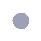 проводятся музыкальные концерты, литературные вечера, художественные творческие мастер-классы (в соответствии с возможностями организации.Досуговые мероприятия, как и коррекционно-развивающая работа, проводимая в группе с детьми могут быть посвящены праздникам, приуроченным к государственным и национальным праздникам РФ, памятным датам и событиям российской истории и культуры . Организация досуговых мероприятий предполагает ежемесячно  их проведение ( от10 до 30 мин в зависимости от возраста во второй половине дня).Содержание досуговых мероприятий с детьми планируется педагогами (воспитателями, музыкальными руководителями, инструктором по физической культуре, педагогом- психологом и другими специалистами) в зависимости от текущих программных задач, времени года, возрастных особенностей детей, интересов и потребностей дошкольников .  Для организации и проведения детских досугов привлекаются родители и другие члены семей воспитанников, бывшие выпускники детского сада, учащиеся музыкальных и спортивных школ, специалисты учреждений социума.Досуговые мероприятия, как и коррекционно-развивающая работа, проводимая в группе с детьми могут быть посвящены праздникам, приуроченным к государственным инациональным праздникам РФ, памятным датам и событиям российской истории икультуры:Сентябрь	1 сентября	День знаний	3 сентября	День солидарности в борьбе с терроризмом   8 сентября Международный день грамотности 26–30 сентября Неделя безопасностиОктябрь	1 октября	Международный день пожилых людей	4 октября	День гражданской обороныНоябрьДекабрьФевральМартАпрельМай	9 мая	День Победы советского народа в Великой Отечественной                войне 1941–1945 годов (1945 г.)	24 мая	День славянской письменности и культурыИюнь3..5.Особенности организации развивающей предметно – пространственной среды.Правильно организованная предметно-пространственная развивающая среда в кабинете логопеда создает возможности для успешного устранения речевого дефекта, преодоления отставания в речевом развитии, позволяет ребенку проявлять свои способности не только в организованной образовательной, но и в свободной деятельности, стимулирует развитие творческих способностей, самостоятельности, инициативности, помогает утвердиться в чувстве уверенности в себе, а значит, способствует всестороннему гармоничному развитию личности. Предметно-развивающее пространство организовано таким образом, чтобы каждый ребенок имеет возможность упражняться в умении наблюдать, запоминать, сравнивать, добиваться поставленной цели под наблюдением взрослого и под его руководством. При организации коррекционного  пространства учитываются требования: - насыщенности в соответствии с возрастными возможностями детей; - трансформируемости среды, - полифункциональности материалов, - вариативности, - доступности, - безопасности. Развивающая образовательная среда организована в соответствии с основными направлениями развития детей согласно требованиям к условиям реализации основной общеобразовательной программы дошкольного образования и нормам СанПиН 2.4.1.3049-13. Пространство логопедического кабинета организовано в виде нескольких центров («центр индивидуально-подгрупповой работы», «центр для развития мелкой моторики и подготовки руки к письму», «центр для проведения дыхательной гимнастики», «центр развития психологической базы речи», «центр для обучения грамоты», «развитие игровой и театрализованной деятельности») оснащенных большим количеством развивающих материалов. В помещении  имеются разнообразные материалы, оборудование и инвентарь для развития детей старшего дошкольного возраста, учёта особенностей и коррекции недостатков их развития. Все предметы доступны детям. Подобная организация пространства позволяет детям с нарушениями речи самостоятельно выбирать дидактические логопедические игры, пособия, игрушки и другие материалы, чередовать их. Данные зоны позволяют логопеду эффективно организовывать образовательный процесс с учетом индивидуальных особенностей детей с нарушениями речи. Оснащение «зон» меняется в соответствии с тематическим планированием образовательного процесса. Развивающая предметно-пространственная среда в логопедическом кабинете выступает как динамичное пространство, подвижное и легко изменяемое. Развивающая предметно-пространственная среда в логопедическом кабинете: содержательно-насыщенная, развивающая; трансформируемая; полифункциональная; вариативная; доступная; безопасная; здоровьесберегающая; эстетически-привлекательная. 6-7 лет — сензитивный период развития речи. Дошкольники этого возраста используют различные виды речи, у них появляется интерес к слову, они активно занимаются словотворчеством, самостоятельно придумывают сказки и рассказы. К моменту окончания подготовительной группы у дошкольников должно быть преодолено отставание в речевом развитии. Учитель-логопед предоставляем детям возможность для усвоения родного языка и экспериментирования со словом. В центре «Будем говорить правильно» есть картотека разнообразных словесных игр. Пространственную среду организована таким образом, чтобы дети могли самостоятельно исследовать окружающие предметы, т.к. стремление к исследованию становится преобладающим мотивом их поведения. В логопедическом кабинете развивающая среда организуется таким образом, чтобы способствовать совершенствованию всех сторон речи, обеспечить самостоятельность детей, стимулировать их активность и инициативность. В этой возрастной группе в кабинете логопеда представлено достаточное количество игр и пособий для подготовки детей к обучению грамоте и развитию интереса к учебной деятельности. Обязательными в оборудовании кабинета становятся настенный и разрезной алфавит, магнитная азбука, мягкая азбука для, кубики с буквами, слоговые таблицы, карточки со словами и знаками для составления и чтения предложений, атрибуты для игры в школу, дидактические игры «Собери портфель», «В школе и в детском саду», «Скоро в школу» и т. п.Делая акцент на развитие связной речи, учитель-логопед оснащает кабинет более сложными схемами и алгоритмами для составления рассказов о предметах и объектах, большим количеством серий сюжетных картинок, сюжетных картин. В центре развития связной речи в кабинете логопеда постоянно находиться две-три серии картинок и две-три сюжетных картины. В работе над лексическими темами используются репродукции с картин известных художников.Учителем-логопедом разработаны игровые пособия, позволяющие детям переносить их в группы (трансформировать) для дальнейшего пользования. Игровые пособия находятся в чемоданчиках, корзинках, картонных шкатулках.IV. Краткая презентация программы4.1.Категория детей, на которых ориентирована Программа	Рабочая программа разработана на период 2018-2019 учебного года. При разработке программы учитывался контингент детей группы в возрасте от 6 до 7 лет, имеющие речевые нарушения: общее недоразвитие речи (ОНР) второго и третьего уровня.	Рабочая программа представляет коррекционно – развивающую систему, обеспечивающую овладение навыками правильного звукопроизношения, интенсивное развитие фонематического восприятия, лексико – грамматических категорий языка, развитие связной речи, что обуславливает формирование коммуникативных способностей, речевого и общего психического развития ребёнка дошкольного возраста с речевой патологией, как основы успешного овладения чтением и письмом в дальнейшем при обучении в массовой школе, а так же его социализации. 	Программа предусматривает интеграцию действий всех специалистов дошкольного образовательного учреждения и родителей дошкольников. Планирование работы во всех образовательных областях строится с учетом особенностей речевого и общего развития детей с тяжелыми речевыми нарушениями, предполагает комплексное педагогическое воздействие и направлено на полную коррекцию речевого и психофизического развития детей и обеспечение их всестороннего гармоничного развития. Коррекционно- педагогический процесс в группе для детей с нарушениями речи организуется в соответствии с возрастными потребностями и индивидуально-типологическими особенностями развития воспитанников, объединяющей характеристикой которых является наличие у них специфических нарушений речи, обусловленных несформированностью или недоразвитием психологических или физиологических механизмов речи на ранних этапах онтогенеза, при наличии нормального слуха и зрения и сохранных предпосылках интеллектуального развития.	Рабочая программа разработана в целях оказания логопедической помощи дошкольникам, имеющим нарушение звукопроизношения с ТНР, оказания психолого-педагогической поддержки позитивной социализации и индивидуализации, развития личности детей старшего возраста.	При разработке данной программы учитывался контингент детей группы в возрасте от 6 до 7 лет, имеющие ТНР: общее недоразвитие речи (ОНР третьего уровня).                             4.2.Основные подходы к формированию Программы.Программа сформирована на основе требований ФГОС ДО, предъявляемых к структуре образовательной программы дошкольного образования и ее объёму.Программа определяет содержание и организацию образовательной деятельности на уровне дошкольного образования.Программа обеспечивает развитие личности детей дошкольного возраста в различных видах общения и деятельности с учетом их возрастных, индивидуальных, психологических и физиологических особенностей.Программа сформирована как программа психолого-педагогической поддержки позитивной социализации и индивидуализации, развития личности детей дошкольного возраста и определяет комплекс основных характеристик дошкольного образования (объем, содержание и планируемые результаты).                                                 4.3. Используемые  программы.Содержание обязательной части рабочей программы соответствует ООП ДОУ, АООП с учетом комплексной программы для детей с тяжелыми нарушениями речи (общим недоразвитием речис 3 до 7 лет Н. В. Нищева «)- М. Просвещение, 2015г, парциальной программы О.С. Ушакова « Развитие речи детей дошкольного возраста в детском саду» (от 3 до 7 лет).4.4.Характер взаимодействия педагогического коллектива с семьями воспитанниковОсновные принципы:партнёрство родителей и педагогов в воспитании и обучении детей;единое понимание педагогами и родителями целей и задач воспитания и обучения;помощь, уважение и доверие к ребёнку со стороны педагогов и родителей;постоянный анализ процесса взаимодействия семьи и ДОУ, его промежуточных  и конечных результатов.Направления работы:защита прав ребёнка в семье и детском саду;воспитание, развитие и оздоровление детей;детско-родительские отношения;взаимоотношения детей со сверстниками и взрослыми;коррекция нарушений в развитии детей;подготовка детей старшего дошкольного возраста к обучению в школе.Формы работы:Педагогический мониторинганкетирование родителейбеседы с родителямибеседы с детьми о семьенаблюдение за общением родителей и детейПедагогическая поддержкабеседы с родителямиДни открытых дверейпоказ открытых занятийродительские мастер-классыкопилка вопросов и ответовПедагогическое образование родителейконсультациидискуссииинформация на сайте ДОУкруглые столыродительские собраниявечера вопросов и ответовсеминарывыпуск газет, информационных листов плакатов для родителейСовместная деятельность педагогов и родителейпроведение совместных праздников и посиделокоформление совместных с детьми выставоксовместные проектысемейные конкурсысовместные социально значимые акции№п/пСодержаниеСтр.IЦелевой раздел1.1.Пояснительная записка1.2.Цели и  задачи  реализации рабочей программы1.3. Принципы и подходы к формированию программы1.4.Значимые  для разработки и реализации программы характеристики 1.5.Приоритетные направления деятельности 1.6.Планируемые результаты  реализации программы с воспитанниками ОВЗ1.7.Развивающее оценивание качества    образовательной деятельности                    IIСодержательный раздел2.1.Содержание коррекционной работы по образовательной области «Речевое развитие»2.2.Описание вариативных форм , способов, методов и средств реализации программы 2.3.Описание образовательной деятельности по профессиональной коррекции нарушений развития детей 2.4.Особенности образовательной деятельности разных видов и культурных практик   2.5.Способы и направления  поддержки детской инициативы   2.6.Особенности взаимодействия педагогического коллектива с семьями воспитанниковIIIОрганизационный раздел3.1.Материально – техническое обеспечение3.2.Обеспеченность методическим материалом , средствами обучения и воспитания 3.3.Режим дня3.4.Особенности традиционных событий, праздников, мероприятий группы3.5Особенности  развивающей предметно-пространственной средыIVКраткая презентация программы4.1. Категория детей, на которых ориентирована программа4.2.Основные подходы к формированию программы4.3.Используемые Примерные программы4.4.Характер взаимодействия педагогического коллектива с семьями воспитанниковЗаключениеЗаключениеЗаключениеЗаключениеОНР (III уровень)В состоянии орального праксисаВ состоянии орального праксисаВ состоянии орального праксисаВ состоянии орального праксисаНезначительно снижен объём и переключаемость движений  языка. Затруднены тонкие дифференцированные движения языком. В состоянии просодики и динамической стороны речиВ состоянии просодики и динамической стороны речиТемпТемпНормальный, медленный или быстрый.В состоянии просодики и динамической стороны речиВ состоянии просодики и динамической стороны речиРитмРитмРитм до 5.В состоянии просодики и динамической стороны речиВ состоянии просодики и динамической стороны речиИнтонация Интонация Норма или незначительное снижение интонационной выразительности.В состоянии просодики и динамической стороны речиВ состоянии просодики и динамической стороны речиДыханиеДыханиеБез особенностей.В состоянии просодики и динамической стороны речиВ состоянии просодики и динамической стороны речиГолосГолосБез особенностей.В состоянии звукопроизношенияВ состоянии звукопроизношенияВ состоянии звукопроизношенияВ состоянии звукопроизношенияПолиморфное или мономорфное нарушение произношения. Нарушение дифференциации автоматизированных звуков (смешения, нестойкие замены звуков).В состоянии звукослоговойструктуры слов и фразВ состоянии звукослоговойструктуры слов и фразВ состоянии звукослоговойструктуры слов и фразВ состоянии звукослоговойструктуры слов и фразНарушение или затруднения в воспроизведении структуры многочастотных и сложных слов и фраз.В состоянии фонематического восприятияВ состоянии фонематического восприятияВ состоянии фонематического восприятияВ состоянии фонематического восприятияСформирована слухо-зрительная и слухо-произносительная дифференциация оппозиционных звуков в словах; но нарушена или затруднена слухо-произносительная дифференциация оппозиционных звуков в слогах.В состоянии звукослоговогоанализа и синтезаВ состоянии звукослоговогоанализа и синтезаВ состоянии звукослоговогоанализа и синтезаВ состоянии звукослоговогоанализа и синтезаНедоразвитие фонематического анализа и синтеза (определяют первый и \ или последний звук в слове, количество слогов в знакомых 2-3-хсложных словах, но затрудняются определить характеристики звука, количество и последовательность звуков \ слов  в слове \ предложении).В состоянии импрессивной речиПонимание грамматических изменений словПонимание грамматических изменений словПонимание грамматических изменений словНаблюдаются трудности в различении морфологических элементов, выражающих значение числа и рода; приставочных и суффиксальных изменений значений слов. В состоянии импрессивной речиПонимание фразПонимание фразПонимание фразПонимание обращённой речи значительно развивается и приближается к норме. Наблюдаются трудности в понимании логико-грамматических структур, выражающих причинно-следственные, временные и пространственные отношения.В состоянии экспрессивной речиФразаФразаФразаФраза простая, распространённая,  с усложнением, изредка аграмматичная. Доступна сложная по структуре фраза, однако в речи используется редко.В состоянии экспрессивной речиДиалогДиалогДиалогДиалогическая речь развита.В состоянии экспрессивной речиАвтоматизированная форма речиАвтоматизированная форма речиАвтоматизированная форма речиСформирована.В состоянии экспрессивной речиСопряжённая форма речиСопряжённая форма речиСопряжённая форма речиСформирована.В состоянии экспрессивной речиОтражённая форма речиОтражённая форма речиОтражённая форма речиСформирована.В состоянии экспрессивной речиНоминативная форма речиНоминативная форма речиНоминативная форма речиСформирована.В состоянии экспрессивной речиСвязная речьСвязная речьСвязная речьСвязная речь сформирована недостаточно: в пересказах и рассказах на наглядной основе наблюдаются пропуск и искажение смысловых звеньев, нарушение последовательности событий. Затруднена контекстная речь (без опоры на наглядность).В состоянии пассивного и активного словаряВ состоянии пассивного и активного словаряВ состоянии пассивного и активного словаряВ состоянии пассивного и активного словаряСловарный запас недостаточный. В активе преобладают существительные и глаголы, недостаточно  других частей речи.  Простым обобщением владеет частично.  Антонимы подбирает со значительными ошибками. Пассивный словарь значительно шире  активного.В состоянии грамматических процессовВ состоянии грамматических процессовВ состоянии грамматических процессовСловообразованиеСловарный запас недостаточный. В активе преобладают существительные и глаголы, недостаточно  других частей речи.  Простым обобщением владеет частично.  Антонимы подбирает со значительными ошибками. Пассивный словарь значительно шире  активного.В состоянии грамматических процессовВ состоянии грамматических процессовВ состоянии грамматических процессовСловоизменениеНезначительные аграмматизмы при согласовании прилагательного с существительным среднего рода в именительном и косвенных падежах в ед. и мн. числе; существительных с числительными и сложными предлогами.В состоянии общей и мелкой моторикиВ состоянии общей и мелкой моторикиВ состоянии общей и мелкой моторикиВ состоянии общей и мелкой моторикиОбщая моторика развита. Недостаточно сформированы графомоторные навыки.Целевые ориентиры освоения парциальных программ в старшем  дошкольном возрастеЦелевые ориентиры освоения парциальных программ в старшем  дошкольном возрастеО.С.Ушакова "Развитие речи дошкольников"Ребенок проявляет инициативу и активность в общении; решает бытовые и игровые задачи посредством общения со взрослыми и сверстниками; узнает новую информацию, выражает просьбу, жалобу, высказывает желания, избегает конфликта; без напоминания взрослого здоровается и прощается, говорит «спасибо» и «пожалуйста».- Инициативен в разговоре, отвечает на вопросы, задает встречные. Проявляет интерес и самостоятельность в использовании простых форм объяснительной речи.- Все звуки произносит чисто, пользуется средствами эмоциональной и речевой выразительности.- Самостоятельно пересказывает рассказы и сказки, с небольшой помощью взрослого составляет описательные и сюжетные рассказы, сочиняет загадки.- Проявляет словотворчество, интерес к языку, различает понятия «слово» и «звук».- Вычленяет первый звук в слове, слышит слова с заданным первым звуком. Различает на слух гласные и согласные звуки.Е.В. Колесникова. Программа «От звука к букве»Понимает и использует в речи термины «звук» и «буква». Умеет определять место звука в слове: в начале, в середине и в конце. Различает гласные, согласные, твердые и мягкие согласные, звонкие и глухие согласные звуки. Умеет пользоваться графическим обозначением звуков.  Умеет записывать слово условными обозначениями, буквами.  Соотносит звук и букву. Определяет ударный слог, ударную гласную и обозначает соответствующим значком. Проводит звуковой анализ слова. Правильно пользуется терминами «звук», «слог», «слово», «предложение».  Составляет предложение из двух, трех слов, анализирует его.                                                  Старший дошкольный возраст                                                  Старший дошкольный возраст                                                  Старший дошкольный возраст                                                  Старший дошкольный возраст                                                  Старший дошкольный возраст                                                  Старший дошкольный возрастВоспитание звуковой культуры речиСловарная работаСловарная работаФормирование грамматического строя речиРазвитие связной речиРазвитие связной речиБольшинство детей правильно произносит все звуки родного языка, может регулировать силу голоса, темп речи, интонацию вопроса, радости, удивления. К старшему дошкольному возрасту у ребенка накапливается значительный запас слов. Продолжается обогащение лексики (словарного состава, совокупности слов, употребляемых ребенком), однако особое внимание уделяется ее качественной стороне: увеличению лексического запаса словами сходного (синонимы) или противоположного (антонимы) значения, а также многозначнымиБольшинство детей правильно произносит все звуки родного языка, может регулировать силу голоса, темп речи, интонацию вопроса, радости, удивления. К старшему дошкольному возрасту у ребенка накапливается значительный запас слов. Продолжается обогащение лексики (словарного состава, совокупности слов, употребляемых ребенком), однако особое внимание уделяется ее качественной стороне: увеличению лексического запаса словами сходного (синонимы) или противоположного (антонимы) значения, а также многозначнымиВ старшем дошкольном возрасте продолжаются обогащение, уточнение и активизация словаря. Большое внимание уделяется развитию умения детей обобщать, сравнивать, противопоставлять. В словарь детей вводятся слова, обозначающие материал, из которого сделан предмет (дерево, металл, пластмасса, стекло), широко используются загадки и описания предметов, их свойств, качеств и действий. Особое внимание уделяется работе над смысловой стороной слова, расширению запаса синонимов и антонимов, многозначных слов, формируется умение употреблять слова, наиболее точно подходящие к ситуации.Большинство детей умеют решать проблемные речевые задачи. Продолжается обучение детей изменению слов по падежам, согласованию существительных в роде и числе в специальных играх и упражнениях; использование пространственных предлогов, употребление падежных форм. Продолжается обучение способам словообразования с помощью разных суффиксов. Развивается умение строить разные типы предложений — простые и сложные; разных типов предложений и элементарному умению соединять их в связное высказывание.Большинство детей умеют решать проблемные речевые задачи. Продолжается обучение детей изменению слов по падежам, согласованию существительных в роде и числе в специальных играх и упражнениях; использование пространственных предлогов, употребление падежных форм. Продолжается обучение способам словообразования с помощью разных суффиксов. Развивается умение строить разные типы предложений — простые и сложные; разных типов предложений и элементарному умению соединять их в связное высказывание.В пересказывании литературных произведений (сказки или рассказа) дети учатся связно, последовательно и выразительно воспроизводить готовый текст без помощи взрослого, интонационно передавая диалог действующих лиц и давая характеристику персонажам. Умение самостоятельно составлять описательный или повествовательный рассказ по содержанию картины предполагает указание места и времени действия, придумывание событий, предшествующих изображенному и следующих за ним.Образовательные направления развитияСодержание образовательных областейДеятельностный модульДеятельностный модульОбразовательные направления развитияСодержание образовательных областейВиды детской деятельности(ФГОС ДО п.2.7) Формы и приемы организации коррекционного процессаСоциально- коммуникативное развитиеСоциальзацияБезопасностьТрудИгровая, коммуникативная, (общение и взаимодействие со взрослыми и сверстниками) Совместная образовательная деятельность педагогов и детей. Самостоятельная деятельность детей. Образовательная деятельность в семье.Познавательное развитиеПознаниеКонструирование из разного материала, включая конструкторы, Совместная образовательная деятельность Самостоятельная деятельность детей. Образовательная деятельность в семье.Речевое развитиеКоммуникацияЧтение художественной литературыКоммуникативная (общение и взаимодействие со взрослыми и сверстниками)Восприятие художественной литературы и фольклора Совместная образовательная деятельность Самостоятельная деятельность детей. Образовательная деятельность в семье.Художественно- эстетическое развитиеХудожественное творчествоМузыкаИзобразительная(рисование, лепка аппликация)Музыкальная(восприятие и понимание смысла музыкальных произведений, пение, музыкально – ритмические движения, игры на детских инструментах)Совместная образовательная деятельность Самостоятельная деятельность детей. Образовательная деятельность в семье.Физическое развитиеФизическая культура ЗдоровьеДвигательная (овладение основными движениями), формы активности ребенкаСовместная образовательная деятельность Самостоятельная деятельность детей. Образовательная деятельность в семье.Виды детской деятельностиФормы работыСамостоятельная деятельность детейСамостоятельная деятельность детейСовместная деятельность детей и взрослогоСовместная деятельность детей и взрослогоДвигательнаяДидактические игрыИгровые упражнения.Речедвигательные игры ЛогоритмикаИгроваяИгры с правиламиКоммуникативные игрыВосприятие художественной литературыЧтениеОбсуждениеРазучиваниеПознавательная ЭкскурсииКоммуникативнаяБеседа Ситуативный разговор Отгадывание загадок Речевая ситуацияМузыкально- творческаяИмпровизация игры –драматизацииЭтапыЗадачи этапаРезультат1этап исходно- диагностическийПроведение процедуры психолого- педагогической и логопедической диагностики детей: исследование состояния речевых и неречевых функций ребёнка, уточнение структуры речевого дефекта, изучение личностных качеств детей, определение наличия и степени фиксации на речевом дефекте.Определение структуры речевого дефекта каждого ребёнка, задач корр. работы.2этап организационно- подготовительный1.Определение содержания деятельности по реализации задач коррекционно-образовательной деятельности, формирование подгрупп для занятий в соответствии с уровнем сформированных речевых и неречевых функций.2.Конструирование индивидуальных маршрутов коррекции речевого нарушения в соответствии с учётом данных, полученных в ходе логопедического исследования.3. Пополнение фонда логопедического кабинета учебно-методическими пособиями, наглядным дидактическим материалом в соответствии с составленными планами работы.4.Формирование информационной готовности педагогов МДОУ и родителей к проведению эффективной коррекционно-педагогической работы с детьми. 5.Индивидуальное консультирование родителей – знакомство с данными логопедического исследования, структурой речевого дефекта, определение задач совместной помощи ребёнку в преодолении данного речевого нарушения, рекомендации по организации деятельности ребёнка вне детского садакалендарно- тематическое планирование занятий; планы индивидуальной работы; взаимодействие специалистов ДОУ и родителей ребёнка с наруш. речи.3этап коррекционно- развивающийРеализация задач, определённых в индивидуальных, подгрупповых коррекционных программах. 2. Психолого-педагогический и логопедический мониторинг. 3. Согласование, уточнение и корректировка меры и характера коррекционно-педагогического влияния субъектов коррекционно- образовательного процесса.Достижение определённого позитивного эффекта в устранении у детей откло- нений в речевом развитии4этап итоговый диагностический1. Проведение диагностической процедуры логопедического исследования состояния речевых и неречевых функций ребёнка – оценка динамики, качества и устойчивости результатов коррекционной работы с детьми (в индивидуальном плане).2. Определение дальнейших образовательных (коррекционно- образовательных) перспектив детей, выпускников ДОУ – группы для детей с нарушениями речи.Решение о прекращении логопедической работы с ребёнком, изменении её характера или продолжении логопедической работы.Уровни речевого развития Нормативы обследования Компоненты речи Высокий 4-5 Высокий4-5 баллов – все задания выполнены самостоятельно и верно (80% - 100%)Фонематические процессы Звукопроизношение Словарь Слоговая структура речи Грамматический строй речи Связная речьСредний3 балла – большинство заданий выполнены по наводящим вопросам и помощи взрослого, некоторые задания недоступны ( 45 – 80%)Фонематические процессы Звукопроизношение Словарь Слоговая структура речи Грамматический строй речи Связная речьНизкий1-2 балла – требуется значительная помощь (расширение инструкции, подсказки), многие задания недоступны ( 0% -45%).Фонематические процессы Звукопроизношение Словарь Слоговая структура речи Грамматический строй речи Связная речьнеделяЗвуки Цель Цель Цель Грамматический строй. СловообразованиеЛексика .Связная  речьДидактические игры, пальчиковая гимнастикаСентябрьЛогопедическое обследование детей. Заполнение речевых карт. Подготовка и оформление документацииСентябрьЛогопедическое обследование детей. Заполнение речевых карт. Подготовка и оформление документацииСентябрьЛогопедическое обследование детей. Заполнение речевых карт. Подготовка и оформление документацииСентябрьЛогопедическое обследование детей. Заполнение речевых карт. Подготовка и оформление документацииСентябрьЛогопедическое обследование детей. Заполнение речевых карт. Подготовка и оформление документацииСентябрьЛогопедическое обследование детей. Заполнение речевых карт. Подготовка и оформление документацииСентябрьЛогопедическое обследование детей. Заполнение речевых карт. Подготовка и оформление документацииОктябрь Октябрь Октябрь Октябрь Октябрь Октябрь Октябрь Звук «А»Звук «А»Закрепить правильное произношение звука»А» , упражнять в выделении начального ударного гласного , в анализе звукового ряда , учить  употреблять существительные в косвенных падежах единственного числаЗакрепить правильное произношение звука»А» , упражнять в выделении начального ударного гласного , в анализе звукового ряда , учить  употреблять существительные в косвенных падежах единственного числаОбразование сущ. с ум. ласкат . суфф , образование сущ. в разных падежах:- Род. п. мн. ч. - Дат. п. ед. ч. –- Тв. п. ед. и мн. ч –Употребление предлогов – вставить в предложение пропущенный предлог –.Образование глаголов с помощью приставок – прополоть, переполоть, выполоть.Образование притяж. прил..диффер. глаголов соверш. и не соверш. видовКраски осени ( осень, деревья, грибы)Краски осени ( осень, деревья, грибы)Расширять знания детей об осени,  деревьях, грибах.  Закреплять знания детей об изменениях в природе ранней осенью, название осенних месяцев Закреплять знания о правилах безопасного поведения в природе. Воспитывать эстетическое видение природы, стремление беречь ее.  Расширять представления об отображении осени в произведениях искусстваДидактические игрыЧей лист? Ветка?»«4-й лишний»«Узнай дерево по листу, плоду»«Один – многоЧто бывает осенью?»«Доскажи словечко»»«Назови ласково»«Кто больше назовет действий»Пальчиковая гимнастика«В лес пошел»   «Осень»Звук «У»Звук «У»Закрепление правильного произношения звука «У», упражнять в выделении ударных и безударных звуков , в воспроизведении звуковых рядов из 3 гласных звуков , учить выполнять звуковой анализЗакрепление правильного произношения звука «У», упражнять в выделении ударных и безударных звуков , в воспроизведении звуковых рядов из 3 гласных звуков , учить выполнять звуковой анализОбразование сущ. с ум. ласкат . суфф , образование сущ. в разных падежах:- Род. п. мн. ч. - Дат. п. ед. ч. –- Тв. п. ед. и мн. ч –Употребление предлогов – вставить в предложение пропущенный предлог –.Образование глаголов с помощью приставок – прополоть, переполоть, выполоть.Образование притяж. прил..диффер. глаголов соверш. и не соверш. видовКраски осени ( осень, деревья, грибы)Краски осени ( осень, деревья, грибы)Расширять знания детей об осени,  деревьях, грибах.  Закреплять знания детей об изменениях в природе ранней осенью, название осенних месяцев Закреплять знания о правилах безопасного поведения в природе. Воспитывать эстетическое видение природы, стремление беречь ее.  Расширять представления об отображении осени в произведениях искусстваДидактические игрыЧей лист? Ветка?»«4-й лишний»«Узнай дерево по листу, плоду»«Один – многоЧто бывает осенью?»«Доскажи словечко»»«Назови ласково»«Кто больше назовет действий»Пальчиковая гимнастика«В лес пошел»   «Осень»2 Звуки «А,У»Звуки «А,У»Закрепить правильное произношение и различение звуков « А, У», упражнять в воспроизведении звуковых рядов,в выделении ударных и безударных звуков ,различать существительные мужского, женского, среднего рода  в соотношении с количественными числительными.Закрепить правильное произношение и различение звуков « А, У», упражнять в воспроизведении звуковых рядов,в выделении ударных и безударных звуков ,различать существительные мужского, женского, среднего рода  в соотношении с количественными числительными.Род существительных(соотнесение с количественными числительными один, одна одно)образование сущ. с ум. ласкат. суфф. –Образование сущ. ед. и мн. ч. в разных падежах:- Род.п.- Вин. п. Тв.п.Согласование числит. с сущ. в роде, числе, падеже.Образование притяж. прил. – сливовый, яблочное..Употребление глаголов с приставкамиПерелетные птицыУточнить и расширить представления о перелетных птицах. Познакомить с интересными фактами из жизни птиц, показать их уникальность. Воспитывать бережное, заботливое отношение к природе.Дидактически игры«Узнай по описанию»«У кого кто»«Назови птицу»«Загадай, а мы отгадаем»«Сосчитай»«Один – много»«Назови ласково»«Опиши птицу»Пальчиковая гимнастика«Птичек стайка»Звук «И»Звук «И»Закрепление правильного произношения звука «И»,упражнять в употреблении именительного падежа множественного числа  существительных с окончаниями – а-и, в анализе звукового ряда из 3 гласных, воспроизведение звукового ряда..Закрепление правильного произношения звука «И»,упражнять в употреблении именительного падежа множественного числа  существительных с окончаниями – а-и, в анализе звукового ряда из 3 гласных, воспроизведение звукового ряда..Род существительных(соотнесение с количественными числительными один, одна одно)образование сущ. с ум. ласкат. суфф. –Образование сущ. ед. и мн. ч. в разных падежах:- Род.п.- Вин. п. Тв.п.Согласование числит. с сущ. в роде, числе, падеже.Образование притяж. прил. – сливовый, яблочное..Употребление глаголов с приставкамиПерелетные птицыУточнить и расширить представления о перелетных птицах. Познакомить с интересными фактами из жизни птиц, показать их уникальность. Воспитывать бережное, заботливое отношение к природе.Дидактически игры«Узнай по описанию»«У кого кто»«Назови птицу»«Загадай, а мы отгадаем»«Сосчитай»«Один – много»«Назови ласково»«Опиши птицу»Пальчиковая гимнастика«Птичек стайка»3 Звук «О»Звук «О»Закрепление правильное  произношение  и характеристику звука «О», учить составлять предложения по предметным картинкам со словом много , учить выделять звук «О» под ударением , в воспроизведении слоговых рядов , упражнять в звуковом анализе и синтезе односложных словЗакрепление правильное  произношение  и характеристику звука «О», учить составлять предложения по предметным картинкам со словом много , учить выделять звук «О» под ударением , в воспроизведении слоговых рядов , упражнять в звуковом анализе и синтезе односложных словРодительный падеж множественного числа существительныхИменительный падеж множественного числа существительных на –ы. Притяжательные прилагательные на -инДары осени ( овощи,  фрукты)Закреплять обобщающее понятия «Овощи» « Фрукты» и названия различных овощей, фруктов. Рассказать детям о пользе овощей, фруктов для человека (источник витаминов, вкусный продукт питания). Познакомить детей с технологией приготовления блюд из овощей, способах их заготовки. Расширить представления о труде людей в огородах,  на полях осенью. Продолжать знакомить с сельскохозяйственными профессиямиДидактические игры«Один-много»«Назови сок варенье»«Веселый счет»«Что где растет»«Узнай вкус»«Большой  - маленький»«Отгадай по описанию»«Назови цвет, форму»Пальчиковая гимнастика«Однажды хозяйка с базара пришла»«Компот»Звук «Ы»Звук «Ы»Закрепить правильное произношение звука»Ы», упражнять в звуковом анализе слогов без стечения согласных звуков , учить образовывать и употреблять именительный падеж множественного числа существительных с окончанием – Ы- , закрепить образование притяжательных прилагательных с суффиксом – инЗакрепить правильное произношение звука»Ы», упражнять в звуковом анализе слогов без стечения согласных звуков , учить образовывать и употреблять именительный падеж множественного числа существительных с окончанием – Ы- , закрепить образование притяжательных прилагательных с суффиксом – инРодительный падеж множественного числа существительныхИменительный падеж множественного числа существительных на –ы. Притяжательные прилагательные на -инДары осени ( овощи,  фрукты)Закреплять обобщающее понятия «Овощи» « Фрукты» и названия различных овощей, фруктов. Рассказать детям о пользе овощей, фруктов для человека (источник витаминов, вкусный продукт питания). Познакомить детей с технологией приготовления блюд из овощей, способах их заготовки. Расширить представления о труде людей в огородах,  на полях осенью. Продолжать знакомить с сельскохозяйственными профессиямиДидактические игры«Один-много»«Назови сок варенье»«Веселый счет»«Что где растет»«Узнай вкус»«Большой  - маленький»«Отгадай по описанию»«Назови цвет, форму»Пальчиковая гимнастика«Однажды хозяйка с базара пришла»«Компот»4 Звук «Э»Звук «Э»Закрепление правильное  произношение  и характеристику звука «Э», в слогах, словах, фразах; упражнять в определении места звука "э" в словах, в проговаривании слов сложной слоговой структуры; учить определять самое короткое и самое длинное слово; совершенствовать навыки звукового анализа слова,; учить детей задавать вопросы к одушевлённым и неодушевленным предметамЗакрепление правильное  произношение  и характеристику звука «Э», в слогах, словах, фразах; упражнять в определении места звука "э" в словах, в проговаривании слов сложной слоговой структуры; учить определять самое короткое и самое длинное слово; совершенствовать навыки звукового анализа слова,; учить детей задавать вопросы к одушевлённым и неодушевленным предметамСогласование относительных прилагательных , согласование с существительнымиСоставление предложений по сюжетным картинкам по образцу. Согласование глаголов настоящего времени с существительными Составление предложений с предлогами по картинкамМоя дружная семья. Культура поведения.Формировать представление о семье как о людях, которые живут вместе; воспитывать чувства любви и уважения к родным и близким, знание своей фамилии, имени и отчества родителей, своего рода и родословной. Воспитывать у детей любовь и уважение к членам своей семьи,  желание высказывать свои чувства близким людям,  желание заботиться о близких, развивать чувство гордости за свою семью.
Составление рассказа из 5 – 6 предложений по сюжетной картине «Семья», небольшой рассказ из личного опытаДидактические игры«Подбери признак» 
«Назови ласково»«Один – много»«4-й лишний»«Чья, чей, чье»  Сюжетно-ролевая игра«Моя семья»Пальчиковая гимнастика«Семья»Звуки»П-Пь»Звуки»П-Пь»Закрепление правильного произношения звука «П –П»в слогах . словах и предложениях, упражнять в выделении последнего глухого согласного , учить выполнять звуковой анализ  обратных слогов , в согласовании настоящего времени с существительными в числе Закрепление правильного произношения звука «П –П»в слогах . словах и предложениях, упражнять в выделении последнего глухого согласного , учить выполнять звуковой анализ  обратных слогов , в согласовании настоящего времени с существительными в числе Согласование относительных прилагательных , согласование с существительнымиСоставление предложений по сюжетным картинкам по образцу. Согласование глаголов настоящего времени с существительными Составление предложений с предлогами по картинкамМоя дружная семья. Культура поведения.Формировать представление о семье как о людях, которые живут вместе; воспитывать чувства любви и уважения к родным и близким, знание своей фамилии, имени и отчества родителей, своего рода и родословной. Воспитывать у детей любовь и уважение к членам своей семьи,  желание высказывать свои чувства близким людям,  желание заботиться о близких, развивать чувство гордости за свою семью.
Составление рассказа из 5 – 6 предложений по сюжетной картине «Семья», небольшой рассказ из личного опытаДидактические игры«Подбери признак» 
«Назови ласково»«Один – много»«4-й лишний»«Чья, чей, чье»  Сюжетно-ролевая игра«Моя семья»Пальчиковая гимнастика«Семья»Ноябрь Ноябрь Ноябрь Ноябрь Ноябрь Ноябрь Ноябрь Ноябрь 1Звуки «Т-ТьЗвуки «Т-ТьЗвуки «Т-ТьЗакрепление правильного произношения звуков «Т–Т»в слогах , словах и предложениях, упражнять в звуковом анализе обратных слогов , закреплять согласование количественных числительных 1 , 2 , 5 в именительном и винительном падежах и существительныхСоставление предложений по сюжетным картинкам с помощью вопросов. Согласование количественных числительных 1,2,5 и существительныхРодительный падеж единственного числа существительных. Составление рассказа с помощью вопросов. Закрепление употребления предлога К с существительными множественного числаМоя Родина Россия.Познакомить что  такое «страна», кто в ней живет, кто руководит страной, что такое столица, как называется столица нашего государства, какие национальности живут в стране, флаг и герб символы нашей страны, воспитывать   любовь   к   роднойстране, бережное отношения к ней.Дидактические игры«Подбери признаки»«Подбери действия»«Назови ласково»«Один – много»«Есть – нет»«Посчитай»«Кто в какой стране живет»Пальчиковая гимнастика« Россия наша Родина»Звуки « К- Кь»Звуки « К- Кь»Звуки « К- Кь»Закрепление правильное произношение звуков «К- К»в слогах , словах и предложениях,  упражнять в звуковом анализе обратных слогов, учить употреблять родительный падеж единственного  числа существительных , составлять рассказ по сюжетной картинкеСоставление предложений по сюжетным картинкам с помощью вопросов. Согласование количественных числительных 1,2,5 и существительныхРодительный падеж единственного числа существительных. Составление рассказа с помощью вопросов. Закрепление употребления предлога К с существительными множественного числаМоя Родина Россия.Познакомить что  такое «страна», кто в ней живет, кто руководит страной, что такое столица, как называется столица нашего государства, какие национальности живут в стране, флаг и герб символы нашей страны, воспитывать   любовь   к   роднойстране, бережное отношения к ней.Дидактические игры«Подбери признаки»«Подбери действия»«Назови ласково»«Один – много»«Есть – нет»«Посчитай»«Кто в какой стране живет»Пальчиковая гимнастика« Россия наша Родина»2Звуки «М- Мь»Звуки «М- Мь»Звуки «М- Мь»Закрепление правильного произношения звуков «М- М», учить определять место звука в слове , упражнять в звуковом анализе односложных слов ,учить составлять предложения и выполнять анализЗакреплять умение правильно употреблять в речи существительные мужского и среднего рода ед.ч. вТв.п. Употреблять  умение согласовывать притяжательных  местоименийОпределение места звука в слове, деление слов на слоги. Образование причастий, согласование их с существ-миЕсли добрый ты , то всегда легко( дикие и домашние животные )Расширить представления об образе жизни лесных зверей осенью (делают запасы пищи, готовятся к спячке). Учить устанавливать связи между наличием пищи для животных и приспособлением их к зиме. Уточнить и закрепить знания об особенностях внешнего вида диких животных, условиях их жизни. Закрепить названия домашних животных и их детенышей, знания об их назначении и пользе для человека. Формировать знания о взаимосвязи всего живого в природеДидактические игры«Семья животных» «Найди свою маму»«Кто как кричит?» «Кто чем питается?»Угадай ,кто это?»«Кто как голос подает»«Кто у кого»-«Посчитай ««4 лишний»«Чей хвост»Пальчиковая гимнастика«Котята»«Сидит белка на тележке»Звук «С»Звук «С»Звук «С»Закрепление правильного произношения звука «С», учить определять место звука в слове , делить слова на слоги , составлять предложения с заданным словом  по предметной картинке , упражнять в звуковом анализе односложных словЗакреплять умение правильно употреблять в речи существительные мужского и среднего рода ед.ч. вТв.п. Употреблять  умение согласовывать притяжательных  местоименийОпределение места звука в слове, деление слов на слоги. Образование причастий, согласование их с существ-миЕсли добрый ты , то всегда легко( дикие и домашние животные )Расширить представления об образе жизни лесных зверей осенью (делают запасы пищи, готовятся к спячке). Учить устанавливать связи между наличием пищи для животных и приспособлением их к зиме. Уточнить и закрепить знания об особенностях внешнего вида диких животных, условиях их жизни. Закрепить названия домашних животных и их детенышей, знания об их назначении и пользе для человека. Формировать знания о взаимосвязи всего живого в природеДидактические игры«Семья животных» «Найди свою маму»«Кто как кричит?» «Кто чем питается?»Угадай ,кто это?»«Кто как голос подает»«Кто у кого»-«Посчитай ««4 лишний»«Чей хвост»Пальчиковая гимнастика«Котята»«Сидит белка на тележке»3 Звук «С»Звук «С»Звук «С»Закрепление правильного произношения звука, упражнять в звуковом анализе, учить согласовывать прилагательные с существительными в роде. упражнять детей в делении слов на слоги, предложений на слова.Уменьшительно-ласкательные  суффиксысуществительныхУпражнять в использовании местоимений он, она, оно, ониСогласование прилагательных  с существительными. Образование причастий, согласование их с существ-миОдевайся по сезону ( Одежда. Обувь)Обобщить и систематизировать представления детей об одежде, обуви, головных уборах; о материалах, процессе их производства. Познакомить с названиями наиболее распространенных видов тканей, со свойствами кожи, со способами ухода за одеждой и обувьюСоставление описательного рассказа с опорой на план – схему.Дидактические игры«Что из чего сделано»«Чья-чей-чье-чьи»«Ателье»«4-лишний»«Подбери признак»«Кто что делает»«Что можно считать парами»«Эхо»«Один – много»Пальчиковая гимнастика«Гномики-прачки»       «Обувь»Звук «Сь»Звук «Сь»Звук «Сь»Закрепление правильного произношения звука «С», учить употреблять притяжательные прилагательные с суффиксом – ин-, согласовывать прилагательные с существительными в роде.Уменьшительно-ласкательные  суффиксысуществительныхУпражнять в использовании местоимений он, она, оно, ониСогласование прилагательных  с существительными. Образование причастий, согласование их с существ-миОдевайся по сезону ( Одежда. Обувь)Обобщить и систематизировать представления детей об одежде, обуви, головных уборах; о материалах, процессе их производства. Познакомить с названиями наиболее распространенных видов тканей, со свойствами кожи, со способами ухода за одеждой и обувьюСоставление описательного рассказа с опорой на план – схему.Дидактические игры«Что из чего сделано»«Чья-чей-чье-чьи»«Ателье»«4-лишний»«Подбери признак»«Кто что делает»«Что можно считать парами»«Эхо»«Один – много»Пальчиковая гимнастика«Гномики-прачки»       «Обувь»4 Звуки»С-Сь»Звуки»С-Сь»Звуки»С-Сь»Закрепить правильное произношение и различение звуков « С- С», упражнять в звуковом анализе односложных слов, учить составлять предложения с предлогами – на , с (со), закрепить словообразование относительных прилагательныхПредлоги на,с .Анализ слов типа Нина, Ната. Подбор антонимов к прилагательным и наречиюПредлоги за, из-за. Подбор существительных к прилагательным, согласование их в родеКогда в семье лад , то не нужен клад.( День Матери)Воспитывать у детей доброе, внимательное, уважительное отношение к маме, стремление ей помогать, радовать ее;учить отвечать на вопросы, правильно строить предложения в рассказе о маме;вызвать желание рассказывать о взаимоотношениях с мамой, поделиться своими мыслями и чувствами о своей маме;познакомить детей с новым общественным праздником «День матери»Дидактические игры«Кому что нужно для работы»«Подбери признак»«Кто что делает»«Назови какая?»«Угадай , про какую профессию говорится»«Помощники»Составление рассказа»Мамина работа»« Назови женскую профессию Пальчиковая гимнастика«Мама»4 Звук«Н- Нь»Звук«Н- Нь»Звук«Н- Нь»Закрепление правильного произношения звука «Н- Н», упражнять в звуковом анализе односложных слов, учить образовывать сложные слова , продолжать учить составлять предложения с предлогамиПредлоги на,с .Анализ слов типа Нина, Ната. Подбор антонимов к прилагательным и наречиюПредлоги за, из-за. Подбор существительных к прилагательным, согласование их в родеКогда в семье лад , то не нужен клад.( День Матери)Воспитывать у детей доброе, внимательное, уважительное отношение к маме, стремление ей помогать, радовать ее;учить отвечать на вопросы, правильно строить предложения в рассказе о маме;вызвать желание рассказывать о взаимоотношениях с мамой, поделиться своими мыслями и чувствами о своей маме;познакомить детей с новым общественным праздником «День матери»Дидактические игры«Кому что нужно для работы»«Подбери признак»«Кто что делает»«Назови какая?»«Угадай , про какую профессию говорится»«Помощники»Составление рассказа»Мамина работа»« Назови женскую профессию Пальчиковая гимнастика«Мама»Декабрь Декабрь Декабрь Декабрь Декабрь Декабрь Декабрь 1Звук «З»Звук «З»Звук «З»Закрепление правильного произношения звука «З», упражнять в звуковом анализе  слов, учить составлять предложения употребляя предлоги за . из – за ,Согласование прилагательных с существительнымиПодбирать глаголы действия к существительнымУпражнять в употреблении уменьшительно-ласкательных суффиксов –ок –ек-икБезопасность зимой Формировать у детей культуру безопасного поведения на улице в зимний период времени, дать детям первоначальные знания о правилах безопасного поведения в природе в зимний период и в группе. Выработать навыки сознательного отношения к соблюдению правил безопасного поведения зимой на улице. Приобщать детей к правилам безопасного поведения во время зимних игр.Дидактические игры«Что бывает зимой?» «Доскажи словечко»«4 лишний»«Назови ласково»«Кто больше назовет действий»«Назови ласково»«Один – много» Пальчиковая гимнастика«Мы с тобой снежок слепили»Звуки «З-Зь»Звуки «З-Зь»Звуки «З-Зь»Учить дифференцировать в речи и на слух звуки «З- З», учить согласовывать прилагательные с существительными в роде , числе . падеже ,закрепить родительный падеж множественного числа  существительных , упражнять в звуковом анализе  словСогласование прилагательных с существительнымиПодбирать глаголы действия к существительнымУпражнять в употреблении уменьшительно-ласкательных суффиксов –ок –ек-икБезопасность зимой Формировать у детей культуру безопасного поведения на улице в зимний период времени, дать детям первоначальные знания о правилах безопасного поведения в природе в зимний период и в группе. Выработать навыки сознательного отношения к соблюдению правил безопасного поведения зимой на улице. Приобщать детей к правилам безопасного поведения во время зимних игр.Дидактические игры«Что бывает зимой?» «Доскажи словечко»«4 лишний»«Назови ласково»«Кто больше назовет действий»«Назови ласково»«Один – много» Пальчиковая гимнастика«Мы с тобой снежок слепили»2 Звуки «С-З»Звуки «С-З»Звуки «С-З»Закрепить правильное произношение и различение звуков , продолжать учить различать  звонкие и глухие согласные , продолжать составлять предложения с предлогами за , из – заЗакрепить правильное употребление в речи приставочных глаголов, учить детей отличать приставки от омонимичных им предлогов.Уменьшительно-ласкательные суффиксы Предлоги под, из-под. Закреплять умение правильно употреблять существительные ед.ч. в косвенных падежахЗдравствуй , зимушка зима.  (Зима .  Зимующие птицы )Расширить и обогатить знания о зимних явлениях природы, особенностях деятельности людей в городе и на селе, о безопасном поведении зимой. Обобщить и систематизировать представления о характерных признаках зимы, познакомить с природными особенностями зимних месяцев. Формировать представления о безопасном поведении зимой. Закреплять и пополнить знания детей о зимующих птицах .
Развивать и поощрять в детях познавательную активность, интерес к познанию нового.
Обогащение словаря, упражнение в составлении рассказов по серии картинок.
Воспитывать у детей любовь к природе, развивать любознательностьДидактические игры4 лишний» «Угадай птицу по описанию»«Счет птиц»- «Один – много» «Подбери признак» «Назови ласково»-Пальчиковая гимнастика«Кормушка»Звуки «Б-Бь»Звуки «Б-Бь»Звуки «Б-Бь»Закрепить правильное произношение звуков « Б- Б»,  упражнять в звуковом анализе  слов, закрепить употребление уменьшительно –ласкательных суффиксов , учить составлять предложения , распространяя их , употребляя родительный падеж множественного числа существительныхЗакрепить правильное употребление в речи приставочных глаголов, учить детей отличать приставки от омонимичных им предлогов.Уменьшительно-ласкательные суффиксы Предлоги под, из-под. Закреплять умение правильно употреблять существительные ед.ч. в косвенных падежахЗдравствуй , зимушка зима.  (Зима .  Зимующие птицы )Расширить и обогатить знания о зимних явлениях природы, особенностях деятельности людей в городе и на селе, о безопасном поведении зимой. Обобщить и систематизировать представления о характерных признаках зимы, познакомить с природными особенностями зимних месяцев. Формировать представления о безопасном поведении зимой. Закреплять и пополнить знания детей о зимующих птицах .
Развивать и поощрять в детях познавательную активность, интерес к познанию нового.
Обогащение словаря, упражнение в составлении рассказов по серии картинок.
Воспитывать у детей любовь к природе, развивать любознательностьДидактические игры4 лишний» «Угадай птицу по описанию»«Счет птиц»- «Один – много» «Подбери признак» «Назови ласково»-Пальчиковая гимнастика«Кормушка»3 Звуки «П-Б»Звуки «П-Б»Звуки «П-Б»Учить  дифференцировать звуки , закрепить понятие звонкий – глухой  согласный ,продолжать учить составлять предложения  под , из – под, »,  упражнять в звуковом анализе  словСогласование существительных с прилагательных.Преобразование слов путем изменения буквы БОК – БАК – БУК – БЫКДидактическое упражнение»Составь предложение. Распространение предложенийНовогоднее настроение (Хвойные деревья)Закрепить и углубить знания детей о ели и сосне, как представителях хвойных деревьев.
Формировать умение сравнивать эти деревья, видеть между ними сходства и различия.
Упражнять детей в составлении связных рассказов, образовании множественного числа имен существительных и согласования их со словом «много».Дидактические игры«Какая? Какой?»  "Назови ласково»«Один-много» «Есть- нет» Четвертый лишний» Узнай, о чем я говорю» «Подскажи слово»«Кто (что) на елке, кто (что) под елкой? «Назови — какой»Пальчиковая гимнастика«Хвойные деревья»Звук» В»Звук» В»Звук» В»Закрепить правильное произношение звуков « В», учить характеризовать звук «В»,упражнять в звуковом анализе  слов ,развивать у детей умение анализировать предложения, слова и слоги, развивать фонематические процессы.Согласование существительных с прилагательных.Преобразование слов путем изменения буквы БОК – БАК – БУК – БЫКДидактическое упражнение»Составь предложение. Распространение предложенийНовогоднее настроение (Хвойные деревья)Закрепить и углубить знания детей о ели и сосне, как представителях хвойных деревьев.
Формировать умение сравнивать эти деревья, видеть между ними сходства и различия.
Упражнять детей в составлении связных рассказов, образовании множественного числа имен существительных и согласования их со словом «много».Дидактические игры«Какая? Какой?»  "Назови ласково»«Один-много» «Есть- нет» Четвертый лишний» Узнай, о чем я говорю» «Подскажи слово»«Кто (что) на елке, кто (что) под елкой? «Назови — какой»Пальчиковая гимнастика«Хвойные деревья»4 Звук «Ф»Звук «Ф»Звук «Ф»Познакомить  со звукам «Ф» научить характеризовать их по акустическим и артикуляционным признакам, развивать у детей фонематические процессы: звуковой анализ слогов, слов, упражнять в составлении предложений и делении их на слова, развивать общую, мелкую и артикуляционную моторику.Дидактическое упражнение»Составь предложение. Распространение предложений.Уменьшительно- ласкательные суффиксы существительныхВстреча нового года.Продолжать знакомить с традициями празднования Нового года.
Закладывать основы праздничной культуры.
Вызвать эмоционально положительное отношение к предстоящему празднику, желание активно участвовать в его подготовке.
Вызвать стремление поздравить близких с праздником, преподнести подарки, сделанные своими руками.Дидактические игры«Подбери признак к предмету»Беседа о празднике «Новый год»Составление рассказа «Как я украшал елку»Загадывание загадок«Закончи предложение»Украсим елку к празднику»«Что на елке, а что (кто) пол елкой?»Пальчиковая гимнастика«НА ЁЛКЕ»4 Звуки «Д-Дь»Звуки «Д-Дь»Звуки «Д-Дь»Закрепить правильное произношение звуков « Д- Д»,  упражнять в звуковом анализе  слов, учить составлять предложения из слов в начальной формеДидактическое упражнение»Составь предложение. Распространение предложений.Уменьшительно- ласкательные суффиксы существительныхВстреча нового года.Продолжать знакомить с традициями празднования Нового года.
Закладывать основы праздничной культуры.
Вызвать эмоционально положительное отношение к предстоящему празднику, желание активно участвовать в его подготовке.
Вызвать стремление поздравить близких с праздником, преподнести подарки, сделанные своими руками.Дидактические игры«Подбери признак к предмету»Беседа о празднике «Новый год»Составление рассказа «Как я украшал елку»Загадывание загадок«Закончи предложение»Украсим елку к празднику»«Что на елке, а что (кто) пол елкой?»Пальчиковая гимнастика«НА ЁЛКЕ»Январь Январь Январь Январь Январь Январь Январь 1Звуки«Т-Д»Звуки«Т-Д»Звуки«Т-Д»Продолжать учить  дифференцировать звуки , упражнять в звуковом анализе  слов, учить образовывать словообразование существительных , обозначающих лиц по их занятиям , составлять предложения с предлогами над. подУпражнять  в употреблении имен существительных в родительном падеже имен существительныеСловообразование существительных, обозначающих лиц по их занятиямПриходила Коляда(зимние забавы)Продолжать знакомить с зимой, зимними видами спорта. Воспитывать стремление вести здоровый образ жизни Продолжать знакомить с зимними видами спорта.
Способствовать формированию эмоционального отклика на красоту зимнего пейзажа.Дидактические игры Загадывание загадок о зиме, зимних забавах«Исправь ошибку»- Беседа «Какие виды спорта ты знаешь»«Почему так назван»«Один – много»«4 лишний»Заучивание стихотворения »Работница»«Подбери правильно действие» Пальчиковая гимнастика«СНЕГОВИК»Звук «ГЗвук «ГЗвук «ГЗакрепить правильное произношение звука «Г», учить согласовывать прилагательные с существительными , употреблять уменьшительно –ласкательные суффиксы , упражнять в звуковом анализе  словУпражнять  в употреблении имен существительных в родительном падеже имен существительныеСловообразование существительных, обозначающих лиц по их занятиямПриходила Коляда(зимние забавы)Продолжать знакомить с зимой, зимними видами спорта. Воспитывать стремление вести здоровый образ жизни Продолжать знакомить с зимними видами спорта.
Способствовать формированию эмоционального отклика на красоту зимнего пейзажа.Дидактические игры Загадывание загадок о зиме, зимних забавах«Исправь ошибку»- Беседа «Какие виды спорта ты знаешь»«Почему так назван»«Один – много»«4 лишний»Заучивание стихотворения »Работница»«Подбери правильно действие» Пальчиковая гимнастика«СНЕГОВИК»2 Звуки»Г-Гь»Звуки»Г-Гь»Звуки»Г-Гь»Закрепить правильное произношение звуков « Г-Гь»,  упражнять в звуковом анализе  слов, учить употреблять количественные числительные  один, два, пять  в косвенных падежахВеликий Устюг.  Родина деда Мороза Познакомить детей с историей Новогоднего праздника, с традициями украшения новогодней елочки. Систематизировать знания детей о зиме и зимних явлениях.Обобщить представление детей о главном герое новогоднего праздника – Дедушке Морозе.Развивать познавательность, наблюдательность, активность.Воспитать в детях любовь к природеДидактические игры«Что бывает зимой?»«Доскажи словечко»»4 лишний»«Назови ласково»-«Кто больше назовет действий»-;«Улетают – не улетают»«4-й лишний»«Узнай по описанию»«Назови признаки» « Один много»Пальчиковая гимнастика«Дед Мороз"Звуки»Г-К»Звуки»Г-К»Звуки»Г-К»Закрепить правильное произношение и различение звуков « Г- К», упражнять в звуковом анализе  слов, продолжать учить различать  звонкие и глухие согласные, закрепить употребление сложных предлоговВеликий Устюг.  Родина деда Мороза Познакомить детей с историей Новогоднего праздника, с традициями украшения новогодней елочки. Систематизировать знания детей о зиме и зимних явлениях.Обобщить представление детей о главном герое новогоднего праздника – Дедушке Морозе.Развивать познавательность, наблюдательность, активность.Воспитать в детях любовь к природеДидактические игры«Что бывает зимой?»«Доскажи словечко»»4 лишний»«Назови ласково»-«Кто больше назовет действий»-;«Улетают – не улетают»«4-й лишний»«Узнай по описанию»«Назови признаки» « Один много»Пальчиковая гимнастика«Дед Мороз"3 Звуки»Г-Гь»Звуки»Г-Гь»Звуки»Г-Гь»Закрепить правильное произношение звуков « Г-Гь»,  упражнять в звуковом анализе  слов, учить употреблять количественные числительные  один, два, пять  в косвенных падежахПодбор предметов к признакам. Согласование прилагательных с существительными в роде, числе, падеже.Косвенные падежи количественных числительных с существительнымиПредлоги под, из-под, за ,из-заЧто изменилось зимой?Расширить и обогатить знания о зимних явлениях природы, особенностях деятельности людей в городе и на селе, о безопасном поведении зимой. Обобщить и систематизировать представления о характерных признаках зимы, познакомить с природными особенностями зимних месяцев. Формировать представления о безопасном поведении зимой. Воспитывать бережное отношение к природе, умение замечать красоту зимней природы.Дидактические игры«Что бывает зимой?»«Доскажи словечко»»4 лишний»«Назови ласково»-«Кто больше назовет действий»-;Составление описательного рассказа о зиме«Подбери предмет к признаку» «Подбери слова- родственники»  «Магазин елочных игрушек Пальчиковая гимнастика«Снежок»3   Звуки»Г-К»  Звуки»Г-К»  Звуки»Г-К»Закрепить правильное произношение и различение звуков « Г- К», упражнять в звуковом анализе  слов, продолжать учить различать  звонкие и глухие согласные, закрепить употребление сложных предлоговПодбор предметов к признакам. Согласование прилагательных с существительными в роде, числе, падеже.Косвенные падежи количественных числительных с существительнымиПредлоги под, из-под, за ,из-заЧто изменилось зимой?Расширить и обогатить знания о зимних явлениях природы, особенностях деятельности людей в городе и на селе, о безопасном поведении зимой. Обобщить и систематизировать представления о характерных признаках зимы, познакомить с природными особенностями зимних месяцев. Формировать представления о безопасном поведении зимой. Воспитывать бережное отношение к природе, умение замечать красоту зимней природы.Дидактические игры«Что бывает зимой?»«Доскажи словечко»»4 лишний»«Назови ласково»-«Кто больше назовет действий»-;Составление описательного рассказа о зиме«Подбери предмет к признаку» «Подбери слова- родственники»  «Магазин елочных игрушек Пальчиковая гимнастика«Снежок»Февраль Февраль Февраль Февраль Февраль Февраль Февраль 1Звук»Ш»Звук»Ш»Звук»Ш»Закрепить артикуляцию и характеристику звука «Ш», упражнять в звуковом анализе  слов,  словообразовании существительных , обозначающих животных.Словообразование существительных(лиц по  их занятиям)Уменьшительно- ласкательные суффиксы – ушк, -ишк.Подбор однородных определений к слову зима.Образование родственных слов.Подбор однородных сказуемыхЛедяное царство( Животные севера и жарких стран)Объяснить детям, что мы понимаем под понятием «жаркие» « северные» страны. Создать у детей элементарные представления об особенностях географического положения Африки, Австралии и Америки Создать общее представление о повадках и образе жизни животных северных стран. Создать общее представление о повадках и образе жизни животных жарких стран. Воспитывать любознательность. Формировать представления о взаимосвязях, взаимодействии и взаимозависимости живых организмов со средой обитания.Дидактические игры«Угадай ,кто это?»«Кто как передвигается»«Узнай животного по описанию»«Посчитай ««4 лишний»«Чьи рога»Пальчиковая гимнастика«Мальчик-с-пальчик»      “АфрикаЗвук»Ш»Звук»Ш»Звук»Ш»Закрепить произношение звука «Ш» в словах и предложениях, упражнять в звуковом анализе  слов, обучать придумыванию сказки о животныхСловообразование существительных(лиц по  их занятиям)Уменьшительно- ласкательные суффиксы – ушк, -ишк.Подбор однородных определений к слову зима.Образование родственных слов.Подбор однородных сказуемыхЛедяное царство( Животные севера и жарких стран)Объяснить детям, что мы понимаем под понятием «жаркие» « северные» страны. Создать у детей элементарные представления об особенностях географического положения Африки, Австралии и Америки Создать общее представление о повадках и образе жизни животных северных стран. Создать общее представление о повадках и образе жизни животных жарких стран. Воспитывать любознательность. Формировать представления о взаимосвязях, взаимодействии и взаимозависимости живых организмов со средой обитания.Дидактические игры«Угадай ,кто это?»«Кто как передвигается»«Узнай животного по описанию»«Посчитай ««4 лишний»«Чьи рога»Пальчиковая гимнастика«Мальчик-с-пальчик»      “Африка2 Звуки»С- Ш»Звуки»С- Ш»Звуки»С- Ш»Закрепить произношение и дифференциацию звуков , упражнять  образовании существительных с уменьшительно – ласкательными суффиксами , закрепить употреблении словообразования существительных с суффиксом –ист- , обозначающих лиц по их занятиямСловообразование существительных с суффиксом – ист, обозначающих лиц по их занятиям.Образование сущ – х  с уменьшительно – ласкательных суффиксами.Образование относительных имён прилагательных.Употребление сущ –х в разных падежах( Р.п., Тв.П.)Образование однокоренных слов.Быть здоровыми хотимЗакреплять знания детей о разных видах спорта, спортсменах, спортивных атрибутах. Развивать зрительное внимание, логическое мышление.Дидактические игры«Кому нужны эти вещи»Кто больше скажет слов о мяче?»«Кто что делает?»«Один — много»«Закончи предложение»Скажи наоборот»Пальчиковая гимнастика«Спортсмены»Звук «Ж»Звук «Ж»Звук «Ж»Закрепить правильное произношение звука «Ж», », упражнять в звуковом анализе  слов, упражнять  образовании и употреблении приставочных глаголов от глагола бежать ,повторить названия детенышей животных.Словообразование существительных с суффиксом – ист, обозначающих лиц по их занятиям.Образование сущ – х  с уменьшительно – ласкательных суффиксами.Образование относительных имён прилагательных.Употребление сущ –х в разных падежах( Р.п., Тв.П.)Образование однокоренных слов.Быть здоровыми хотимЗакреплять знания детей о разных видах спорта, спортсменах, спортивных атрибутах. Развивать зрительное внимание, логическое мышление.Дидактические игры«Кому нужны эти вещи»Кто больше скажет слов о мяче?»«Кто что делает?»«Один — много»«Закончи предложение»Скажи наоборот»Пальчиковая гимнастика«Спортсмены»3 Звуки»Ж- З»Звуки»Ж- З»Звуки»Ж- З»Учить дифференцировать звуки «З» «Ж», », упражнять в звуковом анализе  слов, упражнять в употреблении предлогов за , из- за , через , между , упражнять в словообразовании.Предлоги за, из – за, из – под, между. Через. Родственные словаПодбор прил – х ксуществительному «одежда»Употребление в речи глаголов – антонимов; Усвоение категории родит. П., Творит. пад., с предлогом С.Образование относительных прилаг23 ФевраляПродолжать расширять представления детей о Российской Армии. 
Знакомить с разными родами войск (пехота, морские, воздушные, танковые войска).
Воспитывать в духе патриотизма, любви к Родине.
Формировать у мальчиков стремление быть смелыми, стать защитниками Родины.
Воспитывать у девочек уважение к мальчикам как к будущим защитникам Родины.
Чтить память павших бойцов: ставить цветы к обелискам, памятникамДидактические игры«Подбери признаки»«Сосчитай»Беседа «Кто служит в Армии»Заучивание стихотворения «Февраль» С.МаршакБеседа»Почему поздравляют всех мужчин и дарят подарки»«Кто служит в Армии»Беседа с детьми о видах военной техники»Пальчиковая гимнастика«Пальцы»Звук»Ж-Ш»Звук»Ж-Ш»Звук»Ж-Ш»Учить дифференцировать звуки «Ж»- «Ш» , продолжать учить определять место звука в слове , делить слова на слоги , упражнять в звуковом анализе слов,закрепить употребление  уменьшительно  - ласкательных суффиксов , продолжать учить составлять предложения по опорным словамПредлоги за, из – за, из – под, между. Через. Родственные словаПодбор прил – х ксуществительному «одежда»Употребление в речи глаголов – антонимов; Усвоение категории родит. П., Творит. пад., с предлогом С.Образование относительных прилаг23 ФевраляПродолжать расширять представления детей о Российской Армии. 
Знакомить с разными родами войск (пехота, морские, воздушные, танковые войска).
Воспитывать в духе патриотизма, любви к Родине.
Формировать у мальчиков стремление быть смелыми, стать защитниками Родины.
Воспитывать у девочек уважение к мальчикам как к будущим защитникам Родины.
Чтить память павших бойцов: ставить цветы к обелискам, памятникамДидактические игры«Подбери признаки»«Сосчитай»Беседа «Кто служит в Армии»Заучивание стихотворения «Февраль» С.МаршакБеседа»Почему поздравляют всех мужчин и дарят подарки»«Кто служит в Армии»Беседа с детьми о видах военной техники»Пальчиковая гимнастика«Пальцы»4 Звук «Л»Звук «Л»Звук «Л»Закрепить произношение звука «Л» , закрепить умение образовывать существительные  множественного числа именительного падежа и родительного падежа, упражнять в звуковом анализе словУпражнение в образовании названий профессий с помощью суффиксов – тель, - чик. Закрепление умения использовать существительные в ед. и мн. Числе, употребление вин.п. существит.Согласование сущ. С прилагат в роде, числе, падеже.Личные местоимения с предлогом У: у меня, у негоПутешествие вокруг света. (транспорт)Активизировать словарь детей по теме «транспорт», закреплять классификацию транспорта по видам; закреплять умение различать машины по функциональным признакам. Продолжать учить детей правильно употреблять в речи предлоги на, с, через, под, правильно употреблять глаголы с помощью приставок.Дидактические игры«Один – много»«Веселый счет»-«Почему так называется»-«4 лишний»«Какой вид транспорта»- Загадывание загадокСоставление описательного рассказа о транспортеЗаучивание стихотворения»Шла по улице машина»«Проезжай, лети Пальчиковая гимнастика«Есть игрушки у меня», плыви»Звук «Л-Ль»Звук «Л-Ль»Звук «Л-Ль»Закрепить произношение звуков «Л-Л» в слогах , словах, учить дифференцировать , определять место звука в слове , упражнять в звуковом анализе слов ,закрепить умение отвечать на вопросы полным предложениеУпражнение в образовании названий профессий с помощью суффиксов – тель, - чик. Закрепление умения использовать существительные в ед. и мн. Числе, употребление вин.п. существит.Согласование сущ. С прилагат в роде, числе, падеже.Личные местоимения с предлогом У: у меня, у негоПутешествие вокруг света. (транспорт)Активизировать словарь детей по теме «транспорт», закреплять классификацию транспорта по видам; закреплять умение различать машины по функциональным признакам. Продолжать учить детей правильно употреблять в речи предлоги на, с, через, под, правильно употреблять глаголы с помощью приставок.Дидактические игры«Один – много»«Веселый счет»-«Почему так называется»-«4 лишний»«Какой вид транспорта»- Загадывание загадокСоставление описательного рассказа о транспортеЗаучивание стихотворения»Шла по улице машина»«Проезжай, лети Пальчиковая гимнастика«Есть игрушки у меня», плыви»Март Март Март Март Март Март Март 1 Звук «Р»Звук «Р»Звук «Р»Продолжать автоматизировать звук [Р] в слогах, словах и предложениях; - продолжать обучать навыкам звукобуквенного анализа и синтеза; - учить координировать речь с движениями; - закрепить знания у детей о весне; - закрепить умения определять позицию звука [Р] в словах.Составление предложений по картинкам, деление на словаУпражнение в образовании названий профессий с помощью суффиксов – тель, - чик.Закрепление умения использовать существительные в ед. и мн. Числе, употребление вин.п. существит.Согласование сущ. С прилагат в роде, числе, падеже. Личные местоимения с предлогом У: у меня, у него.Мамы разные нужны ,мамы всякие важны.( 8 марта . Посуда)Организовывать все виды детской деятельности вокруг темы семьи, любви к маме, бабушке. Привлекать детей к изготовлению подарков маме, бабушке, воспитателям. Воспитывать бережное и чуткое отношение к самым близким людям, потребность радовать близких добрыми делами.Дидактические игры «Назови женскую профессию»-«Кому что нужно для работы»-«Подбери признак»- «Кто что делает»Заучивание стихотворений«Назови какая?» -«Угадай , про какую профессию говорится»«Помощники»-Пальчиковая гимнастика«Помощники»Звук «Рь»Звук «Рь»Звук «Рь»Упражнять в умении  произносить звук [Рь] в словах и предложениях ,развивать фонематический слух на основе упражнений в выделении звука [Рь] в словах и предложениях, воспитывать самоконтроль за речью, формировать мотивацию исправления  речевых недостатков.Составление предложений по картинкам, деление на словаУпражнение в образовании названий профессий с помощью суффиксов – тель, - чик.Закрепление умения использовать существительные в ед. и мн. Числе, употребление вин.п. существит.Согласование сущ. С прилагат в роде, числе, падеже. Личные местоимения с предлогом У: у меня, у него.Мамы разные нужны ,мамы всякие важны.( 8 марта . Посуда)Организовывать все виды детской деятельности вокруг темы семьи, любви к маме, бабушке. Привлекать детей к изготовлению подарков маме, бабушке, воспитателям. Воспитывать бережное и чуткое отношение к самым близким людям, потребность радовать близких добрыми делами.Дидактические игры «Назови женскую профессию»-«Кому что нужно для работы»-«Подбери признак»- «Кто что делает»Заучивание стихотворений«Назови какая?» -«Угадай , про какую профессию говорится»«Помощники»-Пальчиковая гимнастика«Помощники»2Звуки «Р-РьЗвуки «Р-РьЗвуки «Р-РьПродолжать произносить звук «Р» в слогах , словах, чистоговорках , упражнять в звуковом анализе и синтезе , закреплять умение определять места звука в слове , в делении слов  на слоги, продолжать  учить составлять сложные предложения ,Продолжать произносить звук «Р» в слогах , словах, чистоговорках , упражнять в звуковом анализе и синтезе , закреплять умение определять места звука в слове , в делении слов  на слоги, продолжать  учить составлять сложные предложения ,Весна пришла.( перелетные птицы)Повторять с детьми сезонные изменения в природе, происходящие весной. Вспомнить названия весенних месяцев Уточнить и расширить представления о перелетных птицах. Познакомить с интересными фактами из жизни птиц, показать их уникальность. Воспитывать бережное, заботливое отношение к природе.Дидактические игры «Что бывает весной»«Назови одним словом»«Назови действия ,которые происходят весной»«Слова родственники»«Отгадывание загадок о весне»«Сосчитай»«Угадай ,что изменилось»«Подбери признаки»Пальчиковая гимнастика              «Ласточка»Звуки «Р-Л»Звуки «Р-Л»Звуки «Р-Л»Учить дифференцировать звуки «Р-Р» в слогах , словах, предложениях продолжать выполнять звуковой анализ слов, составлять предложения с предлогами , выполнять анализПродолжать произносить звук «Р» в слогах , словах, чистоговорках , упражнять в звуковом анализе и синтезе , закреплять умение определять места звука в слове , в делении слов  на слоги, продолжать  учить составлять сложные предложения ,Весна пришла.( перелетные птицы)Повторять с детьми сезонные изменения в природе, происходящие весной. Вспомнить названия весенних месяцев Уточнить и расширить представления о перелетных птицах. Познакомить с интересными фактами из жизни птиц, показать их уникальность. Воспитывать бережное, заботливое отношение к природе.Дидактические игры «Что бывает весной»«Назови одним словом»«Назови действия ,которые происходят весной»«Слова родственники»«Отгадывание загадок о весне»«Сосчитай»«Угадай ,что изменилось»«Подбери признаки»Пальчиковая гимнастика              «Ласточка»3 Звуки «Р-Л-Р-Л»Звуки «Р-Л-Р-Л»Звуки «Р-Л-Р-Л»Учить дифференцировать звуки «Р-Р Л-Л» в слогах , словах, предложениях, чистоговорках, упражнять в звуковом анализе слов , учить придумывать предложения с определенным количеством слов , а также с заданным словомПриставочные глаголы. Предложения с однородными членамиОбразование притяжательных прилагательных, сложных словСловообразование существительных среднего рода с уменьшительно-ласкательными суффиксами-ец,-иц,-ц-.Составление предложений с данным словомНародная культура и традиции.( Широка масленица)Познакомить детей с традиционным русским праздником – Масленица,учить делиться впечатлениями с окружающими, используя художественные средства выразительности, формировать умение отгадывать загадки, играть в народные игры, развивать понимание названия праздника, прививать любовь к русскому народному фольклору ,активизировать словарный запас по теме «Масленница»Пальчиковая гимнастика«Масленица»Звук «Ц»Звук «Ц»Звук «Ц»Закрепить произношение звука «Ц» в слогах , словах, предложениях. чистоговорках, упражнять в звуковом анализе слов, закреплять образование существительных с уменьшительно – ласкательными суффиксами , продолжать составлять предложения с заданным словоПриставочные глаголы. Предложения с однородными членамиОбразование притяжательных прилагательных, сложных словСловообразование существительных среднего рода с уменьшительно-ласкательными суффиксами-ец,-иц,-ц-.Составление предложений с данным словомНародная культура и традиции.( Широка масленица)Познакомить детей с традиционным русским праздником – Масленица,учить делиться впечатлениями с окружающими, используя художественные средства выразительности, формировать умение отгадывать загадки, играть в народные игры, развивать понимание названия праздника, прививать любовь к русскому народному фольклору ,активизировать словарный запас по теме «Масленница»Пальчиковая гимнастика«Масленица»4 Звуки «С-Ц»Звуки «С-Ц»Звуки «С-Ц»Закрепить произношение и закрепление звука «Ц» , совершенствовать навыки звукового анализа и синтез , упражнять в словообразовании существительных женского рода , обозначающих лиц по их занятиямСловообразование существительных женского рода с суффиксами-иц,-ниц-Образование слов с уменьшительными и увеличительными,  суффиксами единичности, . Понимание лексического значения слов – синонимов и употребление их в речиВолшебница вода( рыбы)Формировать представления детей о подводном мире, о многообразии его обитателей. Показать их особенности, способы приспособляемости к жизни в водной среде. Разъяснить необходимость охраны этих животных и среды их обитания. Развивать интерес к познанию мира природыДидактические игры«4-й лишний»«Чей плавник, чьи жабры»«Один- много»«Кто где живет»Пальчиковая гимнастика«Рыбка»Звук «Ч»Звук «Ч»Звук «Ч»Закрепить произношениях звука « Ч»  , закрепить умение образовывать существительные с уменьшительно – ласкательными существительными ,  упражнять в звуковом анализе слов,  составлять предложения по опорным словам , выполнять анализ предложений Словообразование существительных женского рода с суффиксами-иц,-ниц-Образование слов с уменьшительными и увеличительными,  суффиксами единичности, . Понимание лексического значения слов – синонимов и употребление их в речиВолшебница вода( рыбы)Формировать представления детей о подводном мире, о многообразии его обитателей. Показать их особенности, способы приспособляемости к жизни в водной среде. Разъяснить необходимость охраны этих животных и среды их обитания. Развивать интерес к познанию мира природыДидактические игры«4-й лишний»«Чей плавник, чьи жабры»«Один- много»«Кто где живет»Пальчиковая гимнастика«Рыбка»Апрель Апрель Апрель Апрель Апрель Апрель Апрель 1 Звуки «Ч-Ц»Звуки «Ч-Ц»Звуки «Ч-Ц»Упражнять в различении  звуков « Ц»- «Ч» , закреплять умение выполнять звукового анализа и синтез , закреплять составление предложений по опорным словам,Словообразование существительных. Родственные словаОбразование, употребление формы Р.п. мн. Числа сущ – х.Подбор однородных определении, сказуемых.Составление сложноподчинённых предложений со словами потому что, для того чтобы. Образование, объяснение и употребление сложных слов.Книжная неделяПродолжать способствовать формированию интереса к книгам; приучать детей внимательно слушать сказки, рассказы, стихи, поддерживать интерес к слову в литературном произведении.Дидактические игры«Найди  героев сказки»«Один – много»«Веселый счет»«4 лишний»Пальчиковая гимнастика"Любимые сказки"Звуки «Ч-Т»Звуки «Ч-Т»Звуки «Ч-Т»Закрепить звуки на слух и в произношении, учить употреблять в речи « глагол» хотеть», закрепить притяжательные местоимения, упражнять в звуковом анализе слов.Словообразование существительных. Родственные словаОбразование, употребление формы Р.п. мн. Числа сущ – х.Подбор однородных определении, сказуемых.Составление сложноподчинённых предложений со словами потому что, для того чтобы. Образование, объяснение и употребление сложных слов.Книжная неделяПродолжать способствовать формированию интереса к книгам; приучать детей внимательно слушать сказки, рассказы, стихи, поддерживать интерес к слову в литературном произведении.Дидактические игры«Найди  героев сказки»«Один – много»«Веселый счет»«4 лишний»Пальчиковая гимнастика"Любимые сказки"2 Звук «Щ»Звук «Щ»Звук «Щ»Закрепить произношениях звука « Щ», совершенствовать грамматический строй речи , закрепить умении образовывать существительные родительного падежа множественного числа ,   упражнять в звуковом анализе слов, закреплять умения отвечать  на вопросы полными ответамиСтепени сравнения прилагательных и наречий. Образование отглагольных существительных.Словообразование существительных женского рода. Сложноподчиненные предложения. Родственные словаЯ и моё здоровье.( части тела)Уточнить знание строения собственного тела, определения правого и левого направления в пространстве; учить детей пользоваться наречиями места ( впереди, сзади, слева, справа), закреплять знания образовывать существительные с уменьшительно-ласкательными суффиксами, развивать память и мышление детей.Дидактические игры«Один – много» «Какие вещи нужны человеку, чтобы быть  чистым и опрятным»«Назови ласково»«Подбери слова»Речь с движением «Человек»«Какое слово не подходит»Пальчиковая гимнастика«Это я»Звуки «Щ- Ш»Звуки «Щ- Ш»Звуки «Щ- Ш»Закрепить произношение и различение звуков , упражнять в образовании страдательных причастий прошедшего времени  и отглагольных существительных , упражнять в звуковом анализе слов, закреплять составлять сложноподчиненные предложенияСтепени сравнения прилагательных и наречий. Образование отглагольных существительных.Словообразование существительных женского рода. Сложноподчиненные предложения. Родственные словаЯ и моё здоровье.( части тела)Уточнить знание строения собственного тела, определения правого и левого направления в пространстве; учить детей пользоваться наречиями места ( впереди, сзади, слева, справа), закреплять знания образовывать существительные с уменьшительно-ласкательными суффиксами, развивать память и мышление детей.Дидактические игры«Один – много» «Какие вещи нужны человеку, чтобы быть  чистым и опрятным»«Назови ласково»«Подбери слова»Речь с движением «Человек»«Какое слово не подходит»Пальчиковая гимнастика«Это я»3Звук «Щ- Ч»Звук «Щ- Ч»Звук «Щ- Ч»Закрепить произношение и различение звуков, упражнять в словообразовании существительных с суффиксом –ищ-, , закреплять умение выполнять звукового анализа и синтез , составлять предложения и выполнять анализУпражнять в образовании существительных множественного числа в именительном и родительном падежеКосмическое  путешествиеЗакрепить знания детей об истории развития космонавтики. Познакомить с Солнцем как  раскаленном космическим объектом, строением солнечной системы из планет .Вызвать интерес к космосу.Дидактические игры«Космическая считалка»«Что лишнее и почему?»«Собери предложение»«Скажи наоборот»«Где какой?»«Один много ««Космические пазлы»« Сосчитай» Пальчиковая гимнастика«Космос»3Звук «Й»Звук «Й»Звук «Й»Закрепить правильное произношение звука й в речи, учить определять позицию звука в словах, образовывать прилагательное от существительного, согласовывать прилагательное с существительным, формировать умение составлять описательный рассказ.Упражнять в образовании существительных множественного числа в именительном и родительном падежеКосмическое  путешествиеЗакрепить знания детей об истории развития космонавтики. Познакомить с Солнцем как  раскаленном космическим объектом, строением солнечной системы из планет .Вызвать интерес к космосу.Дидактические игры«Космическая считалка»«Что лишнее и почему?»«Собери предложение»«Скажи наоборот»«Где какой?»«Один много ««Космические пазлы»« Сосчитай» Пальчиковая гимнастика«Космос»4 Закрепление и повторение пройденногоЗакрепление и повторение пройденногоЗакрепление и повторение пройденногоПродолжать закреплять изученные звуки , совершенствовать навык звукового анализа и синтеза , деление слов на слоги ,анализировать слова без стечения и со стечением согласные ,составление предложений и анализОбразование и употребление в речи разных предложно – падежных конструкций.Согласование числ – х с сущ. В р., ч., п.Образование Образование,  объяснение и употребление сложных слов;относительных прил – хБерегите свою планету.( Первоцветы . Комнатные растения)Продолжать изучать с детьми сезонные изменения в природе, происходящие весной. Расширить представления о первоцветах, познакомить с их внешним видом, особенностями роста и цветения. Рассказать о Красной книге растений, в которой записаны редкие и исчезающие виды растений. Развивать интерес к познанию природы.Дидактические игры «Узнай по описанию» «Соберем букет» «4-й лишний» «Что где растет?» «Отгадай цветок по звуку, слогу» Угадай растение по описанию» «Чего не стало?» «Опиши, я отгадаю»«Подбери признаки»«Подбери действия» Пальчиковая гимнастика«Подснежник»Май Май Май Май Май Май Май 1 Закрепление и повторение пройденногоЗакрепление и повторение пройденногоЗакрепление и повторение пройденногоЗакрепить знания о гласных и согласных звуках ,  совершенствовать навык звукового анализа и синтеза , деление слов на слоги , составление предложений и анализПраздник Весны и труда. День Победы!
Рассказать детям о празднике «День Победы», почему он так назван и кого поздравляют в этот день Вспомнить, кто из ближайших родственников принимал участие в Великой Отечественной Войне. Воспитывать уважение к ветеранам войны.Дидактические игрыСкажи дальше»«Подбери признак» «Скажи иначе» (смелый)Пальчиковая гимнастика«Капитан»2Повторение Повторение Повторение Продолжать закреплять изученные звуки , совершенствовать навык звукового анализа и синтеза , деление слов на слоги ,анализировать слова без стечения и со стечением согласные ,составление предложений и анализФормирование понятий о живых организмах; дифференциация вопросов: «Что это? – Кто это?»; усвоение категории родительного падежа; усвоение глаголовЧеловек и мир природы.( насекомые)Расширить и уточнить представления детей о многообразии мира насекомых. Продолжать учить выделять их общие и отличительные признаки. Уточнить представления детей о цикле развития насекомого, способах питания, образе жизни, защите от врагов. Закреплять представления о том, что в природе нет «ненужных» созданий, в ней все целесообразно. Рассказать о пользе насекомых. Учить бережно относиться к природе.Дидактические игры«Кто как передвигается» «Запомни, повтори» «4-й лишний» «Подбери признак» «Подбери действие» «Узнай по описанию»Пальчиковая гимнастика«Пчела»3Повторение Повторение Повторение Совершенствовать навыки составление простых распространенных предложений ,закрепить умение строить  словосочетания , правильно согласуя в роде , числе , падеже , подбирать родственные слова ,упражнять в образовании существительных с уменьшительно-ласкательными суффиксами –ечк, -очк, -ик,-ек.Неделя безопасностиПознакомить детей с опасностями, которые могут подстерегать дома; учить выбирать безопасные места и предметы для игры; формировать умения и навыки, которые помогут избежать опасных ситуаций во время отсутствия взрослых; воспитывать у детей осторожность, умение поступать благоразумно в различных жизненных ситуациях.Дидактические игрыБеседа «Что делать, если?..»«Что нужно пожарным?»«Диалоги по телефону»«Если возникает пожар»Пальчиковая гимнастикаДружба"4Повторение Повторение Повторение Закрепить произношение и различение звуков, упражнять в словообразовании существительных с суффиксом –ищ-, , закреплять умение выполнять звукового анализа и синтез , составлять предложения и выполнять анализУпражнять  в образовании существительных с уменьшительно-ласкательными суффиксами. Учить подбирать прилагательные к существительным по темеДо свидания,  детский сад !(Школа .Школьные принадлежности)Закреплять знания детей о школе, о том, зачем нужно учиться, кто и чему учат в школе, о школьных принадлежностях.
Формировать положительное представление о профессии учителя.
Краткое содержание работы: Беседы о школе.Дидактические игры«Кто быстрее соберется в школу» «4-й лишний» «Что изменилось» «Чего не стало?» «Что прибавилось» «Найди два одинаковых предмета» «Собери портфель в школуПальчиковая гимнастика«В школу»Тема неделиДыхательные упражненияДыхательные упражненияДыхательные упражненияРечедвигательные игрыСентябрьСентябрьСентябрьСентябрьСентябрьВот и лето прошло. День знаний."Ветер-озорник". Сегодня я шла в садик и заметила, как ветер-озорник играл с осенними листочками. Давайте тоже поиграем. И.п.: стоя прямо, ноги вместе. Плавный, неторопливый вдох носом - на длительном выдохе широкий язычок лежит на нижней губе, между верхними и нижними зубами.  Повторить 2-3 раза. "Ветер-озорник". Сегодня я шла в садик и заметила, как ветер-озорник играл с осенними листочками. Давайте тоже поиграем. И.п.: стоя прямо, ноги вместе. Плавный, неторопливый вдох носом - на длительном выдохе широкий язычок лежит на нижней губе, между верхними и нижними зубами.  Повторить 2-3 раза. "Ветер-озорник". Сегодня я шла в садик и заметила, как ветер-озорник играл с осенними листочками. Давайте тоже поиграем. И.п.: стоя прямо, ноги вместе. Плавный, неторопливый вдох носом - на длительном выдохе широкий язычок лежит на нижней губе, между верхними и нижними зубами.  Повторить 2-3 раза. " Пирожок".Ход игры. Играющие становятся друг за другом в один ряд; при этом каждый обхватывает впереди стоящего за туловище. Первый в ряду (воспитатель) называется булочником, все следующие за ним составляют печь, кроме последнего: он именуется пирожком. Один из детей назначается покупателем.Подходит «покупатель» и спрашивает: «Где мой пирожок?» «Булочник» отвечает: «Он за печкой лежит». «Пирожок» кричит: «И бежит, и бежит!» С этими словами «пирожок» отрывается от общей цепи, стараясь встать перед «булочником» раньше, чем «покупатель» успеет его поймать. «Булочник» тоже не стоит на месте – он старается передвинуться навстречу «пирожку».Откуда хлеб пришел. Путешествие в хлебную страну."Блинчик". Я очень люблю блинчики и оладушки. А вы любите? А как они вкусно пахнут!И.п.: стоя прямо, ноги вместе. Плавный, неторопливый вдох носом - длительный выдох. Губы трубочкой. Горячие оладушки, подуем, чтобы остыли.Короткие выдохи. Губы трубочкой. Повторить 2-3 раза."Блинчик". Я очень люблю блинчики и оладушки. А вы любите? А как они вкусно пахнут!И.п.: стоя прямо, ноги вместе. Плавный, неторопливый вдох носом - длительный выдох. Губы трубочкой. Горячие оладушки, подуем, чтобы остыли.Короткие выдохи. Губы трубочкой. Повторить 2-3 раза."Блинчик". Я очень люблю блинчики и оладушки. А вы любите? А как они вкусно пахнут!И.п.: стоя прямо, ноги вместе. Плавный, неторопливый вдох носом - длительный выдох. Губы трубочкой. Горячие оладушки, подуем, чтобы остыли.Короткие выдохи. Губы трубочкой. Повторить 2-3 раза." Пирожок".Ход игры. Играющие становятся друг за другом в один ряд; при этом каждый обхватывает впереди стоящего за туловище. Первый в ряду (воспитатель) называется булочником, все следующие за ним составляют печь, кроме последнего: он именуется пирожком. Один из детей назначается покупателем.Подходит «покупатель» и спрашивает: «Где мой пирожок?» «Булочник» отвечает: «Он за печкой лежит». «Пирожок» кричит: «И бежит, и бежит!» С этими словами «пирожок» отрывается от общей цепи, стараясь встать перед «булочником» раньше, чем «покупатель» успеет его поймать. «Булочник» тоже не стоит на месте – он старается передвинуться навстречу «пирожку».Дом, в котором мы живем.(мебель)«Дровосек» И. п.— ноги на ширине плеч, руки вдоль туловища, Поднять сцепленные руки вверх —вдох, опустить вниз — медленный выдох с произношением «Ух-х-х» (5—6 раз).«Дровосек» И. п.— ноги на ширине плеч, руки вдоль туловища, Поднять сцепленные руки вверх —вдох, опустить вниз — медленный выдох с произношением «Ух-х-х» (5—6 раз).«Дровосек» И. п.— ноги на ширине плеч, руки вдоль туловища, Поднять сцепленные руки вверх —вдох, опустить вниз — медленный выдох с произношением «Ух-х-х» (5—6 раз).«Два ЯшкиВ игре участвуют нечетное количество детей. Играющие ходят по залу и произносят такие слова:Мы друзья –два Яшки,Прозвали нас «двойняшки».-Какие непохожие!-Говорят прохожие.Раз, два, три-Друга ты себе найди!После этих слов дети должны найти себе пару. Детский сад наш так хорош, лучше сада не найдешь. (игрушки)«Паровозик» Ходьба, делая попеременные движения руками и приговаривая: «чух-чух-чух». «Паровозик» Ходьба, делая попеременные движения руками и приговаривая: «чух-чух-чух». «Паровозик» Ходьба, делая попеременные движения руками и приговаривая: «чух-чух-чух». «Два ЯшкиВ игре участвуют нечетное количество детей. Играющие ходят по залу и произносят такие слова:Мы друзья –два Яшки,Прозвали нас «двойняшки».-Какие непохожие!-Говорят прохожие.Раз, два, три-Друга ты себе найди!После этих слов дети должны найти себе пару.       октябрь      октябрь      октябрь      октябрь      октябрьКраски осени ( осень, деревья, грибы«Помощник»На участке нашего детского сада я  увидела опавшие сухие ветки. И я решила их убрать.Ходьба по кругу.  По  сигналу:  остановились, вдох  -на длительном выдохе руки соединяются, пальцы в замок "Эх", повторить 2-3 раза.«Помощник»На участке нашего детского сада я  увидела опавшие сухие ветки. И я решила их убрать.Ходьба по кругу.  По  сигналу:  остановились, вдох  -на длительном выдохе руки соединяются, пальцы в замок "Эх", повторить 2-3 раза.«Помощник»На участке нашего детского сада я  увидела опавшие сухие ветки. И я решила их убрать.Ходьба по кругу.  По  сигналу:  остановились, вдох  -на длительном выдохе руки соединяются, пальцы в замок "Эх", повторить 2-3 раза.         «Аист»Дети стоят в кругу, взявшись за руки.В центре круга аист.
Дети идут по кругу поют. Аист ходит, высоко поднимая ноги
и взмахивает руками-«крыльями»Дети:
Аист вышел на охоту
Ходит, ходит по болоту.Аист:
Очень хочется лягушкой закусить,
Очень хочется лягушку проглотить!Лягушки прыгают
Аист стоит на одной ноге и машет крыльями.Лягушки поют:
Кваки, кваки, ква-ква-ква.С окончанием музыки лягушки прыгают от аиста, а он их ловит.
Кого первым поймал, то становится аистом.Перелетные птицы «Дятел». Взрослый: Мы в лесу слыхали стук.Дети: Вдох на выдохе:  Тук-тук-тук, тук-тук-тук!Это дятел сел на сук.Дети: Вдох на выдохе:  Тук-тук-тук, тук-тук-тук! «Дятел». Взрослый: Мы в лесу слыхали стук.Дети: Вдох на выдохе:  Тук-тук-тук, тук-тук-тук!Это дятел сел на сук.Дети: Вдох на выдохе:  Тук-тук-тук, тук-тук-тук! «Дятел». Взрослый: Мы в лесу слыхали стук.Дети: Вдох на выдохе:  Тук-тук-тук, тук-тук-тук!Это дятел сел на сук.Дети: Вдох на выдохе:  Тук-тук-тук, тук-тук-тук!         «Аист»Дети стоят в кругу, взявшись за руки.В центре круга аист.
Дети идут по кругу поют. Аист ходит, высоко поднимая ноги
и взмахивает руками-«крыльями»Дети:
Аист вышел на охоту
Ходит, ходит по болоту.Аист:
Очень хочется лягушкой закусить,
Очень хочется лягушку проглотить!Лягушки прыгают
Аист стоит на одной ноге и машет крыльями.Лягушки поют:
Кваки, кваки, ква-ква-ква.С окончанием музыки лягушки прыгают от аиста, а он их ловит.
Кого первым поймал, то становится аистом.Дары осени ( овощи,  фрукты)«Урожай». И.п. стоя, руки на поясе. Вдох. На выдохе развести руки в стороны:Ох,ох,ох, урожай у нас не плох!»«Урожай». И.п. стоя, руки на поясе. Вдох. На выдохе развести руки в стороны:Ох,ох,ох, урожай у нас не плох!»«Урожай». И.п. стоя, руки на поясе. Вдох. На выдохе развести руки в стороны:Ох,ох,ох, урожай у нас не плох!»«Собери урожай»Ах, какой же урожай, (дети стоят лицом в круг)Побыстрее собирай. (правой рукой выполняют хватательное движение и опускают руку в другую сторону)Выкопай картошку с грядки, (имитация копания огорода)Чтобы было всё в порядке.Огурцы сорви быстрей, (наклониться, правой рукой)Чтобы съесть их поскорей. («сорвать огурец» движение зубами с закрытым ртом)Срежь капусту, посоли, (правую руку согнуть в локте, пальцы сжать в кулак, выполнить движение руки справа – налево)Маму с папой угости.(отвести поочерёдно руки вправо – влево)Моя дружная семья. Культура поведения.«Осенние листья»Осенние листочки на веточках сидят,Осенние листочки детям говорят:Осиновый а-а-а...Рябиновый — и-и-и...Березовый — о-о-о...Дубовый — у-у-у...Дети хором поют: «а-а-а», «и-и-и», «о-о-о», «у-у-у».«Осенние листья»Осенние листочки на веточках сидят,Осенние листочки детям говорят:Осиновый а-а-а...Рябиновый — и-и-и...Березовый — о-о-о...Дубовый — у-у-у...Дети хором поют: «а-а-а», «и-и-и», «о-о-о», «у-у-у».«Осенние листья»Осенние листочки на веточках сидят,Осенние листочки детям говорят:Осиновый а-а-а...Рябиновый — и-и-и...Березовый — о-о-о...Дубовый — у-у-у...Дети хором поют: «а-а-а», «и-и-и», «о-о-о», «у-у-у».«Собери урожай»Ах, какой же урожай, (дети стоят лицом в круг)Побыстрее собирай. (правой рукой выполняют хватательное движение и опускают руку в другую сторону)Выкопай картошку с грядки, (имитация копания огорода)Чтобы было всё в порядке.Огурцы сорви быстрей, (наклониться, правой рукой)Чтобы съесть их поскорей. («сорвать огурец» движение зубами с закрытым ртом)Срежь капусту, посоли, (правую руку согнуть в локте, пальцы сжать в кулак, выполнить движение руки справа – налево)Маму с папой угости.(отвести поочерёдно руки вправо – влево)ноябрьноябрьноябрьноябрьноябрьМоя Родина Россия.Звук «Э».Произнесение звука «э» способствует усвоению железа; положительно влияет наголовной мозг, глотку гортань, щитовидную и паращитовидную железы.И.п. - произвольное. Глубоко вдохнем и на выдохе громко и протяжно произнесем звук«э-э-з...». Тянем его как можно дольше.Звук «Э».Произнесение звука «э» способствует усвоению железа; положительно влияет наголовной мозг, глотку гортань, щитовидную и паращитовидную железы.И.п. - произвольное. Глубоко вдохнем и на выдохе громко и протяжно произнесем звук«э-э-з...». Тянем его как можно дольше.Звук «Э».Произнесение звука «э» способствует усвоению железа; положительно влияет наголовной мозг, глотку гортань, щитовидную и паращитовидную железы.И.п. - произвольное. Глубоко вдохнем и на выдохе громко и протяжно произнесем звук«э-э-з...». Тянем его как можно дольше.Речедвигательная игра "Пастушок".Выбирается пастух и волк, остальные дети-овечки. У овец 2 дома- противоположных концах зала. Овцы зовут пастухаПастушок, пастушок,Заиграй во рожокГони стадо в полюшкоПогулять на волюшке!Пастух выгоняет овец, на сигнал "волк"! овцы бегут в дом на противоположную сторону зала.Если добрый ты , то всегда легко.( дикие и домашние животные )«Ёжик»Стоя, ноги на ширине плеч. Наклониться, обхватить руками грудь, голову опустить, имитируя ежа – вдох; на выдохе произносить «Пфф!», «Фрр!»«Ёжик»Стоя, ноги на ширине плеч. Наклониться, обхватить руками грудь, голову опустить, имитируя ежа – вдох; на выдохе произносить «Пфф!», «Фрр!»«Ёжик»Стоя, ноги на ширине плеч. Наклониться, обхватить руками грудь, голову опустить, имитируя ежа – вдох; на выдохе произносить «Пфф!», «Фрр!»Речедвигательная игра "Пастушок".Выбирается пастух и волк, остальные дети-овечки. У овец 2 дома- противоположных концах зала. Овцы зовут пастухаПастушок, пастушок,Заиграй во рожокГони стадо в полюшкоПогулять на волюшке!Пастух выгоняет овец, на сигнал "волк"! овцы бегут в дом на противоположную сторону зала.Одевайся по сезону (одежда . Обувь)«Греем руки». И.п.: стоя или сидя, руки согнуты в локтях, ладошками к лицу.Вдох. Длительный выдох на руки. Х-Х-Х…….Повторить 4—5 раз.«Греем руки». И.п.: стоя или сидя, руки согнуты в локтях, ладошками к лицу.Вдох. Длительный выдох на руки. Х-Х-Х…….Повторить 4—5 раз.«Греем руки». И.п.: стоя или сидя, руки согнуты в локтях, ладошками к лицу.Вдох. Длительный выдох на руки. Х-Х-Х…….Повторить 4—5 раз."Краски".Дети выбирают  "покупателя" и «хозяина». "Хозяин" меняется в течение игры. Остальные игроки — «краски». Каждая краска придумывает себе цвет и тихо называет его «хозяину», который приглашает «покупателя». «Покупатель» подходит к играющим, и идет разговор:- Тук, тук!- Кто там?- Покупатель.- За чем пришел?- За краской.- За какой?- За синей.Если синей краски нет, то «хозяин» отвечает: «Иди по дорожке, принеси мне синие сапожки, поноси, поноси да назад принеси!» Если же «покупатель» цвет краски угадал, то "догоняет" ее.Когда в семье лад , то не нужен клад.( День Матери)"Прогулка в парк". В парке свежий воздух, пахнет осенними листьями. Вдохните аромат листьев.И.п.: стоя прямо, ноги вместе.Поднять руки вверх – вдох, опустить руки вниз выдох. Повторить 2-3 раза."Прогулка в парк". В парке свежий воздух, пахнет осенними листьями. Вдохните аромат листьев.И.п.: стоя прямо, ноги вместе.Поднять руки вверх – вдох, опустить руки вниз выдох. Повторить 2-3 раза."Прогулка в парк". В парке свежий воздух, пахнет осенними листьями. Вдохните аромат листьев.И.п.: стоя прямо, ноги вместе.Поднять руки вверх – вдох, опустить руки вниз выдох. Повторить 2-3 раза."Краски".Дети выбирают  "покупателя" и «хозяина». "Хозяин" меняется в течение игры. Остальные игроки — «краски». Каждая краска придумывает себе цвет и тихо называет его «хозяину», который приглашает «покупателя». «Покупатель» подходит к играющим, и идет разговор:- Тук, тук!- Кто там?- Покупатель.- За чем пришел?- За краской.- За какой?- За синей.Если синей краски нет, то «хозяин» отвечает: «Иди по дорожке, принеси мне синие сапожки, поноси, поноси да назад принеси!» Если же «покупатель» цвет краски угадал, то "догоняет" ее.декабрьдекабрьдекабрьдекабрьдекабрьБезопасность ( правила поведения в группе и на прогулке)«Регулировщик». И. п.— стоя, ноги на ширине плеч, одна рука поднята вверх, другая отведена в сторону.Вдох. Поменять положение рук с удлиненным выдохом и произношением звука «Р-р-р» (4-5раз).«Регулировщик». И. п.— стоя, ноги на ширине плеч, одна рука поднята вверх, другая отведена в сторону.Вдох. Поменять положение рук с удлиненным выдохом и произношением звука «Р-р-р» (4-5раз).«Регулировщик». И. п.— стоя, ноги на ширине плеч, одна рука поднята вверх, другая отведена в сторону.Вдох. Поменять положение рук с удлиненным выдохом и произношением звука «Р-р-р» (4-5раз)."Сигнал светофора".Делятся на две команды. Когда я покажу зеленый сигнал светофора, все маршируют на месте (начинать надо с левой ноги), когда желтый – хлопают в ладоши, а когда красный – стоят неподвижно. Тот, кто перепутает сигнал, делает шаг назад. Дети произносят слова в соответствии с цветом.Если свет зажегся красный,Значит, двигаться…                                   (опасно).Свет зеленый говорит:«Проходите, путь…»                                  (открыт).Желтый свет – предупрежденье –Жди сигнала для…                                  (движения).Здравствуй , зимушка зима.  (Зима. Зимующие птицы)«Смолою пахнет елочка».И. п.: ноги врозь, руки на пояс.1- 2- руки в стороны, глубокий вдох носом.3-4- вернуться и. п., на выдохе произнести «а-а-ах!»«Смолою пахнет елочка».И. п.: ноги врозь, руки на пояс.1- 2- руки в стороны, глубокий вдох носом.3-4- вернуться и. п., на выдохе произнести «а-а-ах!»«Смолою пахнет елочка».И. п.: ноги врозь, руки на пояс.1- 2- руки в стороны, глубокий вдох носом.3-4- вернуться и. п., на выдохе произнести «а-а-ах!»Речедвигательная игра Я — Мороз Красный Нос,         Дети изображают лесн.зверейБородою зарос. Я ищу в лесу зверей. Выходите поскорей! Дети: Не  боимся мы угроз, не найдешь, ты нас Мороз. (дети приседают, прячутся за ладошками)Новогоднее настроение (хвойные деревья)"Прогулка в лес". диафрагмального дыхания. В лесу свежий воздух. Пахнет хвойными деревьями.И.П. Встать  прямо ,не напрягаясь. Руки положить на область диафрагмы.Сделать глубокий вдох через нос. Плавно и неторопливо вдохнуть носом, произнести "Ффффффф". Повторить 2-3 раза."Прогулка в лес". диафрагмального дыхания. В лесу свежий воздух. Пахнет хвойными деревьями.И.П. Встать  прямо ,не напрягаясь. Руки положить на область диафрагмы.Сделать глубокий вдох через нос. Плавно и неторопливо вдохнуть носом, произнести "Ффффффф". Повторить 2-3 раза."Прогулка в лес". диафрагмального дыхания. В лесу свежий воздух. Пахнет хвойными деревьями.И.П. Встать  прямо ,не напрягаясь. Руки положить на область диафрагмы.Сделать глубокий вдох через нос. Плавно и неторопливо вдохнуть носом, произнести "Ффффффф". Повторить 2-3 раза.Речедвигательная игра Я — Мороз Красный Нос,         Дети изображают лесн.зверейБородою зарос. Я ищу в лесу зверей. Выходите поскорей! Дети: Не  боимся мы угроз, не найдешь, ты нас Мороз. (дети приседают, прячутся за ладошками)Встреча нового года«Много снега в лесу». Вдох на выдохе:  Су-су-су (шаг на каждый слог с высоко поднятыми коленями)Вдох на выдохе: много снега в лесу (Разводят руки в стороны)«Много снега в лесу». Вдох на выдохе:  Су-су-су (шаг на каждый слог с высоко поднятыми коленями)Вдох на выдохе: много снега в лесу (Разводят руки в стороны)«Много снега в лесу». Вдох на выдохе:  Су-су-су (шаг на каждый слог с высоко поднятыми коленями)Вдох на выдохе: много снега в лесу (Разводят руки в стороны)Речедвигательная игра Я — Мороз Красный Нос,         Дети изображают лесн.зверейБородою зарос. Я ищу в лесу зверей. Выходите поскорей! Дети: Не  боимся мы угроз, не найдешь, ты нас Мороз. (дети приседают, прячутся за ладошками)январьянварьянварьянварьянварьПриходила Коляда(зимние забавы)«Смолою пахнет елочка».И. п.: ноги врозь, руки на пояс.1- 2- руки в стороны, глубокий вдох носом.3-4- вернуться и. п., на выдохе произнести «а-а-ах!»«Смолою пахнет елочка».И. п.: ноги врозь, руки на пояс.1- 2- руки в стороны, глубокий вдох носом.3-4- вернуться и. п., на выдохе произнести «а-а-ах!»«Смолою пахнет елочка».И. п.: ноги врозь, руки на пояс.1- 2- руки в стороны, глубокий вдох носом.3-4- вернуться и. п., на выдохе произнести «а-а-ах!»Речедвигательная игра "Замороженные"Кто в шубе?Кто в шапке?У кого красный нос?Это ты — Дед Мороз! После слов: - Дед Мороз: Я Дед Мороз!Бабу снежную принес!разбегаются, УУУ-заморожу.Дети приседают.Великий Устюжен. Родина деда МорозаИ.п. - стоя. Представим, что мы превратились в большие настенные часы с двумя маятниками.Не сгибая левой ноги, помашем ею, как маятником, взад-вперед 5-6 раз. На каждыйвзмах произносим «бом». А теперь машем правой ногой. Изобразим еще один маятник: несгибая левой ноги, поднимаем ее в левую сторону, а затем опускаем на пол и произносим«бом». Повторяем 5-6 раз. Выполняем упражнение правой ногой.И.п. - стоя. Представим, что мы превратились в большие настенные часы с двумя маятниками.Не сгибая левой ноги, помашем ею, как маятником, взад-вперед 5-6 раз. На каждыйвзмах произносим «бом». А теперь машем правой ногой. Изобразим еще один маятник: несгибая левой ноги, поднимаем ее в левую сторону, а затем опускаем на пол и произносим«бом». Повторяем 5-6 раз. Выполняем упражнение правой ногой.И.п. - стоя. Представим, что мы превратились в большие настенные часы с двумя маятниками.Не сгибая левой ноги, помашем ею, как маятником, взад-вперед 5-6 раз. На каждыйвзмах произносим «бом». А теперь машем правой ногой. Изобразим еще один маятник: несгибая левой ноги, поднимаем ее в левую сторону, а затем опускаем на пол и произносим«бом». Повторяем 5-6 раз. Выполняем упражнение правой ногой.Речедвигательная игра "Замороженные"Кто в шубе?Кто в шапке?У кого красный нос?Это ты — Дед Мороз! После слов: - Дед Мороз: Я Дед Мороз!Бабу снежную принес!разбегаются, УУУ-заморожу.Дети приседают.Что изменилось зимой?«Филин» или «Сова».День - ребёнок стоит и медленно поворачивает голову вправо и влево, ночь - смотритвперёд и взмахивает руками-крыльями, опуская их вниз, произносит «у-уффф».«Филин» или «Сова».День - ребёнок стоит и медленно поворачивает голову вправо и влево, ночь - смотритвперёд и взмахивает руками-крыльями, опуская их вниз, произносит «у-уффф».«Филин» или «Сова».День - ребёнок стоит и медленно поворачивает голову вправо и влево, ночь - смотритвперёд и взмахивает руками-крыльями, опуская их вниз, произносит «у-уффф».Речедвигательная игра Я — Мороз Красный Нос,         Дети изображают лесн.зверейБородою зарос. Я ищу в лесу зверей. Выходите поскорей! Дети: Не  боимся мы угроз, не найдешь, ты нас Мороз. (дети приседают, прячутся за ладошками)                                                                    февраль                                                                    февраль                                                                    февраль                                                                    февраль                                                                    февральЛедяное царство( Животные севера и жарких стран)«Лев»Стоя, изобразить рычание льва. Сделать вдох, задержать дыхание, на выдохе произнести звук «р-р-р»«Лев»Стоя, изобразить рычание льва. Сделать вдох, задержать дыхание, на выдохе произнести звук «р-р-р»«Лев»Стоя, изобразить рычание льва. Сделать вдох, задержать дыхание, на выдохе произнести звук «р-р-р»Речедвигательная игра "Танец снежинок"Снежинки, летайте,  (Врассыпную бегают по залу на носках)Летайте, летайте!                                 (3 раза)А ну-ка, все в пары      (Встают в пары и начинают кружиться)Скорее вставайте!Быть здоровыми хотим«Настольный теннис»Стоя, ноги на ширине плеч, левая рука на поясе. Отбивать правой рукой воображаемый мяч (вдох), на выдохе отрывисто произносить «Пта – пта – пта!»«Настольный теннис»Стоя, ноги на ширине плеч, левая рука на поясе. Отбивать правой рукой воображаемый мяч (вдох), на выдохе отрывисто произносить «Пта – пта – пта!»«Настольный теннис»Стоя, ноги на ширине плеч, левая рука на поясе. Отбивать правой рукой воображаемый мяч (вдох), на выдохе отрывисто произносить «Пта – пта – пта!»Речедвигательная игра "Танец снежинок"Снежинки, летайте,  (Врассыпную бегают по залу на носках)Летайте, летайте!                                 (3 раза)А ну-ка, все в пары      (Встают в пары и начинают кружиться)Скорее вставайте!Путешествие вокруг света.(транспорт)«Насос». Имитировать движение накачивание шин насососом. Вдох. На выдохе: С-С-С-С…«Насос». Имитировать движение накачивание шин насососом. Вдох. На выдохе: С-С-С-С…«Насос». Имитировать движение накачивание шин насососом. Вдох. На выдохе: С-С-С-С…«Метелица».Играющие встают парами в круг. Игроки в каждой паре, сцепившись руками (под локоть, стоят друг к другу боком. Пары поочерёдно кружатся и говорят:Метелица, метелица,Снег по полю стелется!Кто кружится, вертится,Тот заметелится!Слова повторяются до тех пор, пока играющие кружатся.Мой папа военный«Регулировщик». И. п.— стоя, ноги на ширине плеч, одна рука поднята вверх, другая отведена в сторону.Вдох. Поменять положение рук с удлиненным выдохом и произношением звука «Р-р-р» (4-5раз).«Регулировщик». И. п.— стоя, ноги на ширине плеч, одна рука поднята вверх, другая отведена в сторону.Вдох. Поменять положение рук с удлиненным выдохом и произношением звука «Р-р-р» (4-5раз).«Регулировщик». И. п.— стоя, ноги на ширине плеч, одна рука поднята вверх, другая отведена в сторону.Вдох. Поменять положение рук с удлиненным выдохом и произношением звука «Р-р-р» (4-5раз).«Метелица».Играющие встают парами в круг. Игроки в каждой паре, сцепившись руками (под локоть, стоят друг к другу боком. Пары поочерёдно кружатся и говорят:Метелица, метелица,Снег по полю стелется!Кто кружится, вертится,Тот заметелится!Слова повторяются до тех пор, пока играющие кружатся.Март Март Март Март Март Мамы разные нужны ,мамы всякие важны.( 8 марта . Посуда)«Блюдца» Сделать полный вдох, затем на одном выдохе произнести «Динь-динь» далее наращивать количество слов на выдохе «Динь – динь – динь …» «Блюдца» Сделать полный вдох, затем на одном выдохе произнести «Динь-динь» далее наращивать количество слов на выдохе «Динь – динь – динь …» «Блюдца» Сделать полный вдох, затем на одном выдохе произнести «Динь-динь» далее наращивать количество слов на выдохе «Динь – динь – динь …» Речедвигательная игра "Ручеёк»(Дети становятся в шеренгу. Сбоку кладут ленту. На слово «Ух!» надо через неё перепрыгнуть.)Разлился ручеёк,Золотой рожок… Ух!Разлился водойХолодной, снеговой… Ух!Разлился водойПрозрачной, ключевой… Ух!По лесам, по болотам,По лесным колодам… Ух!Весна пришла.( перелетные птицы)«Дятел». Взрослый: Мы в лесу слыхали стук.Дети: Вдох на выдохе:  Тук-тук-тук, тук-тук-тук!Это дятел сел на сук.Дети: Вдох на выдохе:  Тук-тук-тук, тук-тук-тук!«Дятел». Взрослый: Мы в лесу слыхали стук.Дети: Вдох на выдохе:  Тук-тук-тук, тук-тук-тук!Это дятел сел на сук.Дети: Вдох на выдохе:  Тук-тук-тук, тук-тук-тук!«Дятел». Взрослый: Мы в лесу слыхали стук.Дети: Вдох на выдохе:  Тук-тук-тук, тук-тук-тук!Это дятел сел на сук.Дети: Вдох на выдохе:  Тук-тук-тук, тук-тук-тук!Речедвигательная игра "Ручеёк»(Дети становятся в шеренгу. Сбоку кладут ленту. На слово «Ух!» надо через неё перепрыгнуть.)Разлился ручеёк,Золотой рожок… Ух!Разлился водойХолодной, снеговой… Ух!Разлился водойПрозрачной, ключевой… Ух!По лесам, по болотам,По лесным колодам… Ух!Народная культура и традиции.( Широка масленица)Звук «О».Произнесение звука «о» стимулирует работу, способствует профилактике вегетативно-сосудистой дистонии, а также заболеваний центрального происхождения, связанных с голо-вокружениями и нарушениями походки.И.п. - произвольное. Глубоко вдохнем и на выдохе громко и протяжно произнесем звук«о-о-о...». Тянем его как можно дольше.На выдохе прикладываем ладони обеих рук в следующем порядке: к затылку, к шее, кверхней части груди.Звук «О».Произнесение звука «о» стимулирует работу, способствует профилактике вегетативно-сосудистой дистонии, а также заболеваний центрального происхождения, связанных с голо-вокружениями и нарушениями походки.И.п. - произвольное. Глубоко вдохнем и на выдохе громко и протяжно произнесем звук«о-о-о...». Тянем его как можно дольше.На выдохе прикладываем ладони обеих рук в следующем порядке: к затылку, к шее, кверхней части груди.Звук «О».Произнесение звука «о» стимулирует работу, способствует профилактике вегетативно-сосудистой дистонии, а также заболеваний центрального происхождения, связанных с голо-вокружениями и нарушениями походки.И.п. - произвольное. Глубоко вдохнем и на выдохе громко и протяжно произнесем звук«о-о-о...». Тянем его как можно дольше.На выдохе прикладываем ладони обеих рук в следующем порядке: к затылку, к шее, кверхней части груди.«Золотая рыбка»Ход игры : Дети с помощью считалки выбираю «Золотую рыбку»Раз, два, три ,четыре, пять будем рыбку выбирать.Раз, два, три рыбка по морю плыви.Раз, два, три, четыре ,пять возвращайся к нам опять.После того, как дети выбрали золотую рыбкуВстают в круг, берутся за руки , идут по кругу и произносят слова:1.Рыбка, рыбка золотая в море ты не уплывай. Рыбка, рыбка золотая нам желанье загадай!(Рыбка в руках держит любой предмет и указывает им на того , кто будет выполнять задание.. Предлагает детям выполнить простые задания – присесть, подпрыгнуть, сделать пружинку. Волшебница вода.( рыбы)«Волна». Имитировать движение волны:  Вдох. На выдохе: Уууух – громко, руки высоко. Вдох. На выдохе: «ууууух»-тихо, руки опущены.«Волна». Имитировать движение волны:  Вдох. На выдохе: Уууух – громко, руки высоко. Вдох. На выдохе: «ууууух»-тихо, руки опущены.«Волна». Имитировать движение волны:  Вдох. На выдохе: Уууух – громко, руки высоко. Вдох. На выдохе: «ууууух»-тихо, руки опущены.«Золотая рыбка»Ход игры : Дети с помощью считалки выбираю «Золотую рыбку»Раз, два, три ,четыре, пять будем рыбку выбирать.Раз, два, три рыбка по морю плыви.Раз, два, три, четыре ,пять возвращайся к нам опять.После того, как дети выбрали золотую рыбкуВстают в круг, берутся за руки , идут по кругу и произносят слова:1.Рыбка, рыбка золотая в море ты не уплывай. Рыбка, рыбка золотая нам желанье загадай!(Рыбка в руках держит любой предмет и указывает им на того , кто будет выполнять задание.. Предлагает детям выполнить простые задания – присесть, подпрыгнуть, сделать пружинку. апрельапрельапрельапрельапрельКнижная неделяСеверок – ветерокИ.п. – произвольное.  Дети произносят закличку: Вдох. На выдохе: «се-ве-рок», «ве-те-рок», поднимая и опуская при этом руки. Повторить 3-4 раза.Северок – ветерокИ.п. – произвольное.  Дети произносят закличку: Вдох. На выдохе: «се-ве-рок», «ве-те-рок», поднимая и опуская при этом руки. Повторить 3-4 раза.Северок – ветерокИ.п. – произвольное.  Дети произносят закличку: Вдох. На выдохе: «се-ве-рок», «ве-те-рок», поднимая и опуская при этом руки. Повторить 3-4 раза.«Матушка – весна»Двое детей зелеными ветками или гирляндой образуют ворота. Все дети говорят:Идет матушка-весна, отворяйте ворота.Первый март пришел, всех детей провел;А за ним и апрель отворил окно и дверь;А уж как пришел май - сколько хочешь гуляй!Весна ведет за собой цепочкой всех детей в ворота и заводит в круг.Я и моё здоровье(части тела)«Вратарь»Ноги на ширине плеч, слегка согнуты, руки перед собой. Вдох; на выдохе произносить «Гол!Гол!Гол!», ловить «мяч». Повторить 3 – 4 раза.«Вратарь»Ноги на ширине плеч, слегка согнуты, руки перед собой. Вдох; на выдохе произносить «Гол!Гол!Гол!», ловить «мяч». Повторить 3 – 4 раза.«Вратарь»Ноги на ширине плеч, слегка согнуты, руки перед собой. Вдох; на выдохе произносить «Гол!Гол!Гол!», ловить «мяч». Повторить 3 – 4 раза.«Матушка – весна»Двое детей зелеными ветками или гирляндой образуют ворота. Все дети говорят:Идет матушка-весна, отворяйте ворота.Первый март пришел, всех детей провел;А за ним и апрель отворил окно и дверь;А уж как пришел май - сколько хочешь гуляй!Весна ведет за собой цепочкой всех детей в ворота и заводит в круг.Космическое путешествие«Шар лопнул»..И. п.— ноги слегка расставить, руки опустить вниз. Разведение рук в стороны—вдох.Хлопок перед собой — медленный выдох на звуке «Ш-ш-ш-ш-ш» (5—6 раз).«Шар лопнул»..И. п.— ноги слегка расставить, руки опустить вниз. Разведение рук в стороны—вдох.Хлопок перед собой — медленный выдох на звуке «Ш-ш-ш-ш-ш» (5—6 раз).«Шар лопнул»..И. п.— ноги слегка расставить, руки опустить вниз. Разведение рук в стороны—вдох.Хлопок перед собой — медленный выдох на звуке «Ш-ш-ш-ш-ш» (5—6 раз).«Солнце» Цель: действовать в соответствии с текстом песни. Ходить по кругу, взявшись за руки, спокойным, хороводным шагом. Уметь расширять и сужать круг. Учить стремительному бегу.Ход игры: Дети стоят по кругу. В центре «солнце» - ребёнок.Гори солнце ярче, - Дети ходятЛето будет жарче. - по кругу.А зима теплее, - Идут в центр.А весна милее - Из центра обратно.А зима теплее, - В центр.А весна милее. - Обратно.После слов «солнце» (ловишка) ловит детей.Берегите свою планету. (Первоцветы. Комнатные растения)«Ах, как пахнут цветы»..И. п.— ноги слегка расставить, руки опустить вниз. Вдох, развести  руки в стороны. На выдохе «Ах, как пахнет!». «Ах, как пахнут цветы»..И. п.— ноги слегка расставить, руки опустить вниз. Вдох, развести  руки в стороны. На выдохе «Ах, как пахнет!». «Ах, как пахнут цветы»..И. п.— ноги слегка расставить, руки опустить вниз. Вдох, развести  руки в стороны. На выдохе «Ах, как пахнет!». «Солнце» Цель: действовать в соответствии с текстом песни. Ходить по кругу, взявшись за руки, спокойным, хороводным шагом. Уметь расширять и сужать круг. Учить стремительному бегу.Ход игры: Дети стоят по кругу. В центре «солнце» - ребёнок.Гори солнце ярче, - Дети ходятЛето будет жарче. - по кругу.А зима теплее, - Идут в центр.А весна милее - Из центра обратно.А зима теплее, - В центр.А весна милее. - Обратно.После слов «солнце» (ловишка) ловит детей.маймаймаймаймайПраздник Весны и труда. День Победы!Дыхательная гимнастика с произнесением слогов. На участке нашего детского сада я  увидела опавшие сухие ветки. И я решила их убрать.Ходьба по кругу.  По  сигналу:  остановились, вдох  -на длительном выдохе руки соединяются, пальцы в замок "Эх", повторить 2-3 раза.Дыхательная гимнастика с произнесением слогов. На участке нашего детского сада я  увидела опавшие сухие ветки. И я решила их убрать.Ходьба по кругу.  По  сигналу:  остановились, вдох  -на длительном выдохе руки соединяются, пальцы в замок "Эх", повторить 2-3 раза.Дыхательная гимнастика с произнесением слогов. На участке нашего детского сада я  увидела опавшие сухие ветки. И я решила их убрать.Ходьба по кругу.  По  сигналу:  остановились, вдох  -на длительном выдохе руки соединяются, пальцы в замок "Эх", повторить 2-3 раза.«Горелки с платочком»Игроки стоят парами друг за другом. Впереди водящий, он держит в руке над головой платочек.Все хором:Гори, гори ясно, чтобы не погасло.Глянь на небо, птички летят,Колокольчики звенят!Дети последней пары бегут вдоль колонны (один справа, другой слева). Тот, кто добежит до водящего первым, берет у него платочек и встает с ним впереди колонны, а опоздавший “горит”, т. е. водит.Человек и мир природы.( насекомые)«Жук».И.п.: стоя, скрестив руки на груди.Вдох. На выдохе разводит руки в стороны: «жу-у…Вдох, скрещивает руки на груди,«Жук».И.п.: стоя, скрестив руки на груди.Вдох. На выдохе разводит руки в стороны: «жу-у…Вдох, скрещивает руки на груди,«Жук».И.п.: стоя, скрестив руки на груди.Вдох. На выдохе разводит руки в стороны: «жу-у…Вдох, скрещивает руки на груди,«Горелки с платочком»Игроки стоят парами друг за другом. Впереди водящий, он держит в руке над головой платочек.Все хором:Гори, гори ясно, чтобы не погасло.Глянь на небо, птички летят,Колокольчики звенят!Дети последней пары бегут вдоль колонны (один справа, другой слева). Тот, кто добежит до водящего первым, берет у него платочек и встает с ним впереди колонны, а опоздавший “горит”, т. е. водит.Неделя безопасности«Эхо в лесу»И.п. - стоя.Представим, что мы заблудились в лесу. Надо срочно докричаться до остальных!Делаем глубокий вдох, складываем ладони у рта рупором и на выдохе с различнымиинтонациями произносим «ау-ау...». А теперь пробуем изобразить свой крик и ответ эха.«Эхо в лесу»И.п. - стоя.Представим, что мы заблудились в лесу. Надо срочно докричаться до остальных!Делаем глубокий вдох, складываем ладони у рта рупором и на выдохе с различнымиинтонациями произносим «ау-ау...». А теперь пробуем изобразить свой крик и ответ эха.«Эхо в лесу»И.п. - стоя.Представим, что мы заблудились в лесу. Надо срочно докричаться до остальных!Делаем глубокий вдох, складываем ладони у рта рупором и на выдохе с различнымиинтонациями произносим «ау-ау...». А теперь пробуем изобразить свой крик и ответ эха."Сигнал светофора".Делятся на две команды. Когда я покажу зеленый сигнал светофора, все маршируют на месте (начинать надо с левой ноги), когда желтый – хлопают в ладоши, а когда красный – стоят неподвижно. Тот, кто перепутает сигнал, делает шаг назад. Дети произносят слова в соответствии с цветом.Если свет зажегся красный,Значит, двигаться…                                   (опасно).Свет зеленый говорит:«Проходите, путь…»                                  (открыт).Желтый свет – предупрежденье –Жди сигнала для…                                  (движения).       Здравствуй, школа«Хлопушка».И.п. - стоя на коленях, руки вдоль туловища .Вдох - развести руки в стороны, выдох -опустить вниз, хлопнуть в ладоши, сказать: «Хлоп!». Повторить шесть-восемь раз.«Хлопушка».И.п. - стоя на коленях, руки вдоль туловища .Вдох - развести руки в стороны, выдох -опустить вниз, хлопнуть в ладоши, сказать: «Хлоп!». Повторить шесть-восемь раз.«Хлопушка».И.п. - стоя на коленях, руки вдоль туловища .Вдох - развести руки в стороны, выдох -опустить вниз, хлопнуть в ладоши, сказать: «Хлоп!». Повторить шесть-восемь раз."Сигнал светофора".Делятся на две команды. Когда я покажу зеленый сигнал светофора, все маршируют на месте (начинать надо с левой ноги), когда желтый – хлопают в ладоши, а когда красный – стоят неподвижно. Тот, кто перепутает сигнал, делает шаг назад. Дети произносят слова в соответствии с цветом.Если свет зажегся красный,Значит, двигаться…                                   (опасно).Свет зеленый говорит:«Проходите, путь…»                                  (открыт).Желтый свет – предупрежденье –Жди сигнала для…                                  (движения).Тема неделиТема неделиТема неделиЛогоритмикасентябрьВот и лето прошло. День знаний.Вот и лето прошло. День знаний.Вот и лето прошло. День знаний.«Осень в гости к нам пришла» Откуда хлеб пришел. Путешествие в хлебную страну.Откуда хлеб пришел. Путешествие в хлебную страну.Откуда хлеб пришел. Путешествие в хлебную страну.Дом, в котором мы живем.( мебель)Дом, в котором мы живем.( мебель)Дом, в котором мы живем.( мебель)	«Прогулка по городу»Детский сад наш так хорош, лучше сада не найдешь. (игрушки)Детский сад наш так хорош, лучше сада не найдешь. (игрушки)Детский сад наш так хорош, лучше сада не найдешь. (игрушки)	«Прогулка по городу»октябрьКраски осени ( осень, деревья, грибыКраски осени ( осень, деревья, грибыКраски осени ( осень, деревья, грибы «Осень золотая»Перелетные птицыПерелетные птицыПерелетные птицы «Осень золотая»Дары осени ( овощи,  фрукты)Дары осени ( овощи,  фрукты)Дары осени ( овощи,  фрукты)«Осенний урожай»Моя дружная семья. Культура поведения.Моя дружная семья. Культура поведения.Моя дружная семья. Культура поведения.«Осенний урожай»ноябрьМоя Родина Россия.Моя Родина Россия.Моя Родина Россия.                  «Прогулка в осенний лес»Если добрый ты , то всегда легко.( дикие и домашние животные )Если добрый ты , то всегда легко.( дикие и домашние животные )Если добрый ты , то всегда легко.( дикие и домашние животные )                  «Прогулка в осенний лес»Одевайся по сезону ( одежда . Обувь)Одевайся по сезону ( одежда . Обувь)Одевайся по сезону ( одежда . Обувь)	«Вместе с мамой»Когда в семье лад , то не нужен клад.( День Матери)Когда в семье лад , то не нужен клад.( День Матери)Когда в семье лад , то не нужен клад.( День Матери)	«Вместе с мамой»декабрьБезопасность ( правила поведения в группе и на прогулке)Безопасность ( правила поведения в группе и на прогулке)Безопасность ( правила поведения в группе и на прогулке)«Белые снежинки»Здравствуй , зимушка зима.  (Зима. Зимующие птицы)Здравствуй , зимушка зима.  (Зима. Зимующие птицы)Здравствуй , зимушка зима.  (Зима. Зимующие птицы)«Белые снежинки»Новогоднее настроение (хвойные деревья)Новогоднее настроение (хвойные деревья)Новогоднее настроение (хвойные деревья)«Новогоднее настроение»Встреча нового годаВстреча нового годаВстреча нового года«Новогоднее настроение»  январьПриходила Коляда(зимние забавы)Приходила Коляда(зимние забавы)Приходила Коляда(зимние забавы)«Прогулка в зимний лес»»Великий Устюжен. Родина деда МорозаВеликий Устюжен. Родина деда МорозаВеликий Устюжен. Родина деда Мороза«Прогулка в зимний лес»»Что изменилось зимой?Что изменилось зимой?Что изменилось зимой?февральфевральЛедяное царство( Животные севера и жарких стран)Ледяное царство( Животные севера и жарких стран)Ледяное царство( Животные севера и жарких стран)                «Быть здоровыми хотим»Быть здоровыми хотимБыть здоровыми хотимБыть здоровыми хотим                «Быть здоровыми хотим»Путешествие вокруг света.(транспорт)Путешествие вокруг света.(транспорт)Путешествие вокруг света.(транспорт)«Летим на самолете»Мой папа военныйМой папа военныйМой папа военный«Летим на самолете»мартМамы разные нужны ,мамы всякие важны.( 8 марта . Посуда)Мамы разные нужны ,мамы всякие важны.( 8 марта . Посуда)Мамы разные нужны ,мамы всякие важны.( 8 марта . Посуда)«Вместе с мамой»Весна пришла.( перелетные птицы)Весна пришла.( перелетные птицы)Весна пришла.( перелетные птицы)«Вместе с мамой»Народная культура и традиции.( Широка масленица)Народная культура и традиции.( Широка масленица)Народная культура и традиции.( Широка масленица)«Ясно солнышко»Волшебница вода.( рыбы)Волшебница вода.( рыбы)Волшебница вода.( рыбы)«Ясно солнышко»апрельКнижная неделяКнижная неделяКнижная неделя«Быть здоровыми хотим»Я и моё здоровье.( части тела)Я и моё здоровье.( части тела)Я и моё здоровье.( части тела)«Быть здоровыми хотим»Космическое  путешествиеКосмическое  путешествиеКосмическое  путешествие	«Весенние цветы»Берегите свою планету.( Первоцветы . Комнатные растения)Берегите свою планету.( Первоцветы . Комнатные растения)Берегите свою планету.( Первоцветы . Комнатные растения)	«Весенние цветы»майПраздник Весны и труда. День Победы!Праздник Весны и труда. День Победы!Праздник Весны и труда. День Победы!«Весенний дождик»Человек и мир природы.( насекомые)Человек и мир природы.( насекомые)Человек и мир природы.( насекомые)«Весенний дождик»Неделя безопасностиНеделя безопасностиНеделя безопасности	«Солнышко ясное»      Здравствуй, школа!      Здравствуй, школа!      Здравствуй, школа!	«Солнышко ясное»МесяцНеделяСодержание игр и упражнений на развитие внимания, памяти, мышления, воображения.Октябрь1неделяНравится - не нравится”. "Развитие словесно-логического мышленияМожно играть с карточками, а можно словесно. Выбираем предмет, или явление и рассказываем что именно нравится, а что нет, то есть оцениваем предмет. Например, картинка кошки: нравится - мягкая, приятная на ощупь, игручая, ловит мышей…; не нравится - царапается, убегает и т.д.2неделя“Назови одним словом”.Развитие мышления, умения обобщатьНазываем несколько предметов одним словом.например, при названных словах тарелка, чашка, ложка - нужно озвучить слово “посуда”.3неделя“Бывает - не бывает”.Развитие мышления. Вариант игры “съедобное -не съедобное”. Бросаем мяч и говорим правду либо небылицы. При правильной фразе ребенок мяч ловит, при обнаружении ошибки - нужно мяч отбросить. Примерные небылицы: самолет плывет по морю, квадратный мячик, соленый сахар.4 неделя“Отвечаем быстро”.Развиваем словесно-логическое мышление.Игра с мячом. Взрослый бросает мяч ребенку с названием предметов (существительным), а ребенок должен быстро назвать прилагательное. Можно договорится что малыш будет называть только цвета предметов..ноябрь1 неделя"Кто кем (чем) будет?" Развитие мышленияЗадавайте друг другу вопросы, следите, чтобы ребенок, отвечая на вопрос, грамотно склонял имена существительные. 
Кем будет яйцо? (может быть птенцом, крокодилом, черепахой, змеей.) 
- цыпленок - петухом; 
- мальчик - мужчиной; 
- теленок - коровой или быком - бумага - книгой
- снег -водой 
- вода - льдом2 неделя"Какое что бывает?".Развитие ассоциативного мышленияИграя в эту игру, дети научатся сравнивать, обобщать свойства предметов и, наконец, понимать значение таких понятий как высота, ширина, длина; классифицировать предметы по форме, размеру, цвету. Сначала вопросы задает взрослый, а ребенок отвечает. Потом нужно дать возможность ребенку проявить себя. Примеры: 
- Что бывает высоким? (дерево, столб, человек, дом). Здесь уместно спросить, что выше - дерево или дом; человек или столб. 3 неделяЖивое - неживое. Развитие внимания, мышленияЗнакомим ребенка с понятиями "одушевленный" и "неодушевленный". 
Сначала объясняем, что все живые предметы мы называем "КТО", а неживые "ЧТО". Приводим несколько примеров. 
Затем играем в вопросы и ответы. Можно использовать книжки с сюжетными картинками. 
Что растет? Кто растет? 
Кто летает? Что летает? 
Кто плавает? Что плавает? 
Кто самый большой? Что самое большое?И т.д.4 неделяОтгадай предмет по его частям. Развитие внимания, восприятияВ эту игру можно играть в двух вариантах. 
- с использованием карточек с картинками. Участникам игры раздаются карточки с изображением различных предметов - мебель, овощи, животные, транспорт и т.д. Ребёнок, не показывая свою карточку другим игрокам, и не говоря, что именно нарисовано, называет части предмета. Тот, кто первым догадается, о чем идет речь, забирает карточку себе и получает одно очко. декабрь1 неделя "Черный ящик".Развитие речиДетям показывают "черный ящик" или просто сумку, портфель и предлагают задать вопросы ( 5 вопросов ) - Там рукотворный предмет? Там что-то мягкое? И т. д.2 неделя"Придумай загадку".Развитие творческого воображения, мышленияИз группы детей выбирается водящий. В его задачу входит придумать загадку. Группа должна эту загадку отгадать. Далее другой ребенок придумывает загадку и т. д. 3 неделя"Простые рисунки".Развитие восприятия, воображенияТакие рисунки состоят из контуров геометрических фигур, дуг и прямых. В них при создании не закладывается никакого определенного значения. Простые рисунки нужно разгадывать, то есть находить в них смыл, отвечать на вопрос "Что это такое?". 
Правила игры просты: нужно сказать, что за предмет изображен на рисунке. Чем больше решений, тем лучше. Единственное ограничение: не нужно поворачивать рисунки. Занятие очень увлекательное! В эту игру можно играть всей семьей или использовать ее как инетересное и полезное времяпрепровождение на детских праздниках.4 неделя "Третий лишний". Развитие навыков классификации.В этой игре дети учатся классифицировать предметы по признакам, заданным в условиях.- молоко, сок, хлеб - все три слова означают съедобное. Но молоко и сок - пьют, а хлеб кушают.
- машина, лошадь, трамвай; 
- шапка, платок, сапоги; 
- роза, береза, ёлка. январь2 неделя"Кто без чего не обойдётся".Развитие ассоциативного мышления, внимания.Помогает ребёнку научиться выделять существенные признаки. Взрослый зачитывает ряд слов. Из этих слов надо выбрать только два, самых важных, без чего главный предмет не может обойтись. Например, сад… какие слова самые главные: растения, садовник, собака, забор, земля? Без чего сада быть не может? Может ли быть сад без растений? Почему?.. Без садовника… собаки… забора… земли?.. Почему?"  Примерные задания: 3 неделяЧто снаружи, что внутри? Развитие внимания.Взрослый называет пару предметов, а ребенок говорит, что может быть снаружи, а что - внутри. Дом - шкаф; книга - шкаф; сумка - кошелек; кошелек-деньги; кастрюля - каша; аквариум - рыбы; будка - собака; нора - лиса.
Затем поменяйтесь ролями - пусть ребенок загадывает пары слов. 4 неделя"Кто это?" знакомимся с профессиями .Для игры хорошо иметь карточки с изображением людей разных профессий и инструментов. 
1 вариант: Задаем вопросы: кто лечит больных? Кто учит детей в школе? Кто готовит обед? Кто работает на тракторе? Кто разносит письма и газеты? Кто шьет платье? 
2 вариант: Вопросы: что делает дворник? Что делает доктор? Что делает электромонтер? Что делает учитель? Что делает шофер? Что делает маляр? Что делает парикмахер? 
3 вариант: Придумываем загадки. Например: этот человек работает на улице, у него есть метла, лопата. 
4 вариант: "Кому что нужно?" Что нужно почтальону? Что нужно парикмахеру? И наоборот: кому нужны ножницы? Кому нужна иголка? Февраль1 неделя. Отгадай предмет по описанию. Развитие внимания.Условия игры те же, что и в предыдущей. Но задача здесь сложнее. Нужно не только найти правильные определения предметов, но и правильно согласовать по родам прилагательные и существительные, а так же знать такие понятия как мебель, овощи, фрукты, насекомые, домашние и дикие животные и т.п. 2 неделя"Нос-пол-потолок".Развитие внимания Ведущий предлагает детям поиграть, при этом не поддаваясь на провокацию. Он будет произносить слова: "нос", "пол", "потолок", а показывать либо на верный, либо на неверный объект. Например, называет нос, а показывает на потолок. Дети же должны тоже показывать пальцем, но только на тот объект, который проговаривается. Их задача - быть сосредоточенными на называемом слове и показать в верном направлении.3 неделя"Найди правильную дорогу ".Развитие вниманияЭто игра по картинкам, где обычно с одной стороны нарисован, например, заяц, а с другой - белка. Помоги зайчику добежать до белочки, при этом дорога сильно путается, нужно постоянно удерживать внимание на том, куда изогнулась верная линия.4 неделяВерно-неверно".Развитие внимания, мышленияВедущий говорит фразу, если логически она верна, дети хлопают в ладоши, если противоречит действительности - топают. Игра на внимание. Например, ведущий говорит: "Груши растут на березе" (эта фраза неверна, поэтому дети должны топать). А на фразу: "Зимой идет снег" - должны хлопать, потому что высказывание верное.март1 неделя"Повтори движение ".Развитие вниманияВедущий оговаривает условие игры: он будет показывать движения, которые дети должны за ним повторять, кроме одного, например, поднимать руку - нельзя. Дети должны внимательно следить за тем, какое сейчас будет движение, чтобы вовремя среагировать.2 неделя"Обведи картинку ". Развитие восприятияКартинку, состоящую из точек нужно нарисовать, соединяя линией точки, каждая из которых имеет порядковый номер. Т.е. двигаться нужно от точки под номером 1 к следующим. В итоге должно получиться изображение, например3 неделя"Кто стоял в очередь ".Развитие памяти Поставьте в одну линию несколько игрушек. Пусть ребенок внимательно запомнит каждую игрушку и ее размещение (кто за кем). Попросите ребенка отвернуться, а в это время поменяйте 2 игрушки местами. Ребенок должен определить, что изменилось. Похожий вариант можно применить к куклам. Взять двух кукол, одетых в разную одежду, и заменить некоторые предметы одежды, скажем, поменять местами чепчики или фартуки. Что же изменилось в облике - об этом спросите у ребенка. 4 неделя «Волшебные звуки» Развитие слуховой памяти
Оборудование: карточки с рядом звуков (например, а-о-у-э, у-а-ы-и-э, о-э-у-и-а-ы); от занятия к занятию объём цепочки постепенно увеличивается.
Ход игры: Взрослый в игровой форме (например, язык марсиан) предлагает детям прослушать цепочки звуков, а затем повторить их.апрель1 неделя«Попугайчики»Развитие слухового восприятия
Оборудование: карточки с рядом слогов (например, то-ца, то-ца-му, то-ца-му-дэ, то-ца-му-дэ-ни, то-ца-му-дэ-ни-зу, то-ца-му-дэ-ни-зу-па, то-ца-му-дэ-ни-зу-па-ки); от занятия к занятию объём цепочки постепенно увеличивается.
Ход игры: Ребёнку предлагают игровую ситуацию: «В одной жаркой стране жил попугайчик, который умел повторять все звуки». Попробуй повторить за мной  все непонятные звуки, как это делал попугайчик.
Вариант 1:  попугайчик научился не только повторять звуки, но даже запоминать слова. Попробуй запомнить как можно больше слов: стол, мыло, человек, книга, пальто, топор, стул, тетрадь, молоко.
Вариант 2: произнесение цепочки звуков (слогов, слов, фраз) с различной интонацией (например, сэ-фы-ру-шу-хо-ща весело, грустно, удивленно, восторженно, испуганно, разгневанно и т.д.).2 неделя«Найди картинки»Развитие слуховой памяти
Оборудование: карточка с набором слов (дерево, бочка, ракета, топор) и карточка с нарисованными предметами (4 предметных картинки, соответствующих набору слов и 4 других предметных картинки). Количество запоминаемых слов постепенно увеличивается (например, радуга, мальчик, тарелка, удочка, шапка; змея, паук, петух, сом, пчела, ворона). 
Ход игры: Ребёнку предлагают послушать слова и обвести (раскрасить) соответствующие им картинки по памяти. ребёнку предлагают обвести (раскрасить) те картинки, которых взрослый не называл.3 неделя«Волшебные слова»Развитие памяти
Оборудование: карточки с постепенно увеличивающимся набором слов (например, 5 слов: лампа, шкаф, весна, машина, человек; очки, юбка, стакан, расчёска, дверь; 6 слов: солнце, цветок, пуговица, снег, палка, мешок; лопата стол, книга, вилка, пальто, диван; 7 слов: доска, огурец, муха, глаз, сапог, собака, цветок; конь, молоко, снег, кукла, мыло, ножницы, кошка).
Ход игры: Ребенку предлагают запомнить ряд слов и повторить их.4 неделя«Добавь слово»Развитие слуховой памяти
Ход игры: В эту игру можно играть с одним ребёнком или с несколькими детьми. Первый играющий называет любое слово, второй повторяет названное слово и добавляет к нему какое-нибудь своё. Следующий называет по порядку названные до него слова и добавляет к ним своё слово и т.д. Тот, кто ошибается, выбывает из игры. 
Эту игру целесообразно проводить неоднократно. От раза к разу будет увеличиваться количество слов, которые запоминают дети, - то есть будет увеличиваться объем памяти.МАЙ1 неделя«Игра в слова»   Развитие слуховой памяти
Оборудование: карточка с набором слов (например, слон, заяц, телевизор, курица, шкаф, мышь, волк, диван, кресло, медведь).
Ход игры: Ребёнку предлагают запомнить ряд слов и  повторить их. Затем ребёнку задаётся вопрос: «Как ты думаешь, можно ли разделить эти слова на группы, части?». Ребёнку предлагают вспомнить и перечислить сначала животных, а потом назвать предметы. После этого ребёнку ещё раз предлагают перечислить весь ряд слов.2 неделя«Зоопарк» Развитие слуховой памяти
Оборудование: карточка с набором слов, обозначающих названия животных (например, лось, тигр, крокодил, баран, медведь и т.д.); картинки разных животных.
Ход игры: Ребёнку предлагают представить, что он гуляет по зоопарку, и перечисляют животных. Затем просят вспомнить и назвать тех животных, кого не назвали. Далее ребёнку предлагают посмотреть на картинки и показать животных, которых называл взрослый. А затем найти и показать тех животных, которых назвал ребёнок. Картинки убираются и ребёнка просят вспомнить и назвать животных в том порядке, в каком они предъявлялись в начале.3 неделя«Услышал – запомни»  Развитие слуховой памяти                                                  
Оборудование: карточки с рядом цифр от одного до девяти (например, 9547; 85239; 954712 и т.д.).
Ход игры: Взрослый чётко произносит несколько чисел и просит ребёнка повторить их в той же последовательности.
Вариант 1: повтор данной цепочки чисел наоборот.
Вариант 2: ребёнок должен обвести на карточке или выбрать из набора цифр и выложить на столе  названные цифры (для детей знакомых с цифрами).
Вариант 3: ребёнок должен написать цифры в порядке предъявления по памяти (для детей знакомых с цифрами).
Начинать необходимо с 4 чисел с последующим увеличением их количества4 неделя«Парочки» Развитие  памяти
Оборудование: карточки с парами слов.
Вариант 1: слова в парах связаны между собой по смыслу (например: кошка - мышка, огород - морковка, одеяло - подушка, лампа - свет и т.д.).
Вариант 2: слова в парах не связаны между собой по смыслу (например, стол - собака, диван - яблоко, конь - часы, ложка - книга и т.д.).
Ход игры: Ребёнку предлагают запомнить пары слов и по первому слову вспомнить второе.
Начинать с 3-4 пар слов, постепенно увеличивая их количество.Совершенствование артикуляционной, мелкой и общей моторики.Развитие и совершенствование связной речикультурная практика (вид детской деятельности)проявление самостоятельностипроявление инициативывзаимодействие е ребенка и взрослогоцелевой ориентир по ФГОС ДОИгроваяПоиск партнера по игре, придумывание новых правил, замещение известных предметов для игр. Развитие эмоциональной насыщенности игры, как способ развития нравственного и социального опытаРазвитие желания попробовать новые виды игр с различными детьми в разных условиях, игровых центрах. Использование режиссерских и театрализованных игрИспользованиеролевой игры,как способприобщения кмиру взрослых.Взрослый –партнер поигре безкоторогонельзяобойтись дляусвоениясоциальногоопытаРебенокучаствуетвсовместных играх,обладаетразвитымвоображением.экспериментиро ваниеПоиск не одного, а нескольких вариантов решения вопросов. Использование в деятельности различных свойств, предметов и явлений.Желание придумать новый образ, способ решения поставленной задачи.Участие ребенка в создании предметно- развивающей среды для формирования новообразований психики ребенка.Проявляет любознательность, задает вопросы взрослым, способен к принятию собственных решений опираясь на свои знания и уменияпродуктивная Создание оригинальных образов, проявление эмоциональных выражений. Придумывание поделки по ассоциации..Ознакомление со свойствами предметов на новом уровнеРазвитие дивергентного мышления. Формирование партнерских отношений с взрослым. Способен к волевым усилиям, может выражать свои мысли и желанияпроектная деятельность Поиск нестандартных решений, способов их реализации в культурной жизни ребенка.Поиск нового способа познания мира. Развитие интереса к различным явлениям детской жизни.Развитие взаимодействия я с педагогом и членами семьи на новом уровне. Познание окружающей действительнос ти происходит с помощью взрослого и самим ребенком в активной деятельности.Ребенок обладает элементарными представлениями из области живой природы, естествознания, математик и, истории.манипуляция с предметамиРазвитие внутренней взаимосвязи между мышлением, воображением, произвольностью и свободой поведения.Поиск новых способов использования предметов в игровой деятельностиВзрослый рассматривается как основной источник информации.У ребенка развита мелкая и крупная моторика.ВозрастПриоритетная сфера проявления детской инициативыСодержание работы по поддержки детской инициативы в процессе деятельности6 – 7 летНаучение, расширение сфер собственной компетентности в различных областях практической предметности, в том числе орудийной деятельности, а также информационная познавательная деятельность. вводить адекватную оценку результата деятельности ребенка с одновременным признанием его усилий и указанием возможных путей и способов совершенствования деятельности;  спокойно реагировать на неуспех ребенка и предлагать несколько вариантов исправления работы: повторное исполнение спустя некоторое время, доделывание, совершенствование деталей. Рассказывать детям о своих трудностях;  создавать ситуации, позволяющие ребенку реализовать свою компетентность, обретая уважение и признание взрослых и сверстников;  обращаться к детям, с просьбой продемонстрировать свои достижения и научить его добиваться таких же результатов сверстников;  поддерживать чувство гордости за свой труд и удовлетворение его результатами;  создавать условия для различной самостоятельной творческой деятельности детей по их интересам и запросам;  при необходимости помогать детям решать проблемы при организации игры;  проводить планированию НОД или совместной деятельности с учетом интересов детей, стараться реализовывать их пожелания и предложения;  презентовать результаты детской деятельности другим детям, родителям, педагогам (выступления на праздниках, отметки о результатах в экране речи, запись речи и демонстрация успехов родителям)НаправленияСодержаниеФормы работыПедагогический мониторингИзучение своеобразия семей, особенностей семейного воспитания, педагогических проблем, которые возникают в разных семьях, степени удовлетворённости родителей деятельностью ДОУ. Выявление интересов и потребностей родителей, возможностей конкретного участия каждого родителя в педагогическом процессе детского сада. Знакомство с семейными традициямиАнкетирование родителей,  беседы с родителями, беседы с детьми о семье, наблюдение за общением родителей и детейПедагогическая поддержкаОказание помощи родителям в понимании своих возможностей как родителя и особенностей своего ребёнка. Популяризация лучшего семейного опыта воспитания и семейных традиций. Сплочение родительского коллективаБеседы с родителями Экскурсии по детскому саду (для вновь поступивших), Проведение совместных детско-родительских мероприятий, конкурсов,Педагогическое образование родителейРазвитие компетентности родителей в области педагогики и детской психологии. Удовлетворение образовательных запросов родителей. Темы для педагогического образования родителей определяются с учётом их потребностей (по результатам педагогического мониторинга).Консультации, Информация на сайте МДОУ,родительские собрания,обучающие семинары для родителей, 	решение проблемных педагогических ситуаций, выпуск газет, информационных листов плакатов для родителей. Совместная деятельность педагогов и родителейРазвитие совместного общения взрослых и детей. Сплочение родителей и педагогов. Формирование позиции родителя как непосредственного участника образовательного процесса.Проведение совместных праздников и посиделок,  оформление совместных с детьми выставок,   совместная трудовая деятельность. МесяцГруппаТемаРодители-участникиРодители-зрителиСентябрьПодготовительная группа компенс.направл.Анкетирование «Речевое развитие ребенка» Заполнение анкет Круглый столОктябрьСредняя.гр.«Развитие речи детей 4-5- лет»Информация в родительском уголкеНоябрьПодготовительная группа компенс.направл.«Рука развивает мозг».Игровые упражнения на развитие мелкой моторики КонсультацияАкция «Буквоград»ДекабрьекабрьПодготовительная группа компенс.направл.«Учимся выразительно читать стихи"Подготовка к утренникуИндивидуальные консультация Викторина «Стихи детских поэтов»ЯнварьСредняя гр."Речевые игры дома и на прогулке"Информация в родительском уголкеФевральФевральПодготовительная группа компенс.направл."Играем-речь развиваем"»  Игровые упражнения на развитие лекскико-грамматического строя речиПамятка «Развитие грамматического строя речи у детей 7 года жизни»МартСредняя .гр.«Готовимся к ПМПК"анкетирование Оформление документации, СобраниеИнформация на стенде АпрельПодготовительная группа компенс.направл. «Развитие графомоторных навыковИнформация в родительском уголкеАпрельПодготовительная группа компенс.направл. «Развитие графомоторных навыковИнформация в родительском уголкеАпрельПодготовительная группа компенс.направл. «Развитие графомоторных навыковИнформация в родительском уголкеМайПодготовительная группа компенс.направл. «По дороге к школе»       Открытое занятие                                      Кабинет учителя –логопеда                                       Кабинет учителя –логопеда Речевое развитие Материалы по обследованию психоречевого развития детей; дидактический материал для постановки звуков, материал по автоматизации и дифференциации звуков, картинный материал для обследования речи детей, альбом обследования звукопроизношения и фонематических процессов,  речевой материал, раздаточный материал для анализа слов и предложений, дидактические игры по звукопроизношению, картотека словесных  игр., занимательный материал: криптограммы, анаграммы, ребусы, шарады, головоломки.Познавательное развитие Пособия для обследования интеллекта, развития памяти, внимания, мышления, счетный материал (пирамидки, разрезные картинки разной конфигурации, набор картинок «Четвертый лишний», набор карточек на обобщающие темы, наборы картинок для игр «Чей силуэт», «Что сначала, что потом», «Путаница», «Нелепицы»); картинный материал по  лексическим темам,  речевой материал и различные задания для формирования лексико-грамматического строя речи, предметные картинки, сезонные изменения, серии сюжетных картинок, схемы  для составления описательных рассказов, сказок,  мнемотаблицы по  стихотворениям и скороговоркам, коллажи, дидактические игры,  набор букв русского алфавита на магнитиках, касса букв, дидактические игры .Физическое развитие Пазлы,  мозаика, шнуровки, игры  с  пуговицами, бусинками, набор для изготовления бус, сухой   бассейн, массажные мячиками, Су- Джок шарики, трафареты, прищепки, свистки дудочки, воздушные шары, вертушки, мыльные пузыри.Пособия: артикуляционная гимнастика, дыхательная гимнастика, картотека пальчиковой гимнастики, физкультминуток в соответствии с лексическими темами, пособия и игры для дыхания. Художественно – эстетическое развитие Музыкальные инструменты, детские индивидуальные тетради, театры (пальчиковый, театр- рукавичка, маски), ширма, журналы, книги со сказками, стихами, выставка  творчества детей.Социально – коммуникативное развитиеинформационный уголок  для родителей, картотека коммуникативных  игр, игровые пособия на развитие эмоционально-волевой сферы. Разделы коррекционной работы Средства обучения и воспитания по разделамОбследование речевого и общего развития детейМатериал по развитию общего развития и интеллекта: -счетный материал; -разрезные картинки; -исключение 4 лишнего предмета; -картинки и тексты со скрытым смыслом; -картинки-нелепицы (что нарисовано неправильно); -предметы для группирования их по цвету, форме, величине, общей принадлежности к данной группе; -мелкий строитель, мозаика; Материал для обследования всех компонентов языка: -звукопроизношения, -фонетики, -лексики, -грамматики,Коррекция звукопроизносительной стороны речинабор артикуляционных укладов для выполнения артикуляционных упражнений; -набор пособий для работы над речевым дыханием; -набор предметных картинок на все изучаемые звуки для фронтальной и индивидуальной работы; -альбомы на автоматизацию поставленных звуков; -игры на автоматизацию поставленных звуков; -тексты на автоматизацию поставленных звуков; -картотека заданий на автоматизацию поставленных звуков; -пособия по формированию слоговой структуры словаФормирование лексической стороны речиПредметные картинки по всем лексическим темам, картинки для расширения глагольного словаря, предметные картинки на подбор антонимов; Пособия для формирования навыков словообразования: -суффиксальное и префиксальное; -относительные и притяжательные прилагательные; -однокоренные слова. Лэпбуки по лексическим темам и др.Формирование грамматического строя речи-Пособия на все падежные формы существительных единственного и множественного числа; -Демонстрационные и раздаточные картинки на все предложные конструкции; -Демонстрационные и раздаточные картинки на согласование существительных с прилагательными и числительнымиСовершенствование навыков связной речинаборы сюжетных картинок для составления предложений; -наборы предметных картинок для составления сравнительных и описательных рассказов; - серии сюжетных картин; -сюжетные картины, пейзажные картины. Театрализованные игрушки: -куклы - театральные персонажи, -куклы бибабо, -наборы сюжетных фигурок, -костюмы и элементы костюмов, -атрибуты, элементы декораций, -маски, бутафория.Формирование слухового внимания, фонематического восприятия и навыков звукового анализа-символы звуков; -сигнальные карточки на дифференциацию звуков; -схемы на звуко-слоговой анализ слов; -предметные картинки на дифференциацию звуков; -пособия для определения позиции звука в слове; -тексты на дифференциацию звуков; Музыкальные игрушки: -имитирующие по форме и звучанию музыкальные инструменты (детские балалайки, металлофоны, ксилофоны, гармошки, барабаны, дудки, музыкальные шкатулки и др.); -наборы колокольчиков, бубенчиковОбучение грамотемагнитная и разрезная азбуки; -схемы анализа предложений; -наборы предметных картинно для деления слов на слоги; -схемы звуко-слогового анализа словРазвитие речевого дыхания, воспитание воздушной струинадувные игрушки, -воздушные вертушки, -настольная игра «Буря в стакане», -настольный футбол, -игры на поддувание1.Базисная часть (инвариантная)1.1.Федеральный компонент1.Базисная часть (инвариантная)1.1.Федеральный компонент1.Базисная часть (инвариантная)1.1.Федеральный компонент1.Базисная часть (инвариантная)1.1.Федеральный компонентнаправления№Непосредственная образовательная деятельностьПодготовительная группа компенсирующей направленностиПодготовительная группа компенсирующей направленностиРечевое развитие1.1.2Коммуникативно – коррекционная деятельность 2/32/3 Объём образовательной нагрузки в  год (кол) Объём образовательной нагрузки в  год (кол)929292 Сроки проведения мониторинга достижений детьми планируемых результатов освоения основной общеобразовательной программы дошкольного образования  с 01.09.2018 г. по 15.09.2018 г.с 15.05.2019 г. по 25.05.2019 г. с 01.09.2018 г. по 15.09.2018 г.с 15.05.2019 г. по 25.05.2019 г. с 01.09.2018 г. по 15.09.2018 г.с 15.05.2019 г. по 25.05.2019 г.Периодичность проведения родительскихсобраний1 собрание – август-сентябрь2 собрание – ноябрь-декабрь3 собрание – апрель - май1 собрание – август-сентябрь2 собрание – ноябрь-декабрь3 собрание – апрель - май1 собрание – август-сентябрь2 собрание – ноябрь-декабрь3 собрание – апрель - майПраздничные(выходные) дни1- 10 января - Новогодние каникулы;7 января -Рождество Христово;23 февраля – День защитника Отечества;8 марта – Международный женский день;1 мая – Праздник Весны и Труда;9 мая – День Победы;12 июня – День России;4 ноября – День народного единства1- 10 января - Новогодние каникулы;7 января -Рождество Христово;23 февраля – День защитника Отечества;8 марта – Международный женский день;1 мая – Праздник Весны и Труда;9 мая – День Победы;12 июня – День России;4 ноября – День народного единства1- 10 января - Новогодние каникулы;7 января -Рождество Христово;23 февраля – День защитника Отечества;8 марта – Международный женский день;1 мая – Праздник Весны и Труда;9 мая – День Победы;12 июня – День России;4 ноября – День народного единства5 октябряМеждународный день учителя16 октября  Всероссийский урок «Экология и энергосбережение» в рамкахВсероссийского фестиваля энергосбережения Вместе ЯрчеВсероссийского фестиваля энергосбережения Вместе Ярче2–31 октябряМеждународный месячник школьных библиотек4 ноябряДень народного единства7 ноябряреволюция 1917 года в России16 ноябряМеждународный день толерантности27 ноябряДень матери в России3 декабряДень Неизвестного Солдата3 декабряМеждународный день инвалидов9 декабряДень героев Отечества12 декабряДень Конституции Российской Федерации8 февраляДень российской науки21 февраляМеждународный день родного языка23 февраляДень защитника Отечества8 мартаМеждународный женский деньМеждународный женский день18 мартаДень воссоединения Крыма с РоссиейДень воссоединения Крыма с Россией26–31 марта26–31 марта   Неделя детской и юношеской книги (Л. Н. Толстой    Неделя детской и юношеской книги (Л. Н. Толстой                             Ф. И. Тютчев В. Г. Короленко Б. Житков), С. Маршак                            Ф. И. Тютчев В. Г. Короленко Б. Житков), С. Маршак                            Ф. И. Тютчев В. Г. Короленко Б. Житков), С. Маршак                            Ф. И. Тютчев В. Г. Короленко Б. Житков), С. Маршак                            Д. Н. Мамин-Сибиряк, А. Н. Толстой                            Д. Н. Мамин-Сибиряк, А. Н. Толстой                            Д. Н. Мамин-Сибиряк, А. Н. Толстой                            Д. Н. Мамин-Сибиряк, А. Н. Толстой26–31 марта26–31 мартаНеделя музыки для детей и юношестваНеделя музыки для детей и юношества12 апреля     День космонавтики. Гагаринский урок «Космос – это мы»21 апреляДень местного самоуправления30 апреляДень пожарной охраны. Тематический урок ОБЖ1 июняМеждународный день защиты детей6 июняДень Русского языка – Пушкинский день России12 июняДень России22 июняДень памяти и скорби – день начала Великой Отечественнойвойны (1941 г.)